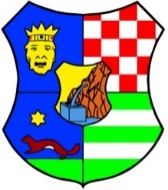 REPUBLIKA HRVATSKAREPUBLIKA HRVATSKAREPUBLIKA HRVATSKAREPUBLIKA HRVATSKAREPUBLIKA HRVATSKAREPUBLIKA HRVATSKAREPUBLIKA HRVATSKAREPUBLIKA HRVATSKAREPUBLIKA HRVATSKAREPUBLIKA HRVATSKAREPUBLIKA HRVATSKAREPUBLIKA HRVATSKAREPUBLIKA HRVATSKAREPUBLIKA HRVATSKAREPUBLIKA HRVATSKAREPUBLIKA HRVATSKAREPUBLIKA HRVATSKAObrazac 1. Obrazac 1. Obrazac 1. Obrazac 1. Obrazac 1. Obrazac 1. Obrazac 1. Obrazac 1. Obrazac 1. Obrazac 1. Obrazac 1. Obrazac 1. ZAGREBAČKA ŽUPANIJAZAGREBAČKA ŽUPANIJAZAGREBAČKA ŽUPANIJAZAGREBAČKA ŽUPANIJAZAGREBAČKA ŽUPANIJAZAGREBAČKA ŽUPANIJAZAGREBAČKA ŽUPANIJAZAGREBAČKA ŽUPANIJAZAGREBAČKA ŽUPANIJAZAGREBAČKA ŽUPANIJAZAGREBAČKA ŽUPANIJAZAGREBAČKA ŽUPANIJAZAGREBAČKA ŽUPANIJAZAGREBAČKA ŽUPANIJAZAGREBAČKA ŽUPANIJAZAGREBAČKA ŽUPANIJAZAGREBAČKA ŽUPANIJAUpravni odjel za prostorno uređenje, 
gradnju i zaštitu okoliša  
Odsjek za obnovuUpravni odjel za prostorno uređenje, 
gradnju i zaštitu okoliša  
Odsjek za obnovuUpravni odjel za prostorno uređenje, 
gradnju i zaštitu okoliša  
Odsjek za obnovuUpravni odjel za prostorno uređenje, 
gradnju i zaštitu okoliša  
Odsjek za obnovuUpravni odjel za prostorno uređenje, 
gradnju i zaštitu okoliša  
Odsjek za obnovuUpravni odjel za prostorno uređenje, 
gradnju i zaštitu okoliša  
Odsjek za obnovuUpravni odjel za prostorno uređenje, 
gradnju i zaštitu okoliša  
Odsjek za obnovuUpravni odjel za prostorno uređenje, 
gradnju i zaštitu okoliša  
Odsjek za obnovuUpravni odjel za prostorno uređenje, 
gradnju i zaštitu okoliša  
Odsjek za obnovuUpravni odjel za prostorno uređenje, 
gradnju i zaštitu okoliša  
Odsjek za obnovuUpravni odjel za prostorno uređenje, 
gradnju i zaštitu okoliša  
Odsjek za obnovuUpravni odjel za prostorno uređenje, 
gradnju i zaštitu okoliša  
Odsjek za obnovuUpravni odjel za prostorno uređenje, 
gradnju i zaštitu okoliša  
Odsjek za obnovuUpravni odjel za prostorno uređenje, 
gradnju i zaštitu okoliša  
Odsjek za obnovuUpravni odjel za prostorno uređenje, 
gradnju i zaštitu okoliša  
Odsjek za obnovuUpravni odjel za prostorno uređenje, 
gradnju i zaštitu okoliša  
Odsjek za obnovuUpravni odjel za prostorno uređenje, 
gradnju i zaštitu okoliša  
Odsjek za obnovuUpravni odjel za prostorno uređenje, 
gradnju i zaštitu okoliša  
Odsjek za obnovuUpravni odjel za prostorno uređenje, 
gradnju i zaštitu okoliša  
Odsjek za obnovuUpravni odjel za prostorno uređenje, 
gradnju i zaštitu okoliša  
Odsjek za obnovuUpravni odjel za prostorno uređenje, 
gradnju i zaštitu okoliša  
Odsjek za obnovuUpravni odjel za prostorno uređenje, 
gradnju i zaštitu okoliša  
Odsjek za obnovuUpravni odjel za prostorno uređenje, 
gradnju i zaštitu okoliša  
Odsjek za obnovuUpravni odjel za prostorno uređenje, 
gradnju i zaštitu okoliša  
Odsjek za obnovuUpravni odjel za prostorno uređenje, 
gradnju i zaštitu okoliša  
Odsjek za obnovuUpravni odjel za prostorno uređenje, 
gradnju i zaštitu okoliša  
Odsjek za obnovuUpravni odjel za prostorno uređenje, 
gradnju i zaštitu okoliša  
Odsjek za obnovuUpravni odjel za prostorno uređenje, 
gradnju i zaštitu okoliša  
Odsjek za obnovuUpravni odjel za prostorno uređenje, 
gradnju i zaštitu okoliša  
Odsjek za obnovuUpravni odjel za prostorno uređenje, 
gradnju i zaštitu okoliša  
Odsjek za obnovuUpravni odjel za prostorno uređenje, 
gradnju i zaštitu okoliša  
Odsjek za obnovuUpravni odjel za prostorno uređenje, 
gradnju i zaštitu okoliša  
Odsjek za obnovuUpravni odjel za prostorno uređenje, 
gradnju i zaštitu okoliša  
Odsjek za obnovuUpravni odjel za prostorno uređenje, 
gradnju i zaštitu okoliša  
Odsjek za obnovuPRIJAVNI OBRAZAC
Javni poziv za financiranje troškova priključenja na postojeći javni vodoopskrbni sustav obiteljskih kuća čiji su se bunari urušili odnosno nisu u funkciji nakon potresa PRIJAVNI OBRAZAC
Javni poziv za financiranje troškova priključenja na postojeći javni vodoopskrbni sustav obiteljskih kuća čiji su se bunari urušili odnosno nisu u funkciji nakon potresa PRIJAVNI OBRAZAC
Javni poziv za financiranje troškova priključenja na postojeći javni vodoopskrbni sustav obiteljskih kuća čiji su se bunari urušili odnosno nisu u funkciji nakon potresa PRIJAVNI OBRAZAC
Javni poziv za financiranje troškova priključenja na postojeći javni vodoopskrbni sustav obiteljskih kuća čiji su se bunari urušili odnosno nisu u funkciji nakon potresa PRIJAVNI OBRAZAC
Javni poziv za financiranje troškova priključenja na postojeći javni vodoopskrbni sustav obiteljskih kuća čiji su se bunari urušili odnosno nisu u funkciji nakon potresa PRIJAVNI OBRAZAC
Javni poziv za financiranje troškova priključenja na postojeći javni vodoopskrbni sustav obiteljskih kuća čiji su se bunari urušili odnosno nisu u funkciji nakon potresa PRIJAVNI OBRAZAC
Javni poziv za financiranje troškova priključenja na postojeći javni vodoopskrbni sustav obiteljskih kuća čiji su se bunari urušili odnosno nisu u funkciji nakon potresa PRIJAVNI OBRAZAC
Javni poziv za financiranje troškova priključenja na postojeći javni vodoopskrbni sustav obiteljskih kuća čiji su se bunari urušili odnosno nisu u funkciji nakon potresa PRIJAVNI OBRAZAC
Javni poziv za financiranje troškova priključenja na postojeći javni vodoopskrbni sustav obiteljskih kuća čiji su se bunari urušili odnosno nisu u funkciji nakon potresa PRIJAVNI OBRAZAC
Javni poziv za financiranje troškova priključenja na postojeći javni vodoopskrbni sustav obiteljskih kuća čiji su se bunari urušili odnosno nisu u funkciji nakon potresa PRIJAVNI OBRAZAC
Javni poziv za financiranje troškova priključenja na postojeći javni vodoopskrbni sustav obiteljskih kuća čiji su se bunari urušili odnosno nisu u funkciji nakon potresa PRIJAVNI OBRAZAC
Javni poziv za financiranje troškova priključenja na postojeći javni vodoopskrbni sustav obiteljskih kuća čiji su se bunari urušili odnosno nisu u funkciji nakon potresa PRIJAVNI OBRAZAC
Javni poziv za financiranje troškova priključenja na postojeći javni vodoopskrbni sustav obiteljskih kuća čiji su se bunari urušili odnosno nisu u funkciji nakon potresa PRIJAVNI OBRAZAC
Javni poziv za financiranje troškova priključenja na postojeći javni vodoopskrbni sustav obiteljskih kuća čiji su se bunari urušili odnosno nisu u funkciji nakon potresa PRIJAVNI OBRAZAC
Javni poziv za financiranje troškova priključenja na postojeći javni vodoopskrbni sustav obiteljskih kuća čiji su se bunari urušili odnosno nisu u funkciji nakon potresa PRIJAVNI OBRAZAC
Javni poziv za financiranje troškova priključenja na postojeći javni vodoopskrbni sustav obiteljskih kuća čiji su se bunari urušili odnosno nisu u funkciji nakon potresa PRIJAVNI OBRAZAC
Javni poziv za financiranje troškova priključenja na postojeći javni vodoopskrbni sustav obiteljskih kuća čiji su se bunari urušili odnosno nisu u funkciji nakon potresa PRIJAVNI OBRAZAC
Javni poziv za financiranje troškova priključenja na postojeći javni vodoopskrbni sustav obiteljskih kuća čiji su se bunari urušili odnosno nisu u funkciji nakon potresa PRIJAVNI OBRAZAC
Javni poziv za financiranje troškova priključenja na postojeći javni vodoopskrbni sustav obiteljskih kuća čiji su se bunari urušili odnosno nisu u funkciji nakon potresa PRIJAVNI OBRAZAC
Javni poziv za financiranje troškova priključenja na postojeći javni vodoopskrbni sustav obiteljskih kuća čiji su se bunari urušili odnosno nisu u funkciji nakon potresa PRIJAVNI OBRAZAC
Javni poziv za financiranje troškova priključenja na postojeći javni vodoopskrbni sustav obiteljskih kuća čiji su se bunari urušili odnosno nisu u funkciji nakon potresa (popunjava pisarnica Zagrebačke županije)(popunjava pisarnica Zagrebačke županije)(popunjava pisarnica Zagrebačke županije)(popunjava pisarnica Zagrebačke županije)(popunjava pisarnica Zagrebačke županije)(popunjava pisarnica Zagrebačke županije)(popunjava pisarnica Zagrebačke županije)(popunjava pisarnica Zagrebačke županije)(popunjava pisarnica Zagrebačke županije)(popunjava pisarnica Zagrebačke županije)(popunjava pisarnica Zagrebačke županije)(popunjava pisarnica Zagrebačke županije)(popunjava pisarnica Zagrebačke županije)(popunjava pisarnica Zagrebačke županije)(popunjava pisarnica Zagrebačke županije)(popunjava pisarnica Zagrebačke županije)(popunjava pisarnica Zagrebačke županije)(popunjava pisarnica Zagrebačke županije)(popunjava pisarnica Zagrebačke županije)(popunjava pisarnica Zagrebačke županije)(popunjava pisarnica Zagrebačke županije)(popunjava pisarnica Zagrebačke županije)(popunjava pisarnica Zagrebačke županije)(popunjava pisarnica Zagrebačke županije)(popunjava pisarnica Zagrebačke županije)(popunjava pisarnica Zagrebačke županije)(popunjava pisarnica Zagrebačke županije)(popunjava pisarnica Zagrebačke županije)(popunjava pisarnica Zagrebačke županije)(popunjava pisarnica Zagrebačke županije)(popunjava pisarnica Zagrebačke županije)(popunjava pisarnica Zagrebačke županije)(popunjava pisarnica Zagrebačke županije)(popunjava pisarnica Zagrebačke županije)(popunjava pisarnica Zagrebačke županije)PRIJAVA ZA FINANCIRANJE TROŠKOVA PRIKLJUČENJA NA POSTOJEĆI JAVNI VODOOPSKRBNI SUSTAV PRIJAVA ZA FINANCIRANJE TROŠKOVA PRIKLJUČENJA NA POSTOJEĆI JAVNI VODOOPSKRBNI SUSTAV PRIJAVA ZA FINANCIRANJE TROŠKOVA PRIKLJUČENJA NA POSTOJEĆI JAVNI VODOOPSKRBNI SUSTAV PRIJAVA ZA FINANCIRANJE TROŠKOVA PRIKLJUČENJA NA POSTOJEĆI JAVNI VODOOPSKRBNI SUSTAV PRIJAVA ZA FINANCIRANJE TROŠKOVA PRIKLJUČENJA NA POSTOJEĆI JAVNI VODOOPSKRBNI SUSTAV PRIJAVA ZA FINANCIRANJE TROŠKOVA PRIKLJUČENJA NA POSTOJEĆI JAVNI VODOOPSKRBNI SUSTAV PRIJAVA ZA FINANCIRANJE TROŠKOVA PRIKLJUČENJA NA POSTOJEĆI JAVNI VODOOPSKRBNI SUSTAV PRIJAVA ZA FINANCIRANJE TROŠKOVA PRIKLJUČENJA NA POSTOJEĆI JAVNI VODOOPSKRBNI SUSTAV PRIJAVA ZA FINANCIRANJE TROŠKOVA PRIKLJUČENJA NA POSTOJEĆI JAVNI VODOOPSKRBNI SUSTAV PRIJAVA ZA FINANCIRANJE TROŠKOVA PRIKLJUČENJA NA POSTOJEĆI JAVNI VODOOPSKRBNI SUSTAV PRIJAVA ZA FINANCIRANJE TROŠKOVA PRIKLJUČENJA NA POSTOJEĆI JAVNI VODOOPSKRBNI SUSTAV PRIJAVA ZA FINANCIRANJE TROŠKOVA PRIKLJUČENJA NA POSTOJEĆI JAVNI VODOOPSKRBNI SUSTAV PRIJAVA ZA FINANCIRANJE TROŠKOVA PRIKLJUČENJA NA POSTOJEĆI JAVNI VODOOPSKRBNI SUSTAV PRIJAVA ZA FINANCIRANJE TROŠKOVA PRIKLJUČENJA NA POSTOJEĆI JAVNI VODOOPSKRBNI SUSTAV PRIJAVA ZA FINANCIRANJE TROŠKOVA PRIKLJUČENJA NA POSTOJEĆI JAVNI VODOOPSKRBNI SUSTAV PRIJAVA ZA FINANCIRANJE TROŠKOVA PRIKLJUČENJA NA POSTOJEĆI JAVNI VODOOPSKRBNI SUSTAV PRIJAVA ZA FINANCIRANJE TROŠKOVA PRIKLJUČENJA NA POSTOJEĆI JAVNI VODOOPSKRBNI SUSTAV PRIJAVA ZA FINANCIRANJE TROŠKOVA PRIKLJUČENJA NA POSTOJEĆI JAVNI VODOOPSKRBNI SUSTAV PRIJAVA ZA FINANCIRANJE TROŠKOVA PRIKLJUČENJA NA POSTOJEĆI JAVNI VODOOPSKRBNI SUSTAV PRIJAVA ZA FINANCIRANJE TROŠKOVA PRIKLJUČENJA NA POSTOJEĆI JAVNI VODOOPSKRBNI SUSTAV PRIJAVA ZA FINANCIRANJE TROŠKOVA PRIKLJUČENJA NA POSTOJEĆI JAVNI VODOOPSKRBNI SUSTAV PRIJAVA ZA FINANCIRANJE TROŠKOVA PRIKLJUČENJA NA POSTOJEĆI JAVNI VODOOPSKRBNI SUSTAV PRIJAVA ZA FINANCIRANJE TROŠKOVA PRIKLJUČENJA NA POSTOJEĆI JAVNI VODOOPSKRBNI SUSTAV PRIJAVA ZA FINANCIRANJE TROŠKOVA PRIKLJUČENJA NA POSTOJEĆI JAVNI VODOOPSKRBNI SUSTAV PRIJAVA ZA FINANCIRANJE TROŠKOVA PRIKLJUČENJA NA POSTOJEĆI JAVNI VODOOPSKRBNI SUSTAV PRIJAVA ZA FINANCIRANJE TROŠKOVA PRIKLJUČENJA NA POSTOJEĆI JAVNI VODOOPSKRBNI SUSTAV PRIJAVA ZA FINANCIRANJE TROŠKOVA PRIKLJUČENJA NA POSTOJEĆI JAVNI VODOOPSKRBNI SUSTAV PRIJAVA ZA FINANCIRANJE TROŠKOVA PRIKLJUČENJA NA POSTOJEĆI JAVNI VODOOPSKRBNI SUSTAV PRIJAVA ZA FINANCIRANJE TROŠKOVA PRIKLJUČENJA NA POSTOJEĆI JAVNI VODOOPSKRBNI SUSTAV PRIJAVA ZA FINANCIRANJE TROŠKOVA PRIKLJUČENJA NA POSTOJEĆI JAVNI VODOOPSKRBNI SUSTAV PRIJAVA ZA FINANCIRANJE TROŠKOVA PRIKLJUČENJA NA POSTOJEĆI JAVNI VODOOPSKRBNI SUSTAV PRIJAVA ZA FINANCIRANJE TROŠKOVA PRIKLJUČENJA NA POSTOJEĆI JAVNI VODOOPSKRBNI SUSTAV PRIJAVA ZA FINANCIRANJE TROŠKOVA PRIKLJUČENJA NA POSTOJEĆI JAVNI VODOOPSKRBNI SUSTAV PRIJAVA ZA FINANCIRANJE TROŠKOVA PRIKLJUČENJA NA POSTOJEĆI JAVNI VODOOPSKRBNI SUSTAV PRIJAVA ZA FINANCIRANJE TROŠKOVA PRIKLJUČENJA NA POSTOJEĆI JAVNI VODOOPSKRBNI SUSTAV PRIJAVA ZA FINANCIRANJE TROŠKOVA PRIKLJUČENJA NA POSTOJEĆI JAVNI VODOOPSKRBNI SUSTAV PRIJAVA ZA FINANCIRANJE TROŠKOVA PRIKLJUČENJA NA POSTOJEĆI JAVNI VODOOPSKRBNI SUSTAV PRIJAVA ZA FINANCIRANJE TROŠKOVA PRIKLJUČENJA NA POSTOJEĆI JAVNI VODOOPSKRBNI SUSTAV PRIJAVA ZA FINANCIRANJE TROŠKOVA PRIKLJUČENJA NA POSTOJEĆI JAVNI VODOOPSKRBNI SUSTAV PRIJAVA ZA FINANCIRANJE TROŠKOVA PRIKLJUČENJA NA POSTOJEĆI JAVNI VODOOPSKRBNI SUSTAV PRIJAVA ZA FINANCIRANJE TROŠKOVA PRIKLJUČENJA NA POSTOJEĆI JAVNI VODOOPSKRBNI SUSTAV PRIJAVA ZA FINANCIRANJE TROŠKOVA PRIKLJUČENJA NA POSTOJEĆI JAVNI VODOOPSKRBNI SUSTAV PRIJAVA ZA FINANCIRANJE TROŠKOVA PRIKLJUČENJA NA POSTOJEĆI JAVNI VODOOPSKRBNI SUSTAV PRIJAVA ZA FINANCIRANJE TROŠKOVA PRIKLJUČENJA NA POSTOJEĆI JAVNI VODOOPSKRBNI SUSTAV PRIJAVA ZA FINANCIRANJE TROŠKOVA PRIKLJUČENJA NA POSTOJEĆI JAVNI VODOOPSKRBNI SUSTAV PRIJAVA ZA FINANCIRANJE TROŠKOVA PRIKLJUČENJA NA POSTOJEĆI JAVNI VODOOPSKRBNI SUSTAV PRIJAVA ZA FINANCIRANJE TROŠKOVA PRIKLJUČENJA NA POSTOJEĆI JAVNI VODOOPSKRBNI SUSTAV PRIJAVA ZA FINANCIRANJE TROŠKOVA PRIKLJUČENJA NA POSTOJEĆI JAVNI VODOOPSKRBNI SUSTAV PRIJAVA ZA FINANCIRANJE TROŠKOVA PRIKLJUČENJA NA POSTOJEĆI JAVNI VODOOPSKRBNI SUSTAV PRIJAVA ZA FINANCIRANJE TROŠKOVA PRIKLJUČENJA NA POSTOJEĆI JAVNI VODOOPSKRBNI SUSTAV PRIJAVA ZA FINANCIRANJE TROŠKOVA PRIKLJUČENJA NA POSTOJEĆI JAVNI VODOOPSKRBNI SUSTAV PRIJAVA ZA FINANCIRANJE TROŠKOVA PRIKLJUČENJA NA POSTOJEĆI JAVNI VODOOPSKRBNI SUSTAV PRIJAVA ZA FINANCIRANJE TROŠKOVA PRIKLJUČENJA NA POSTOJEĆI JAVNI VODOOPSKRBNI SUSTAV PRIJAVA ZA FINANCIRANJE TROŠKOVA PRIKLJUČENJA NA POSTOJEĆI JAVNI VODOOPSKRBNI SUSTAV PRIJAVA ZA FINANCIRANJE TROŠKOVA PRIKLJUČENJA NA POSTOJEĆI JAVNI VODOOPSKRBNI SUSTAV PRIJAVA ZA FINANCIRANJE TROŠKOVA PRIKLJUČENJA NA POSTOJEĆI JAVNI VODOOPSKRBNI SUSTAV PRIJAVA ZA FINANCIRANJE TROŠKOVA PRIKLJUČENJA NA POSTOJEĆI JAVNI VODOOPSKRBNI SUSTAV PRIJAVA ZA FINANCIRANJE TROŠKOVA PRIKLJUČENJA NA POSTOJEĆI JAVNI VODOOPSKRBNI SUSTAV PRIJAVA ZA FINANCIRANJE TROŠKOVA PRIKLJUČENJA NA POSTOJEĆI JAVNI VODOOPSKRBNI SUSTAV PRIJAVA ZA FINANCIRANJE TROŠKOVA PRIKLJUČENJA NA POSTOJEĆI JAVNI VODOOPSKRBNI SUSTAV PRIJAVA ZA FINANCIRANJE TROŠKOVA PRIKLJUČENJA NA POSTOJEĆI JAVNI VODOOPSKRBNI SUSTAV PRIJAVA ZA FINANCIRANJE TROŠKOVA PRIKLJUČENJA NA POSTOJEĆI JAVNI VODOOPSKRBNI SUSTAV PRIJAVA ZA FINANCIRANJE TROŠKOVA PRIKLJUČENJA NA POSTOJEĆI JAVNI VODOOPSKRBNI SUSTAV PRIJAVA ZA FINANCIRANJE TROŠKOVA PRIKLJUČENJA NA POSTOJEĆI JAVNI VODOOPSKRBNI SUSTAV OSNOVNI PODACI O PRIJAVITELJUOSNOVNI PODACI O PRIJAVITELJUOSNOVNI PODACI O PRIJAVITELJUOSNOVNI PODACI O PRIJAVITELJUOSNOVNI PODACI O PRIJAVITELJUOSNOVNI PODACI O PRIJAVITELJUOSNOVNI PODACI O PRIJAVITELJUOSNOVNI PODACI O PRIJAVITELJUOSNOVNI PODACI O PRIJAVITELJUOSNOVNI PODACI O PRIJAVITELJUOSNOVNI PODACI O PRIJAVITELJUOSNOVNI PODACI O PRIJAVITELJUOSNOVNI PODACI O PRIJAVITELJUOSNOVNI PODACI O PRIJAVITELJUOSNOVNI PODACI O PRIJAVITELJUOSNOVNI PODACI O PRIJAVITELJUOSNOVNI PODACI O PRIJAVITELJUOSNOVNI PODACI O PRIJAVITELJUOSNOVNI PODACI O PRIJAVITELJUOSNOVNI PODACI O PRIJAVITELJUOSNOVNI PODACI O PRIJAVITELJUOSNOVNI PODACI O PRIJAVITELJUOSNOVNI PODACI O PRIJAVITELJUOSNOVNI PODACI O PRIJAVITELJUOSNOVNI PODACI O PRIJAVITELJUOSNOVNI PODACI O PRIJAVITELJUOSNOVNI PODACI O PRIJAVITELJUOSNOVNI PODACI O PRIJAVITELJUOSNOVNI PODACI O PRIJAVITELJUOSNOVNI PODACI O PRIJAVITELJUOSNOVNI PODACI O PRIJAVITELJUOSNOVNI PODACI O PRIJAVITELJUOSNOVNI PODACI O PRIJAVITELJUOSNOVNI PODACI O PRIJAVITELJUOSNOVNI PODACI O PRIJAVITELJUOSNOVNI PODACI O PRIJAVITELJUOSNOVNI PODACI O PRIJAVITELJUOSNOVNI PODACI O PRIJAVITELJUOSNOVNI PODACI O PRIJAVITELJUOSNOVNI PODACI O PRIJAVITELJUOSNOVNI PODACI O PRIJAVITELJUOSNOVNI PODACI O PRIJAVITELJUOSNOVNI PODACI O PRIJAVITELJUOSNOVNI PODACI O PRIJAVITELJUOSNOVNI PODACI O PRIJAVITELJUOSNOVNI PODACI O PRIJAVITELJUOSNOVNI PODACI O PRIJAVITELJUOSNOVNI PODACI O PRIJAVITELJUOSNOVNI PODACI O PRIJAVITELJUOSNOVNI PODACI O PRIJAVITELJUOSNOVNI PODACI O PRIJAVITELJUOSNOVNI PODACI O PRIJAVITELJUOSNOVNI PODACI O PRIJAVITELJUOSNOVNI PODACI O PRIJAVITELJUOSNOVNI PODACI O PRIJAVITELJUOSNOVNI PODACI O PRIJAVITELJUOSNOVNI PODACI O PRIJAVITELJUOSNOVNI PODACI O PRIJAVITELJUOSNOVNI PODACI O PRIJAVITELJUOSNOVNI PODACI O PRIJAVITELJUOSNOVNI PODACI O PRIJAVITELJUOSNOVNI PODACI O PRIJAVITELJUOSNOVNI PODACI O PRIJAVITELJUOSNOVNI PODACI O PRIJAVITELJUNaziv prijavitelja(puni naziv)Naziv prijavitelja(puni naziv)Naziv prijavitelja(puni naziv)Naziv prijavitelja(puni naziv)Naziv prijavitelja(puni naziv)Naziv prijavitelja(puni naziv)Naziv prijavitelja(puni naziv)Naziv prijavitelja(puni naziv)Naziv prijavitelja(puni naziv)Adresa(ulica i kućni broj, mjesto i poštanski broj)Adresa(ulica i kućni broj, mjesto i poštanski broj)Adresa(ulica i kućni broj, mjesto i poštanski broj)Adresa(ulica i kućni broj, mjesto i poštanski broj)Adresa(ulica i kućni broj, mjesto i poštanski broj)Adresa(ulica i kućni broj, mjesto i poštanski broj)Adresa(ulica i kućni broj, mjesto i poštanski broj)Adresa(ulica i kućni broj, mjesto i poštanski broj)Adresa(ulica i kućni broj, mjesto i poštanski broj)Osoba ovlaštena za zastupanje(ime i prezime, funkcija)Osoba ovlaštena za zastupanje(ime i prezime, funkcija)Osoba ovlaštena za zastupanje(ime i prezime, funkcija)Osoba ovlaštena za zastupanje(ime i prezime, funkcija)Osoba ovlaštena za zastupanje(ime i prezime, funkcija)Osoba ovlaštena za zastupanje(ime i prezime, funkcija)Osoba ovlaštena za zastupanje(ime i prezime, funkcija)Osoba ovlaštena za zastupanje(ime i prezime, funkcija)Osoba ovlaštena za zastupanje(ime i prezime, funkcija)OIB prijaviteljaOIB prijaviteljaOIB prijaviteljaOIB prijaviteljaOIB prijaviteljaOIB prijaviteljaOIB prijaviteljaOIB prijaviteljaOIB prijaviteljaNaziv poslovne bankeNaziv poslovne bankeNaziv poslovne bankeNaziv poslovne bankeNaziv poslovne bankeNaziv poslovne bankeNaziv poslovne bankeNaziv poslovne bankeNaziv poslovne bankeIBAN prijavitelja(broj žiro-računa)IBAN prijavitelja(broj žiro-računa)IBAN prijavitelja(broj žiro-računa)IBAN prijavitelja(broj žiro-računa)IBAN prijavitelja(broj žiro-računa)IBAN prijavitelja(broj žiro-računa)IBAN prijavitelja(broj žiro-računa)IBAN prijavitelja(broj žiro-računa)IBAN prijavitelja(broj žiro-računa)HRHRBroj tel./mob. prijaviteljaBroj tel./mob. prijaviteljaBroj tel./mob. prijaviteljaBroj tel./mob. prijaviteljaBroj tel./mob. prijaviteljaBroj tel./mob. prijaviteljaBroj tel./mob. prijaviteljaBroj tel./mob. prijaviteljaBroj tel./mob. prijaviteljaWeb stranica prijaviteljaWeb stranica prijaviteljaWeb stranica prijaviteljaWeb stranica prijaviteljaWeb stranica prijaviteljaWeb stranica prijaviteljaWeb stranica prijaviteljaWeb stranica prijaviteljaWeb stranica prijaviteljaAdresa e-pošte prijaviteljaAdresa e-pošte prijaviteljaAdresa e-pošte prijaviteljaAdresa e-pošte prijaviteljaAdresa e-pošte prijaviteljaAdresa e-pošte prijaviteljaAdresa e-pošte prijaviteljaAdresa e-pošte prijaviteljaAdresa e-pošte prijaviteljaKontakt osoba(ime i prezime, funkcija)Kontakt osoba(ime i prezime, funkcija)Kontakt osoba(ime i prezime, funkcija)Kontakt osoba(ime i prezime, funkcija)Kontakt osoba(ime i prezime, funkcija)Kontakt osoba(ime i prezime, funkcija)Kontakt osoba(ime i prezime, funkcija)Kontakt osoba(ime i prezime, funkcija)Kontakt osoba(ime i prezime, funkcija)Broj tel./mob. kontakt osobeBroj tel./mob. kontakt osobeBroj tel./mob. kontakt osobeBroj tel./mob. kontakt osobeBroj tel./mob. kontakt osobeBroj tel./mob. kontakt osobeBroj tel./mob. kontakt osobeBroj tel./mob. kontakt osobeBroj tel./mob. kontakt osobeAdresa e-pošte kontakt osobeAdresa e-pošte kontakt osobeAdresa e-pošte kontakt osobeAdresa e-pošte kontakt osobeAdresa e-pošte kontakt osobeAdresa e-pošte kontakt osobeAdresa e-pošte kontakt osobeAdresa e-pošte kontakt osobeAdresa e-pošte kontakt osobePODACI O PROJEKTU KOJI SE PRIJAVLJUJEPODACI O PROJEKTU KOJI SE PRIJAVLJUJEPODACI O PROJEKTU KOJI SE PRIJAVLJUJEPODACI O PROJEKTU KOJI SE PRIJAVLJUJEPODACI O PROJEKTU KOJI SE PRIJAVLJUJEPODACI O PROJEKTU KOJI SE PRIJAVLJUJEPODACI O PROJEKTU KOJI SE PRIJAVLJUJEPODACI O PROJEKTU KOJI SE PRIJAVLJUJEPODACI O PROJEKTU KOJI SE PRIJAVLJUJEPODACI O PROJEKTU KOJI SE PRIJAVLJUJEPODACI O PROJEKTU KOJI SE PRIJAVLJUJEPODACI O PROJEKTU KOJI SE PRIJAVLJUJEPODACI O PROJEKTU KOJI SE PRIJAVLJUJEPODACI O PROJEKTU KOJI SE PRIJAVLJUJEPODACI O PROJEKTU KOJI SE PRIJAVLJUJEPODACI O PROJEKTU KOJI SE PRIJAVLJUJEPODACI O PROJEKTU KOJI SE PRIJAVLJUJEPODACI O PROJEKTU KOJI SE PRIJAVLJUJEPODACI O PROJEKTU KOJI SE PRIJAVLJUJEPODACI O PROJEKTU KOJI SE PRIJAVLJUJEPODACI O PROJEKTU KOJI SE PRIJAVLJUJEPODACI O PROJEKTU KOJI SE PRIJAVLJUJEPODACI O PROJEKTU KOJI SE PRIJAVLJUJEPODACI O PROJEKTU KOJI SE PRIJAVLJUJEPODACI O PROJEKTU KOJI SE PRIJAVLJUJEPODACI O PROJEKTU KOJI SE PRIJAVLJUJEPODACI O PROJEKTU KOJI SE PRIJAVLJUJEPODACI O PROJEKTU KOJI SE PRIJAVLJUJEPODACI O PROJEKTU KOJI SE PRIJAVLJUJEPODACI O PROJEKTU KOJI SE PRIJAVLJUJEPODACI O PROJEKTU KOJI SE PRIJAVLJUJEPODACI O PROJEKTU KOJI SE PRIJAVLJUJEPODACI O PROJEKTU KOJI SE PRIJAVLJUJEPODACI O PROJEKTU KOJI SE PRIJAVLJUJEPODACI O PROJEKTU KOJI SE PRIJAVLJUJEPODACI O PROJEKTU KOJI SE PRIJAVLJUJEPODACI O PROJEKTU KOJI SE PRIJAVLJUJEPODACI O PROJEKTU KOJI SE PRIJAVLJUJEPODACI O PROJEKTU KOJI SE PRIJAVLJUJEPODACI O PROJEKTU KOJI SE PRIJAVLJUJEPODACI O PROJEKTU KOJI SE PRIJAVLJUJEPODACI O PROJEKTU KOJI SE PRIJAVLJUJEPODACI O PROJEKTU KOJI SE PRIJAVLJUJEPODACI O PROJEKTU KOJI SE PRIJAVLJUJEPODACI O PROJEKTU KOJI SE PRIJAVLJUJEPODACI O PROJEKTU KOJI SE PRIJAVLJUJEPODACI O PROJEKTU KOJI SE PRIJAVLJUJEPODACI O PROJEKTU KOJI SE PRIJAVLJUJEPODACI O PROJEKTU KOJI SE PRIJAVLJUJEPODACI O PROJEKTU KOJI SE PRIJAVLJUJEPODACI O PROJEKTU KOJI SE PRIJAVLJUJEPODACI O PROJEKTU KOJI SE PRIJAVLJUJEPODACI O PROJEKTU KOJI SE PRIJAVLJUJEPODACI O PROJEKTU KOJI SE PRIJAVLJUJEPODACI O PROJEKTU KOJI SE PRIJAVLJUJEPODACI O PROJEKTU KOJI SE PRIJAVLJUJEPODACI O PROJEKTU KOJI SE PRIJAVLJUJEPODACI O PROJEKTU KOJI SE PRIJAVLJUJEPODACI O PROJEKTU KOJI SE PRIJAVLJUJEPODACI O PROJEKTU KOJI SE PRIJAVLJUJEPODACI O PROJEKTU KOJI SE PRIJAVLJUJEPODACI O PROJEKTU KOJI SE PRIJAVLJUJEPODACI O PROJEKTU KOJI SE PRIJAVLJUJEPODACI O PROJEKTU KOJI SE PRIJAVLJUJENaziv projekta(npr. Izvođenje kućnih priključaka na postojeći vodoopskrbni sustav u općini____ - faza I., faza II.,….)Naziv projekta(npr. Izvođenje kućnih priključaka na postojeći vodoopskrbni sustav u općini____ - faza I., faza II.,….)Naziv projekta(npr. Izvođenje kućnih priključaka na postojeći vodoopskrbni sustav u općini____ - faza I., faza II.,….)Naziv projekta(npr. Izvođenje kućnih priključaka na postojeći vodoopskrbni sustav u općini____ - faza I., faza II.,….)Naziv projekta(npr. Izvođenje kućnih priključaka na postojeći vodoopskrbni sustav u općini____ - faza I., faza II.,….)Naziv projekta(npr. Izvođenje kućnih priključaka na postojeći vodoopskrbni sustav u općini____ - faza I., faza II.,….)Naziv projekta(npr. Izvođenje kućnih priključaka na postojeći vodoopskrbni sustav u općini____ - faza I., faza II.,….)Naziv projekta(npr. Izvođenje kućnih priključaka na postojeći vodoopskrbni sustav u općini____ - faza I., faza II.,….)Naziv projekta(npr. Izvođenje kućnih priključaka na postojeći vodoopskrbni sustav u općini____ - faza I., faza II.,….)Opis projekta(navesti za koliko se priključaka traži refundacija troškova, na kojem području su izgrađeni priključci i sl.)Opis projekta(navesti za koliko se priključaka traži refundacija troškova, na kojem području su izgrađeni priključci i sl.)Opis projekta(navesti za koliko se priključaka traži refundacija troškova, na kojem području su izgrađeni priključci i sl.)Opis projekta(navesti za koliko se priključaka traži refundacija troškova, na kojem području su izgrađeni priključci i sl.)Opis projekta(navesti za koliko se priključaka traži refundacija troškova, na kojem području su izgrađeni priključci i sl.)Opis projekta(navesti za koliko se priključaka traži refundacija troškova, na kojem području su izgrađeni priključci i sl.)Opis projekta(navesti za koliko se priključaka traži refundacija troškova, na kojem području su izgrađeni priključci i sl.)Opis projekta(navesti za koliko se priključaka traži refundacija troškova, na kojem području su izgrađeni priključci i sl.)Opis projekta(navesti za koliko se priključaka traži refundacija troškova, na kojem području su izgrađeni priključci i sl.)UKUPNI IZNOS TROŠKOVA PROJEKTA (iznos s PDV-om)UKUPNI IZNOS TROŠKOVA PROJEKTA (iznos s PDV-om)UKUPNI IZNOS TROŠKOVA PROJEKTA (iznos s PDV-om)UKUPNI IZNOS TROŠKOVA PROJEKTA (iznos s PDV-om)UKUPNI IZNOS TROŠKOVA PROJEKTA (iznos s PDV-om)UKUPNI IZNOS TROŠKOVA PROJEKTA (iznos s PDV-om)UKUPNI IZNOS TROŠKOVA PROJEKTA (iznos s PDV-om)UKUPNI IZNOS TROŠKOVA PROJEKTA (iznos s PDV-om)UKUPNI IZNOS TROŠKOVA PROJEKTA (iznos s PDV-om)UKUPNI IZNOS TROŠKOVA PROJEKTA (iznos s PDV-om)UKUPNI IZNOS TROŠKOVA PROJEKTA (iznos s PDV-om)UKUPNI IZNOS TROŠKOVA PROJEKTA (iznos s PDV-om)UKUPNI IZNOS TROŠKOVA PROJEKTA (iznos s PDV-om)UKUPNI IZNOS TROŠKOVA PROJEKTA (iznos s PDV-om)UKUPNI IZNOS TROŠKOVA PROJEKTA (iznos s PDV-om)UKUPNI IZNOS TROŠKOVA PROJEKTA (iznos s PDV-om)UKUPNI IZNOS TROŠKOVA PROJEKTA (iznos s PDV-om)UKUPNI IZNOS TROŠKOVA PROJEKTA (iznos s PDV-om)UKUPNI IZNOS TROŠKOVA PROJEKTA (iznos s PDV-om)UKUPNI IZNOS TROŠKOVA PROJEKTA (iznos s PDV-om)UKUPNI IZNOS TROŠKOVA PROJEKTA (iznos s PDV-om)UKUPNI IZNOS TROŠKOVA PROJEKTA (iznos s PDV-om)UKUPNI IZNOS TROŠKOVA PROJEKTA (iznos s PDV-om)UKUPNI IZNOS TROŠKOVA PROJEKTA (iznos s PDV-om)UKUPNI IZNOS TROŠKOVA PROJEKTA (iznos s PDV-om)UKUPNI IZNOS TROŠKOVA PROJEKTA (iznos s PDV-om)UKUPNI IZNOS TROŠKOVA PROJEKTA (iznos s PDV-om)UKUPNI IZNOS TROŠKOVA PROJEKTA (iznos s PDV-om)UKUPNI IZNOS TROŠKOVA PROJEKTA (iznos s PDV-om)UKUPNI IZNOS TROŠKOVA PROJEKTA (iznos s PDV-om)UKUPNI IZNOS TROŠKOVA PROJEKTA (iznos s PDV-om)knknknknSTRUKTURA TROŠKOVA PROJEKTA (iznos s PDV-om)STRUKTURA TROŠKOVA PROJEKTA (iznos s PDV-om)STRUKTURA TROŠKOVA PROJEKTA (iznos s PDV-om)STRUKTURA TROŠKOVA PROJEKTA (iznos s PDV-om)STRUKTURA TROŠKOVA PROJEKTA (iznos s PDV-om)STRUKTURA TROŠKOVA PROJEKTA (iznos s PDV-om)STRUKTURA TROŠKOVA PROJEKTA (iznos s PDV-om)STRUKTURA TROŠKOVA PROJEKTA (iznos s PDV-om)STRUKTURA TROŠKOVA PROJEKTA (iznos s PDV-om)STRUKTURA TROŠKOVA PROJEKTA (iznos s PDV-om)STRUKTURA TROŠKOVA PROJEKTA (iznos s PDV-om)STRUKTURA TROŠKOVA PROJEKTA (iznos s PDV-om)STRUKTURA TROŠKOVA PROJEKTA (iznos s PDV-om)STRUKTURA TROŠKOVA PROJEKTA (iznos s PDV-om)STRUKTURA TROŠKOVA PROJEKTA (iznos s PDV-om)STRUKTURA TROŠKOVA PROJEKTA (iznos s PDV-om)STRUKTURA TROŠKOVA PROJEKTA (iznos s PDV-om)STRUKTURA TROŠKOVA PROJEKTA (iznos s PDV-om)STRUKTURA TROŠKOVA PROJEKTA (iznos s PDV-om)STRUKTURA TROŠKOVA PROJEKTA (iznos s PDV-om)STRUKTURA TROŠKOVA PROJEKTA (iznos s PDV-om)STRUKTURA TROŠKOVA PROJEKTA (iznos s PDV-om)STRUKTURA TROŠKOVA PROJEKTA (iznos s PDV-om)STRUKTURA TROŠKOVA PROJEKTA (iznos s PDV-om)STRUKTURA TROŠKOVA PROJEKTA (iznos s PDV-om)STRUKTURA TROŠKOVA PROJEKTA (iznos s PDV-om)STRUKTURA TROŠKOVA PROJEKTA (iznos s PDV-om)STRUKTURA TROŠKOVA PROJEKTA (iznos s PDV-om)STRUKTURA TROŠKOVA PROJEKTA (iznos s PDV-om)STRUKTURA TROŠKOVA PROJEKTA (iznos s PDV-om)STRUKTURA TROŠKOVA PROJEKTA (iznos s PDV-om)STRUKTURA TROŠKOVA PROJEKTA (iznos s PDV-om)STRUKTURA TROŠKOVA PROJEKTA (iznos s PDV-om)STRUKTURA TROŠKOVA PROJEKTA (iznos s PDV-om)STRUKTURA TROŠKOVA PROJEKTA (iznos s PDV-om)STRUKTURA TROŠKOVA PROJEKTA (iznos s PDV-om)STRUKTURA TROŠKOVA PROJEKTA (iznos s PDV-om)STRUKTURA TROŠKOVA PROJEKTA (iznos s PDV-om)STRUKTURA TROŠKOVA PROJEKTA (iznos s PDV-om)STRUKTURA TROŠKOVA PROJEKTA (iznos s PDV-om)STRUKTURA TROŠKOVA PROJEKTA (iznos s PDV-om)STRUKTURA TROŠKOVA PROJEKTA (iznos s PDV-om)STRUKTURA TROŠKOVA PROJEKTA (iznos s PDV-om)STRUKTURA TROŠKOVA PROJEKTA (iznos s PDV-om)STRUKTURA TROŠKOVA PROJEKTA (iznos s PDV-om)STRUKTURA TROŠKOVA PROJEKTA (iznos s PDV-om)STRUKTURA TROŠKOVA PROJEKTA (iznos s PDV-om)STRUKTURA TROŠKOVA PROJEKTA (iznos s PDV-om)STRUKTURA TROŠKOVA PROJEKTA (iznos s PDV-om)STRUKTURA TROŠKOVA PROJEKTA (iznos s PDV-om)STRUKTURA TROŠKOVA PROJEKTA (iznos s PDV-om)STRUKTURA TROŠKOVA PROJEKTA (iznos s PDV-om)STRUKTURA TROŠKOVA PROJEKTA (iznos s PDV-om)STRUKTURA TROŠKOVA PROJEKTA (iznos s PDV-om)STRUKTURA TROŠKOVA PROJEKTA (iznos s PDV-om)STRUKTURA TROŠKOVA PROJEKTA (iznos s PDV-om)STRUKTURA TROŠKOVA PROJEKTA (iznos s PDV-om)STRUKTURA TROŠKOVA PROJEKTA (iznos s PDV-om)STRUKTURA TROŠKOVA PROJEKTA (iznos s PDV-om)STRUKTURA TROŠKOVA PROJEKTA (iznos s PDV-om)STRUKTURA TROŠKOVA PROJEKTA (iznos s PDV-om)STRUKTURA TROŠKOVA PROJEKTA (iznos s PDV-om)STRUKTURA TROŠKOVA PROJEKTA (iznos s PDV-om)STRUKTURA TROŠKOVA PROJEKTA (iznos s PDV-om)Iznos koji se potražuje ovom prijavom (proračun Zagrebačke županije)Iznos koji se potražuje ovom prijavom (proračun Zagrebačke županije)Iznos koji se potražuje ovom prijavom (proračun Zagrebačke županije)Iznos koji se potražuje ovom prijavom (proračun Zagrebačke županije)Iznos koji se potražuje ovom prijavom (proračun Zagrebačke županije)Iznos koji se potražuje ovom prijavom (proračun Zagrebačke županije)Iznos koji se potražuje ovom prijavom (proračun Zagrebačke županije)Iznos koji se potražuje ovom prijavom (proračun Zagrebačke županije)Iznos koji se potražuje ovom prijavom (proračun Zagrebačke županije)Iznos koji se potražuje ovom prijavom (proračun Zagrebačke županije)Iznos koji se potražuje ovom prijavom (proračun Zagrebačke županije)Iznos koji se potražuje ovom prijavom (proračun Zagrebačke županije)Iznos koji se potražuje ovom prijavom (proračun Zagrebačke županije)Iznos koji se potražuje ovom prijavom (proračun Zagrebačke županije)Iznos koji se potražuje ovom prijavom (proračun Zagrebačke županije)Iznos koji se potražuje ovom prijavom (proračun Zagrebačke županije)Iznos koji se potražuje ovom prijavom (proračun Zagrebačke županije)Iznos koji se potražuje ovom prijavom (proračun Zagrebačke županije)Iznos koji se potražuje ovom prijavom (proračun Zagrebačke županije)Iznos koji se potražuje ovom prijavom (proračun Zagrebačke županije)Iznos koji se potražuje ovom prijavom (proračun Zagrebačke županije)Iznos koji se potražuje ovom prijavom (proračun Zagrebačke županije)Iznos koji se potražuje ovom prijavom (proračun Zagrebačke županije)Iznos koji se potražuje ovom prijavom (proračun Zagrebačke županije)Iznos koji se potražuje ovom prijavom (proračun Zagrebačke županije)Iznos koji se potražuje ovom prijavom (proračun Zagrebačke županije)Iznos koji se potražuje ovom prijavom (proračun Zagrebačke županije)Iznos koji se potražuje ovom prijavom (proračun Zagrebačke županije)Iznos koji se potražuje ovom prijavom (proračun Zagrebačke županije)Iznos koji se potražuje ovom prijavom (proračun Zagrebačke županije)knknknknkn%%Vlastita sredstva Vlastita sredstva Vlastita sredstva Vlastita sredstva Vlastita sredstva Vlastita sredstva Vlastita sredstva Vlastita sredstva Vlastita sredstva Vlastita sredstva Vlastita sredstva Vlastita sredstva Vlastita sredstva Vlastita sredstva Vlastita sredstva Vlastita sredstva Vlastita sredstva Vlastita sredstva Vlastita sredstva Vlastita sredstva Vlastita sredstva Vlastita sredstva Vlastita sredstva Vlastita sredstva Vlastita sredstva Vlastita sredstva Vlastita sredstva Vlastita sredstva Vlastita sredstva Vlastita sredstva knknknknkn%%Proračun Republike Hrvatske (Vlada RH, ministarstva, državni uredi, agencije i sl.)Proračun Republike Hrvatske (Vlada RH, ministarstva, državni uredi, agencije i sl.)Proračun Republike Hrvatske (Vlada RH, ministarstva, državni uredi, agencije i sl.)Proračun Republike Hrvatske (Vlada RH, ministarstva, državni uredi, agencije i sl.)Proračun Republike Hrvatske (Vlada RH, ministarstva, državni uredi, agencije i sl.)Proračun Republike Hrvatske (Vlada RH, ministarstva, državni uredi, agencije i sl.)Proračun Republike Hrvatske (Vlada RH, ministarstva, državni uredi, agencije i sl.)Proračun Republike Hrvatske (Vlada RH, ministarstva, državni uredi, agencije i sl.)Proračun Republike Hrvatske (Vlada RH, ministarstva, državni uredi, agencije i sl.)Proračun Republike Hrvatske (Vlada RH, ministarstva, državni uredi, agencije i sl.)Proračun Republike Hrvatske (Vlada RH, ministarstva, državni uredi, agencije i sl.)Proračun Republike Hrvatske (Vlada RH, ministarstva, državni uredi, agencije i sl.)Proračun Republike Hrvatske (Vlada RH, ministarstva, državni uredi, agencije i sl.)Proračun Republike Hrvatske (Vlada RH, ministarstva, državni uredi, agencije i sl.)Proračun Republike Hrvatske (Vlada RH, ministarstva, državni uredi, agencije i sl.)Proračun Republike Hrvatske (Vlada RH, ministarstva, državni uredi, agencije i sl.)Proračun Republike Hrvatske (Vlada RH, ministarstva, državni uredi, agencije i sl.)Proračun Republike Hrvatske (Vlada RH, ministarstva, državni uredi, agencije i sl.)Proračun Republike Hrvatske (Vlada RH, ministarstva, državni uredi, agencije i sl.)Proračun Republike Hrvatske (Vlada RH, ministarstva, državni uredi, agencije i sl.)Proračun Republike Hrvatske (Vlada RH, ministarstva, državni uredi, agencije i sl.)Proračun Republike Hrvatske (Vlada RH, ministarstva, državni uredi, agencije i sl.)Proračun Republike Hrvatske (Vlada RH, ministarstva, državni uredi, agencije i sl.)Proračun Republike Hrvatske (Vlada RH, ministarstva, državni uredi, agencije i sl.)Proračun Republike Hrvatske (Vlada RH, ministarstva, državni uredi, agencije i sl.)Proračun Republike Hrvatske (Vlada RH, ministarstva, državni uredi, agencije i sl.)Proračun Republike Hrvatske (Vlada RH, ministarstva, državni uredi, agencije i sl.)Proračun Republike Hrvatske (Vlada RH, ministarstva, državni uredi, agencije i sl.)Proračun Republike Hrvatske (Vlada RH, ministarstva, državni uredi, agencije i sl.)Proračun Republike Hrvatske (Vlada RH, ministarstva, državni uredi, agencije i sl.)knknknknkn%%Fondovi EU Fondovi EU Fondovi EU Fondovi EU Fondovi EU Fondovi EU Fondovi EU Fondovi EU Fondovi EU Fondovi EU Fondovi EU Fondovi EU Fondovi EU Fondovi EU Fondovi EU Fondovi EU Fondovi EU Fondovi EU Fondovi EU Fondovi EU Fondovi EU Fondovi EU Fondovi EU Fondovi EU Fondovi EU Fondovi EU Fondovi EU Fondovi EU Fondovi EU Fondovi EU knknknknkn%%Ostali izvori (navesti koji)Ostali izvori (navesti koji)Ostali izvori (navesti koji)Ostali izvori (navesti koji)Ostali izvori (navesti koji)Ostali izvori (navesti koji)Ostali izvori (navesti koji)Ostali izvori (navesti koji)knknknknkn%%DATUM POČETKA PROJEKTADATUM POČETKA PROJEKTADATUM POČETKA PROJEKTADATUM POČETKA PROJEKTADATUM POČETKA PROJEKTADATUM POČETKA PROJEKTADATUM POČETKA PROJEKTADATUM POČETKA PROJEKTADATUM POČETKA PROJEKTADATUM POČETKA PROJEKTADATUM POČETKA PROJEKTADATUM POČETKA PROJEKTADATUM POČETKA PROJEKTADATUM POČETKA PROJEKTADATUM POČETKA PROJEKTADATUM POČETKA PROJEKTADATUM POČETKA PROJEKTADATUM POČETKA PROJEKTADATUM ZAVRŠETKA PROJEKTADATUM ZAVRŠETKA PROJEKTADATUM ZAVRŠETKA PROJEKTADATUM ZAVRŠETKA PROJEKTADATUM ZAVRŠETKA PROJEKTADATUM ZAVRŠETKA PROJEKTADATUM ZAVRŠETKA PROJEKTADATUM ZAVRŠETKA PROJEKTADATUM ZAVRŠETKA PROJEKTADATUM ZAVRŠETKA PROJEKTADATUM ZAVRŠETKA PROJEKTADATUM ZAVRŠETKA PROJEKTADATUM ZAVRŠETKA PROJEKTADATUM ZAVRŠETKA PROJEKTADATUM ZAVRŠETKA PROJEKTADATUM ZAVRŠETKA PROJEKTADATUM ZAVRŠETKA PROJEKTADATUM ZAVRŠETKA PROJEKTAPOPIS OBVEZNIH PRILOGA KOJI SE DOSTAVLJAJU UZ OVU PRIJAVU (označiti s X)POPIS OBVEZNIH PRILOGA KOJI SE DOSTAVLJAJU UZ OVU PRIJAVU (označiti s X)POPIS OBVEZNIH PRILOGA KOJI SE DOSTAVLJAJU UZ OVU PRIJAVU (označiti s X)POPIS OBVEZNIH PRILOGA KOJI SE DOSTAVLJAJU UZ OVU PRIJAVU (označiti s X)POPIS OBVEZNIH PRILOGA KOJI SE DOSTAVLJAJU UZ OVU PRIJAVU (označiti s X)POPIS OBVEZNIH PRILOGA KOJI SE DOSTAVLJAJU UZ OVU PRIJAVU (označiti s X)POPIS OBVEZNIH PRILOGA KOJI SE DOSTAVLJAJU UZ OVU PRIJAVU (označiti s X)POPIS OBVEZNIH PRILOGA KOJI SE DOSTAVLJAJU UZ OVU PRIJAVU (označiti s X)POPIS OBVEZNIH PRILOGA KOJI SE DOSTAVLJAJU UZ OVU PRIJAVU (označiti s X)POPIS OBVEZNIH PRILOGA KOJI SE DOSTAVLJAJU UZ OVU PRIJAVU (označiti s X)POPIS OBVEZNIH PRILOGA KOJI SE DOSTAVLJAJU UZ OVU PRIJAVU (označiti s X)POPIS OBVEZNIH PRILOGA KOJI SE DOSTAVLJAJU UZ OVU PRIJAVU (označiti s X)POPIS OBVEZNIH PRILOGA KOJI SE DOSTAVLJAJU UZ OVU PRIJAVU (označiti s X)POPIS OBVEZNIH PRILOGA KOJI SE DOSTAVLJAJU UZ OVU PRIJAVU (označiti s X)POPIS OBVEZNIH PRILOGA KOJI SE DOSTAVLJAJU UZ OVU PRIJAVU (označiti s X)POPIS OBVEZNIH PRILOGA KOJI SE DOSTAVLJAJU UZ OVU PRIJAVU (označiti s X)POPIS OBVEZNIH PRILOGA KOJI SE DOSTAVLJAJU UZ OVU PRIJAVU (označiti s X)POPIS OBVEZNIH PRILOGA KOJI SE DOSTAVLJAJU UZ OVU PRIJAVU (označiti s X)POPIS OBVEZNIH PRILOGA KOJI SE DOSTAVLJAJU UZ OVU PRIJAVU (označiti s X)POPIS OBVEZNIH PRILOGA KOJI SE DOSTAVLJAJU UZ OVU PRIJAVU (označiti s X)POPIS OBVEZNIH PRILOGA KOJI SE DOSTAVLJAJU UZ OVU PRIJAVU (označiti s X)POPIS OBVEZNIH PRILOGA KOJI SE DOSTAVLJAJU UZ OVU PRIJAVU (označiti s X)POPIS OBVEZNIH PRILOGA KOJI SE DOSTAVLJAJU UZ OVU PRIJAVU (označiti s X)POPIS OBVEZNIH PRILOGA KOJI SE DOSTAVLJAJU UZ OVU PRIJAVU (označiti s X)POPIS OBVEZNIH PRILOGA KOJI SE DOSTAVLJAJU UZ OVU PRIJAVU (označiti s X)POPIS OBVEZNIH PRILOGA KOJI SE DOSTAVLJAJU UZ OVU PRIJAVU (označiti s X)POPIS OBVEZNIH PRILOGA KOJI SE DOSTAVLJAJU UZ OVU PRIJAVU (označiti s X)POPIS OBVEZNIH PRILOGA KOJI SE DOSTAVLJAJU UZ OVU PRIJAVU (označiti s X)POPIS OBVEZNIH PRILOGA KOJI SE DOSTAVLJAJU UZ OVU PRIJAVU (označiti s X)POPIS OBVEZNIH PRILOGA KOJI SE DOSTAVLJAJU UZ OVU PRIJAVU (označiti s X)POPIS OBVEZNIH PRILOGA KOJI SE DOSTAVLJAJU UZ OVU PRIJAVU (označiti s X)POPIS OBVEZNIH PRILOGA KOJI SE DOSTAVLJAJU UZ OVU PRIJAVU (označiti s X)POPIS OBVEZNIH PRILOGA KOJI SE DOSTAVLJAJU UZ OVU PRIJAVU (označiti s X)POPIS OBVEZNIH PRILOGA KOJI SE DOSTAVLJAJU UZ OVU PRIJAVU (označiti s X)POPIS OBVEZNIH PRILOGA KOJI SE DOSTAVLJAJU UZ OVU PRIJAVU (označiti s X)POPIS OBVEZNIH PRILOGA KOJI SE DOSTAVLJAJU UZ OVU PRIJAVU (označiti s X)POPIS OBVEZNIH PRILOGA KOJI SE DOSTAVLJAJU UZ OVU PRIJAVU (označiti s X)POPIS OBVEZNIH PRILOGA KOJI SE DOSTAVLJAJU UZ OVU PRIJAVU (označiti s X)POPIS OBVEZNIH PRILOGA KOJI SE DOSTAVLJAJU UZ OVU PRIJAVU (označiti s X)POPIS OBVEZNIH PRILOGA KOJI SE DOSTAVLJAJU UZ OVU PRIJAVU (označiti s X)POPIS OBVEZNIH PRILOGA KOJI SE DOSTAVLJAJU UZ OVU PRIJAVU (označiti s X)POPIS OBVEZNIH PRILOGA KOJI SE DOSTAVLJAJU UZ OVU PRIJAVU (označiti s X)POPIS OBVEZNIH PRILOGA KOJI SE DOSTAVLJAJU UZ OVU PRIJAVU (označiti s X)POPIS OBVEZNIH PRILOGA KOJI SE DOSTAVLJAJU UZ OVU PRIJAVU (označiti s X)POPIS OBVEZNIH PRILOGA KOJI SE DOSTAVLJAJU UZ OVU PRIJAVU (označiti s X)POPIS OBVEZNIH PRILOGA KOJI SE DOSTAVLJAJU UZ OVU PRIJAVU (označiti s X)POPIS OBVEZNIH PRILOGA KOJI SE DOSTAVLJAJU UZ OVU PRIJAVU (označiti s X)POPIS OBVEZNIH PRILOGA KOJI SE DOSTAVLJAJU UZ OVU PRIJAVU (označiti s X)POPIS OBVEZNIH PRILOGA KOJI SE DOSTAVLJAJU UZ OVU PRIJAVU (označiti s X)POPIS OBVEZNIH PRILOGA KOJI SE DOSTAVLJAJU UZ OVU PRIJAVU (označiti s X)POPIS OBVEZNIH PRILOGA KOJI SE DOSTAVLJAJU UZ OVU PRIJAVU (označiti s X)POPIS OBVEZNIH PRILOGA KOJI SE DOSTAVLJAJU UZ OVU PRIJAVU (označiti s X)POPIS OBVEZNIH PRILOGA KOJI SE DOSTAVLJAJU UZ OVU PRIJAVU (označiti s X)POPIS OBVEZNIH PRILOGA KOJI SE DOSTAVLJAJU UZ OVU PRIJAVU (označiti s X)POPIS OBVEZNIH PRILOGA KOJI SE DOSTAVLJAJU UZ OVU PRIJAVU (označiti s X)POPIS OBVEZNIH PRILOGA KOJI SE DOSTAVLJAJU UZ OVU PRIJAVU (označiti s X)POPIS OBVEZNIH PRILOGA KOJI SE DOSTAVLJAJU UZ OVU PRIJAVU (označiti s X)POPIS OBVEZNIH PRILOGA KOJI SE DOSTAVLJAJU UZ OVU PRIJAVU (označiti s X)POPIS OBVEZNIH PRILOGA KOJI SE DOSTAVLJAJU UZ OVU PRIJAVU (označiti s X)POPIS OBVEZNIH PRILOGA KOJI SE DOSTAVLJAJU UZ OVU PRIJAVU (označiti s X)POPIS OBVEZNIH PRILOGA KOJI SE DOSTAVLJAJU UZ OVU PRIJAVU (označiti s X)POPIS OBVEZNIH PRILOGA KOJI SE DOSTAVLJAJU UZ OVU PRIJAVU (označiti s X)POPIS OBVEZNIH PRILOGA KOJI SE DOSTAVLJAJU UZ OVU PRIJAVU (označiti s X)POPIS OBVEZNIH PRILOGA KOJI SE DOSTAVLJAJU UZ OVU PRIJAVU (označiti s X)Ispunjena i ovjerena Izjava (Obrazac 2) koja je ovjerena pečatom i potpisom osobe ovlaštene za zastupanje (izvornik);Ispunjena i ovjerena Izjava (Obrazac 2) koja je ovjerena pečatom i potpisom osobe ovlaštene za zastupanje (izvornik);Ispunjena i ovjerena Izjava (Obrazac 2) koja je ovjerena pečatom i potpisom osobe ovlaštene za zastupanje (izvornik);Ispunjena i ovjerena Izjava (Obrazac 2) koja je ovjerena pečatom i potpisom osobe ovlaštene za zastupanje (izvornik);Ispunjena i ovjerena Izjava (Obrazac 2) koja je ovjerena pečatom i potpisom osobe ovlaštene za zastupanje (izvornik);Ispunjena i ovjerena Izjava (Obrazac 2) koja je ovjerena pečatom i potpisom osobe ovlaštene za zastupanje (izvornik);Ispunjena i ovjerena Izjava (Obrazac 2) koja je ovjerena pečatom i potpisom osobe ovlaštene za zastupanje (izvornik);Ispunjena i ovjerena Izjava (Obrazac 2) koja je ovjerena pečatom i potpisom osobe ovlaštene za zastupanje (izvornik);Ispunjena i ovjerena Izjava (Obrazac 2) koja je ovjerena pečatom i potpisom osobe ovlaštene za zastupanje (izvornik);Ispunjena i ovjerena Izjava (Obrazac 2) koja je ovjerena pečatom i potpisom osobe ovlaštene za zastupanje (izvornik);Ispunjena i ovjerena Izjava (Obrazac 2) koja je ovjerena pečatom i potpisom osobe ovlaštene za zastupanje (izvornik);Ispunjena i ovjerena Izjava (Obrazac 2) koja je ovjerena pečatom i potpisom osobe ovlaštene za zastupanje (izvornik);Ispunjena i ovjerena Izjava (Obrazac 2) koja je ovjerena pečatom i potpisom osobe ovlaštene za zastupanje (izvornik);Ispunjena i ovjerena Izjava (Obrazac 2) koja je ovjerena pečatom i potpisom osobe ovlaštene za zastupanje (izvornik);Ispunjena i ovjerena Izjava (Obrazac 2) koja je ovjerena pečatom i potpisom osobe ovlaštene za zastupanje (izvornik);Ispunjena i ovjerena Izjava (Obrazac 2) koja je ovjerena pečatom i potpisom osobe ovlaštene za zastupanje (izvornik);Ispunjena i ovjerena Izjava (Obrazac 2) koja je ovjerena pečatom i potpisom osobe ovlaštene za zastupanje (izvornik);Ispunjena i ovjerena Izjava (Obrazac 2) koja je ovjerena pečatom i potpisom osobe ovlaštene za zastupanje (izvornik);Ispunjena i ovjerena Izjava (Obrazac 2) koja je ovjerena pečatom i potpisom osobe ovlaštene za zastupanje (izvornik);Ispunjena i ovjerena Izjava (Obrazac 2) koja je ovjerena pečatom i potpisom osobe ovlaštene za zastupanje (izvornik);Ispunjena i ovjerena Izjava (Obrazac 2) koja je ovjerena pečatom i potpisom osobe ovlaštene za zastupanje (izvornik);Ispunjena i ovjerena Izjava (Obrazac 2) koja je ovjerena pečatom i potpisom osobe ovlaštene za zastupanje (izvornik);Ispunjena i ovjerena Izjava (Obrazac 2) koja je ovjerena pečatom i potpisom osobe ovlaštene za zastupanje (izvornik);Ispunjena i ovjerena Izjava (Obrazac 2) koja je ovjerena pečatom i potpisom osobe ovlaštene za zastupanje (izvornik);Ispunjena i ovjerena Izjava (Obrazac 2) koja je ovjerena pečatom i potpisom osobe ovlaštene za zastupanje (izvornik);Ispunjena i ovjerena Izjava (Obrazac 2) koja je ovjerena pečatom i potpisom osobe ovlaštene za zastupanje (izvornik);Ispunjena i ovjerena Izjava (Obrazac 2) koja je ovjerena pečatom i potpisom osobe ovlaštene za zastupanje (izvornik);Ispunjena i ovjerena Izjava (Obrazac 2) koja je ovjerena pečatom i potpisom osobe ovlaštene za zastupanje (izvornik);Ispunjena i ovjerena Izjava (Obrazac 2) koja je ovjerena pečatom i potpisom osobe ovlaštene za zastupanje (izvornik);Ispunjena i ovjerena Izjava (Obrazac 2) koja je ovjerena pečatom i potpisom osobe ovlaštene za zastupanje (izvornik);Ispunjena i ovjerena Izjava (Obrazac 2) koja je ovjerena pečatom i potpisom osobe ovlaštene za zastupanje (izvornik);Ispunjena i ovjerena Izjava (Obrazac 2) koja je ovjerena pečatom i potpisom osobe ovlaštene za zastupanje (izvornik);Ispunjena i ovjerena Izjava (Obrazac 2) koja je ovjerena pečatom i potpisom osobe ovlaštene za zastupanje (izvornik);Ispunjena i ovjerena Izjava (Obrazac 2) koja je ovjerena pečatom i potpisom osobe ovlaštene za zastupanje (izvornik);Ispunjena i ovjerena Izjava (Obrazac 2) koja je ovjerena pečatom i potpisom osobe ovlaštene za zastupanje (izvornik);Ispunjena i ovjerena Izjava (Obrazac 2) koja je ovjerena pečatom i potpisom osobe ovlaštene za zastupanje (izvornik);Ispunjena i ovjerena Izjava (Obrazac 2) koja je ovjerena pečatom i potpisom osobe ovlaštene za zastupanje (izvornik);Ispunjena i ovjerena Izjava (Obrazac 2) koja je ovjerena pečatom i potpisom osobe ovlaštene za zastupanje (izvornik);Ispunjena i ovjerena Izjava (Obrazac 2) koja je ovjerena pečatom i potpisom osobe ovlaštene za zastupanje (izvornik);Ispunjena i ovjerena Izjava (Obrazac 2) koja je ovjerena pečatom i potpisom osobe ovlaštene za zastupanje (izvornik);Ispunjena i ovjerena Izjava (Obrazac 2) koja je ovjerena pečatom i potpisom osobe ovlaštene za zastupanje (izvornik);Ispunjena i ovjerena Izjava (Obrazac 2) koja je ovjerena pečatom i potpisom osobe ovlaštene za zastupanje (izvornik);Ispunjena i ovjerena Izjava (Obrazac 2) koja je ovjerena pečatom i potpisom osobe ovlaštene za zastupanje (izvornik);Ispunjena i ovjerena Izjava (Obrazac 2) koja je ovjerena pečatom i potpisom osobe ovlaštene za zastupanje (izvornik);Ispunjena i ovjerena Izjava (Obrazac 2) koja je ovjerena pečatom i potpisom osobe ovlaštene za zastupanje (izvornik);Ispunjena i ovjerena Izjava (Obrazac 2) koja je ovjerena pečatom i potpisom osobe ovlaštene za zastupanje (izvornik);Ispunjena i ovjerena Izjava (Obrazac 2) koja je ovjerena pečatom i potpisom osobe ovlaštene za zastupanje (izvornik);Ispunjena i ovjerena Izjava (Obrazac 2) koja je ovjerena pečatom i potpisom osobe ovlaštene za zastupanje (izvornik);Ispunjena i ovjerena Izjava (Obrazac 2) koja je ovjerena pečatom i potpisom osobe ovlaštene za zastupanje (izvornik);Ispunjena i ovjerena Izjava (Obrazac 2) koja je ovjerena pečatom i potpisom osobe ovlaštene za zastupanje (izvornik);Ispunjena i ovjerena Izjava (Obrazac 2) koja je ovjerena pečatom i potpisom osobe ovlaštene za zastupanje (izvornik);Ispunjena i ovjerena Izjava (Obrazac 2) koja je ovjerena pečatom i potpisom osobe ovlaštene za zastupanje (izvornik);Ispunjena i ovjerena Izjava (Obrazac 2) koja je ovjerena pečatom i potpisom osobe ovlaštene za zastupanje (izvornik);Ispunjena i ovjerena Izjava (Obrazac 2) koja je ovjerena pečatom i potpisom osobe ovlaštene za zastupanje (izvornik);Ispunjena i ovjerena Izjava (Obrazac 2) koja je ovjerena pečatom i potpisom osobe ovlaštene za zastupanje (izvornik);Ispunjena i ovjerena Izjava (Obrazac 2) koja je ovjerena pečatom i potpisom osobe ovlaštene za zastupanje (izvornik);Ispunjena i ovjerena Izjava (Obrazac 2) koja je ovjerena pečatom i potpisom osobe ovlaštene za zastupanje (izvornik);Ispunjena i ovjerena Izjava (Obrazac 2) koja je ovjerena pečatom i potpisom osobe ovlaštene za zastupanje (izvornik);Ispunjena i ovjerena Izjava (Obrazac 2) koja je ovjerena pečatom i potpisom osobe ovlaštene za zastupanje (izvornik);Ispunjena i ovjerena Izjava (Obrazac 2) koja je ovjerena pečatom i potpisom osobe ovlaštene za zastupanje (izvornik);Ispunjena i ovjerena Izjava (Obrazac 2) koja je ovjerena pečatom i potpisom osobe ovlaštene za zastupanje (izvornik);Ispunjena i ovjerena Izjava (Obrazac 2) koja je ovjerena pečatom i potpisom osobe ovlaštene za zastupanje (izvornik);Ispunjena i ovjerena Izjava (Obrazac 2) koja je ovjerena pečatom i potpisom osobe ovlaštene za zastupanje (izvornik);Ispunjena i ovjerena Izjava (Obrazac 2) koja je ovjerena pečatom i potpisom osobe ovlaštene za zastupanje (izvornik);Dokaz da je prijavitelj javni isporučitelj vodnih usluga (e-izvadak, izvornik ili ovjerena preslika izvatka iz sudskog registra);Dokaz da je prijavitelj javni isporučitelj vodnih usluga (e-izvadak, izvornik ili ovjerena preslika izvatka iz sudskog registra);Dokaz da je prijavitelj javni isporučitelj vodnih usluga (e-izvadak, izvornik ili ovjerena preslika izvatka iz sudskog registra);Dokaz da je prijavitelj javni isporučitelj vodnih usluga (e-izvadak, izvornik ili ovjerena preslika izvatka iz sudskog registra);Dokaz da je prijavitelj javni isporučitelj vodnih usluga (e-izvadak, izvornik ili ovjerena preslika izvatka iz sudskog registra);Dokaz da je prijavitelj javni isporučitelj vodnih usluga (e-izvadak, izvornik ili ovjerena preslika izvatka iz sudskog registra);Dokaz da je prijavitelj javni isporučitelj vodnih usluga (e-izvadak, izvornik ili ovjerena preslika izvatka iz sudskog registra);Dokaz da je prijavitelj javni isporučitelj vodnih usluga (e-izvadak, izvornik ili ovjerena preslika izvatka iz sudskog registra);Dokaz da je prijavitelj javni isporučitelj vodnih usluga (e-izvadak, izvornik ili ovjerena preslika izvatka iz sudskog registra);Dokaz da je prijavitelj javni isporučitelj vodnih usluga (e-izvadak, izvornik ili ovjerena preslika izvatka iz sudskog registra);Dokaz da je prijavitelj javni isporučitelj vodnih usluga (e-izvadak, izvornik ili ovjerena preslika izvatka iz sudskog registra);Dokaz da je prijavitelj javni isporučitelj vodnih usluga (e-izvadak, izvornik ili ovjerena preslika izvatka iz sudskog registra);Dokaz da je prijavitelj javni isporučitelj vodnih usluga (e-izvadak, izvornik ili ovjerena preslika izvatka iz sudskog registra);Dokaz da je prijavitelj javni isporučitelj vodnih usluga (e-izvadak, izvornik ili ovjerena preslika izvatka iz sudskog registra);Dokaz da je prijavitelj javni isporučitelj vodnih usluga (e-izvadak, izvornik ili ovjerena preslika izvatka iz sudskog registra);Dokaz da je prijavitelj javni isporučitelj vodnih usluga (e-izvadak, izvornik ili ovjerena preslika izvatka iz sudskog registra);Dokaz da je prijavitelj javni isporučitelj vodnih usluga (e-izvadak, izvornik ili ovjerena preslika izvatka iz sudskog registra);Dokaz da je prijavitelj javni isporučitelj vodnih usluga (e-izvadak, izvornik ili ovjerena preslika izvatka iz sudskog registra);Dokaz da je prijavitelj javni isporučitelj vodnih usluga (e-izvadak, izvornik ili ovjerena preslika izvatka iz sudskog registra);Dokaz da je prijavitelj javni isporučitelj vodnih usluga (e-izvadak, izvornik ili ovjerena preslika izvatka iz sudskog registra);Dokaz da je prijavitelj javni isporučitelj vodnih usluga (e-izvadak, izvornik ili ovjerena preslika izvatka iz sudskog registra);Dokaz da je prijavitelj javni isporučitelj vodnih usluga (e-izvadak, izvornik ili ovjerena preslika izvatka iz sudskog registra);Dokaz da je prijavitelj javni isporučitelj vodnih usluga (e-izvadak, izvornik ili ovjerena preslika izvatka iz sudskog registra);Dokaz da je prijavitelj javni isporučitelj vodnih usluga (e-izvadak, izvornik ili ovjerena preslika izvatka iz sudskog registra);Dokaz da je prijavitelj javni isporučitelj vodnih usluga (e-izvadak, izvornik ili ovjerena preslika izvatka iz sudskog registra);Dokaz da je prijavitelj javni isporučitelj vodnih usluga (e-izvadak, izvornik ili ovjerena preslika izvatka iz sudskog registra);Dokaz da je prijavitelj javni isporučitelj vodnih usluga (e-izvadak, izvornik ili ovjerena preslika izvatka iz sudskog registra);Dokaz da je prijavitelj javni isporučitelj vodnih usluga (e-izvadak, izvornik ili ovjerena preslika izvatka iz sudskog registra);Dokaz da je prijavitelj javni isporučitelj vodnih usluga (e-izvadak, izvornik ili ovjerena preslika izvatka iz sudskog registra);Dokaz da je prijavitelj javni isporučitelj vodnih usluga (e-izvadak, izvornik ili ovjerena preslika izvatka iz sudskog registra);Dokaz da je prijavitelj javni isporučitelj vodnih usluga (e-izvadak, izvornik ili ovjerena preslika izvatka iz sudskog registra);Dokaz da je prijavitelj javni isporučitelj vodnih usluga (e-izvadak, izvornik ili ovjerena preslika izvatka iz sudskog registra);Dokaz da je prijavitelj javni isporučitelj vodnih usluga (e-izvadak, izvornik ili ovjerena preslika izvatka iz sudskog registra);Dokaz da je prijavitelj javni isporučitelj vodnih usluga (e-izvadak, izvornik ili ovjerena preslika izvatka iz sudskog registra);Dokaz da je prijavitelj javni isporučitelj vodnih usluga (e-izvadak, izvornik ili ovjerena preslika izvatka iz sudskog registra);Dokaz da je prijavitelj javni isporučitelj vodnih usluga (e-izvadak, izvornik ili ovjerena preslika izvatka iz sudskog registra);Dokaz da je prijavitelj javni isporučitelj vodnih usluga (e-izvadak, izvornik ili ovjerena preslika izvatka iz sudskog registra);Dokaz da je prijavitelj javni isporučitelj vodnih usluga (e-izvadak, izvornik ili ovjerena preslika izvatka iz sudskog registra);Dokaz da je prijavitelj javni isporučitelj vodnih usluga (e-izvadak, izvornik ili ovjerena preslika izvatka iz sudskog registra);Dokaz da je prijavitelj javni isporučitelj vodnih usluga (e-izvadak, izvornik ili ovjerena preslika izvatka iz sudskog registra);Dokaz da je prijavitelj javni isporučitelj vodnih usluga (e-izvadak, izvornik ili ovjerena preslika izvatka iz sudskog registra);Dokaz da je prijavitelj javni isporučitelj vodnih usluga (e-izvadak, izvornik ili ovjerena preslika izvatka iz sudskog registra);Dokaz da je prijavitelj javni isporučitelj vodnih usluga (e-izvadak, izvornik ili ovjerena preslika izvatka iz sudskog registra);Dokaz da je prijavitelj javni isporučitelj vodnih usluga (e-izvadak, izvornik ili ovjerena preslika izvatka iz sudskog registra);Dokaz da je prijavitelj javni isporučitelj vodnih usluga (e-izvadak, izvornik ili ovjerena preslika izvatka iz sudskog registra);Dokaz da je prijavitelj javni isporučitelj vodnih usluga (e-izvadak, izvornik ili ovjerena preslika izvatka iz sudskog registra);Dokaz da je prijavitelj javni isporučitelj vodnih usluga (e-izvadak, izvornik ili ovjerena preslika izvatka iz sudskog registra);Dokaz da je prijavitelj javni isporučitelj vodnih usluga (e-izvadak, izvornik ili ovjerena preslika izvatka iz sudskog registra);Dokaz da je prijavitelj javni isporučitelj vodnih usluga (e-izvadak, izvornik ili ovjerena preslika izvatka iz sudskog registra);Dokaz da je prijavitelj javni isporučitelj vodnih usluga (e-izvadak, izvornik ili ovjerena preslika izvatka iz sudskog registra);Dokaz da je prijavitelj javni isporučitelj vodnih usluga (e-izvadak, izvornik ili ovjerena preslika izvatka iz sudskog registra);Dokaz da je prijavitelj javni isporučitelj vodnih usluga (e-izvadak, izvornik ili ovjerena preslika izvatka iz sudskog registra);Dokaz da je prijavitelj javni isporučitelj vodnih usluga (e-izvadak, izvornik ili ovjerena preslika izvatka iz sudskog registra);Dokaz da je prijavitelj javni isporučitelj vodnih usluga (e-izvadak, izvornik ili ovjerena preslika izvatka iz sudskog registra);Dokaz da je prijavitelj javni isporučitelj vodnih usluga (e-izvadak, izvornik ili ovjerena preslika izvatka iz sudskog registra);Dokaz da je prijavitelj javni isporučitelj vodnih usluga (e-izvadak, izvornik ili ovjerena preslika izvatka iz sudskog registra);Dokaz da je prijavitelj javni isporučitelj vodnih usluga (e-izvadak, izvornik ili ovjerena preslika izvatka iz sudskog registra);Dokaz da je prijavitelj javni isporučitelj vodnih usluga (e-izvadak, izvornik ili ovjerena preslika izvatka iz sudskog registra);Dokaz da je prijavitelj javni isporučitelj vodnih usluga (e-izvadak, izvornik ili ovjerena preslika izvatka iz sudskog registra);Dokaz da je prijavitelj javni isporučitelj vodnih usluga (e-izvadak, izvornik ili ovjerena preslika izvatka iz sudskog registra);Dokaz da je prijavitelj javni isporučitelj vodnih usluga (e-izvadak, izvornik ili ovjerena preslika izvatka iz sudskog registra);Dokaz da je prijavitelj javni isporučitelj vodnih usluga (e-izvadak, izvornik ili ovjerena preslika izvatka iz sudskog registra);Dokaz da je prijavitelj javni isporučitelj vodnih usluga (e-izvadak, izvornik ili ovjerena preslika izvatka iz sudskog registra);Dokaz da je prijavitelj javni isporučitelj vodnih usluga (e-izvadak, izvornik ili ovjerena preslika izvatka iz sudskog registra);Dokaz da je prijavitelj sklopio ugovor s korisnikom vodne usluge o izvođenju priključka na javni vodoopskrbni sustav (preslika);Dokaz da je prijavitelj sklopio ugovor s korisnikom vodne usluge o izvođenju priključka na javni vodoopskrbni sustav (preslika);Dokaz da je prijavitelj sklopio ugovor s korisnikom vodne usluge o izvođenju priključka na javni vodoopskrbni sustav (preslika);Dokaz da je prijavitelj sklopio ugovor s korisnikom vodne usluge o izvođenju priključka na javni vodoopskrbni sustav (preslika);Dokaz da je prijavitelj sklopio ugovor s korisnikom vodne usluge o izvođenju priključka na javni vodoopskrbni sustav (preslika);Dokaz da je prijavitelj sklopio ugovor s korisnikom vodne usluge o izvođenju priključka na javni vodoopskrbni sustav (preslika);Dokaz da je prijavitelj sklopio ugovor s korisnikom vodne usluge o izvođenju priključka na javni vodoopskrbni sustav (preslika);Dokaz da je prijavitelj sklopio ugovor s korisnikom vodne usluge o izvođenju priključka na javni vodoopskrbni sustav (preslika);Dokaz da je prijavitelj sklopio ugovor s korisnikom vodne usluge o izvođenju priključka na javni vodoopskrbni sustav (preslika);Dokaz da je prijavitelj sklopio ugovor s korisnikom vodne usluge o izvođenju priključka na javni vodoopskrbni sustav (preslika);Dokaz da je prijavitelj sklopio ugovor s korisnikom vodne usluge o izvođenju priključka na javni vodoopskrbni sustav (preslika);Dokaz da je prijavitelj sklopio ugovor s korisnikom vodne usluge o izvođenju priključka na javni vodoopskrbni sustav (preslika);Dokaz da je prijavitelj sklopio ugovor s korisnikom vodne usluge o izvođenju priključka na javni vodoopskrbni sustav (preslika);Dokaz da je prijavitelj sklopio ugovor s korisnikom vodne usluge o izvođenju priključka na javni vodoopskrbni sustav (preslika);Dokaz da je prijavitelj sklopio ugovor s korisnikom vodne usluge o izvođenju priključka na javni vodoopskrbni sustav (preslika);Dokaz da je prijavitelj sklopio ugovor s korisnikom vodne usluge o izvođenju priključka na javni vodoopskrbni sustav (preslika);Dokaz da je prijavitelj sklopio ugovor s korisnikom vodne usluge o izvođenju priključka na javni vodoopskrbni sustav (preslika);Dokaz da je prijavitelj sklopio ugovor s korisnikom vodne usluge o izvođenju priključka na javni vodoopskrbni sustav (preslika);Dokaz da je prijavitelj sklopio ugovor s korisnikom vodne usluge o izvođenju priključka na javni vodoopskrbni sustav (preslika);Dokaz da je prijavitelj sklopio ugovor s korisnikom vodne usluge o izvođenju priključka na javni vodoopskrbni sustav (preslika);Dokaz da je prijavitelj sklopio ugovor s korisnikom vodne usluge o izvođenju priključka na javni vodoopskrbni sustav (preslika);Dokaz da je prijavitelj sklopio ugovor s korisnikom vodne usluge o izvođenju priključka na javni vodoopskrbni sustav (preslika);Dokaz da je prijavitelj sklopio ugovor s korisnikom vodne usluge o izvođenju priključka na javni vodoopskrbni sustav (preslika);Dokaz da je prijavitelj sklopio ugovor s korisnikom vodne usluge o izvođenju priključka na javni vodoopskrbni sustav (preslika);Dokaz da je prijavitelj sklopio ugovor s korisnikom vodne usluge o izvođenju priključka na javni vodoopskrbni sustav (preslika);Dokaz da je prijavitelj sklopio ugovor s korisnikom vodne usluge o izvođenju priključka na javni vodoopskrbni sustav (preslika);Dokaz da je prijavitelj sklopio ugovor s korisnikom vodne usluge o izvođenju priključka na javni vodoopskrbni sustav (preslika);Dokaz da je prijavitelj sklopio ugovor s korisnikom vodne usluge o izvođenju priključka na javni vodoopskrbni sustav (preslika);Dokaz da je prijavitelj sklopio ugovor s korisnikom vodne usluge o izvođenju priključka na javni vodoopskrbni sustav (preslika);Dokaz da je prijavitelj sklopio ugovor s korisnikom vodne usluge o izvođenju priključka na javni vodoopskrbni sustav (preslika);Dokaz da je prijavitelj sklopio ugovor s korisnikom vodne usluge o izvođenju priključka na javni vodoopskrbni sustav (preslika);Dokaz da je prijavitelj sklopio ugovor s korisnikom vodne usluge o izvođenju priključka na javni vodoopskrbni sustav (preslika);Dokaz da je prijavitelj sklopio ugovor s korisnikom vodne usluge o izvođenju priključka na javni vodoopskrbni sustav (preslika);Dokaz da je prijavitelj sklopio ugovor s korisnikom vodne usluge o izvođenju priključka na javni vodoopskrbni sustav (preslika);Dokaz da je prijavitelj sklopio ugovor s korisnikom vodne usluge o izvođenju priključka na javni vodoopskrbni sustav (preslika);Dokaz da je prijavitelj sklopio ugovor s korisnikom vodne usluge o izvođenju priključka na javni vodoopskrbni sustav (preslika);Dokaz da je prijavitelj sklopio ugovor s korisnikom vodne usluge o izvođenju priključka na javni vodoopskrbni sustav (preslika);Dokaz da je prijavitelj sklopio ugovor s korisnikom vodne usluge o izvođenju priključka na javni vodoopskrbni sustav (preslika);Dokaz da je prijavitelj sklopio ugovor s korisnikom vodne usluge o izvođenju priključka na javni vodoopskrbni sustav (preslika);Dokaz da je prijavitelj sklopio ugovor s korisnikom vodne usluge o izvođenju priključka na javni vodoopskrbni sustav (preslika);Dokaz da je prijavitelj sklopio ugovor s korisnikom vodne usluge o izvođenju priključka na javni vodoopskrbni sustav (preslika);Dokaz da je prijavitelj sklopio ugovor s korisnikom vodne usluge o izvođenju priključka na javni vodoopskrbni sustav (preslika);Dokaz da je prijavitelj sklopio ugovor s korisnikom vodne usluge o izvođenju priključka na javni vodoopskrbni sustav (preslika);Dokaz da je prijavitelj sklopio ugovor s korisnikom vodne usluge o izvođenju priključka na javni vodoopskrbni sustav (preslika);Dokaz da je prijavitelj sklopio ugovor s korisnikom vodne usluge o izvođenju priključka na javni vodoopskrbni sustav (preslika);Dokaz da je prijavitelj sklopio ugovor s korisnikom vodne usluge o izvođenju priključka na javni vodoopskrbni sustav (preslika);Dokaz da je prijavitelj sklopio ugovor s korisnikom vodne usluge o izvođenju priključka na javni vodoopskrbni sustav (preslika);Dokaz da je prijavitelj sklopio ugovor s korisnikom vodne usluge o izvođenju priključka na javni vodoopskrbni sustav (preslika);Dokaz da je prijavitelj sklopio ugovor s korisnikom vodne usluge o izvođenju priključka na javni vodoopskrbni sustav (preslika);Dokaz da je prijavitelj sklopio ugovor s korisnikom vodne usluge o izvođenju priključka na javni vodoopskrbni sustav (preslika);Dokaz da je prijavitelj sklopio ugovor s korisnikom vodne usluge o izvođenju priključka na javni vodoopskrbni sustav (preslika);Dokaz da je prijavitelj sklopio ugovor s korisnikom vodne usluge o izvođenju priključka na javni vodoopskrbni sustav (preslika);Dokaz da je prijavitelj sklopio ugovor s korisnikom vodne usluge o izvođenju priključka na javni vodoopskrbni sustav (preslika);Dokaz da je prijavitelj sklopio ugovor s korisnikom vodne usluge o izvođenju priključka na javni vodoopskrbni sustav (preslika);Dokaz da je prijavitelj sklopio ugovor s korisnikom vodne usluge o izvođenju priključka na javni vodoopskrbni sustav (preslika);Dokaz da je prijavitelj sklopio ugovor s korisnikom vodne usluge o izvođenju priključka na javni vodoopskrbni sustav (preslika);Dokaz da je prijavitelj sklopio ugovor s korisnikom vodne usluge o izvođenju priključka na javni vodoopskrbni sustav (preslika);Dokaz da je prijavitelj sklopio ugovor s korisnikom vodne usluge o izvođenju priključka na javni vodoopskrbni sustav (preslika);Dokaz da je prijavitelj sklopio ugovor s korisnikom vodne usluge o izvođenju priključka na javni vodoopskrbni sustav (preslika);Dokaz da je prijavitelj sklopio ugovor s korisnikom vodne usluge o izvođenju priključka na javni vodoopskrbni sustav (preslika);Dokaz da je prijavitelj sklopio ugovor s korisnikom vodne usluge o izvođenju priključka na javni vodoopskrbni sustav (preslika);Dokaz da je prijavitelj sklopio ugovor s korisnikom vodne usluge o izvođenju priključka na javni vodoopskrbni sustav (preslika);Dokaz da je prijavitelj sklopio ugovor s korisnikom vodne usluge o izvođenju priključka na javni vodoopskrbni sustav (preslika);Dokaz da je prijavitelj sklopio ugovor s korisnikom vodne usluge o izvođenju priključka na javni vodoopskrbni sustav (preslika);Nalaz ovlaštenog inženjera građevinske struke u kojem je utvrđeno da je bunar uništen potresom u toj mjeri da je urušen ili nije u funkciji, a koji sadrži i fotodokumentaciju o uništenju bunara (izvornik ili preslika);Nalaz ovlaštenog inženjera građevinske struke u kojem je utvrđeno da je bunar uništen potresom u toj mjeri da je urušen ili nije u funkciji, a koji sadrži i fotodokumentaciju o uništenju bunara (izvornik ili preslika);Nalaz ovlaštenog inženjera građevinske struke u kojem je utvrđeno da je bunar uništen potresom u toj mjeri da je urušen ili nije u funkciji, a koji sadrži i fotodokumentaciju o uništenju bunara (izvornik ili preslika);Nalaz ovlaštenog inženjera građevinske struke u kojem je utvrđeno da je bunar uništen potresom u toj mjeri da je urušen ili nije u funkciji, a koji sadrži i fotodokumentaciju o uništenju bunara (izvornik ili preslika);Nalaz ovlaštenog inženjera građevinske struke u kojem je utvrđeno da je bunar uništen potresom u toj mjeri da je urušen ili nije u funkciji, a koji sadrži i fotodokumentaciju o uništenju bunara (izvornik ili preslika);Nalaz ovlaštenog inženjera građevinske struke u kojem je utvrđeno da je bunar uništen potresom u toj mjeri da je urušen ili nije u funkciji, a koji sadrži i fotodokumentaciju o uništenju bunara (izvornik ili preslika);Nalaz ovlaštenog inženjera građevinske struke u kojem je utvrđeno da je bunar uništen potresom u toj mjeri da je urušen ili nije u funkciji, a koji sadrži i fotodokumentaciju o uništenju bunara (izvornik ili preslika);Nalaz ovlaštenog inženjera građevinske struke u kojem je utvrđeno da je bunar uništen potresom u toj mjeri da je urušen ili nije u funkciji, a koji sadrži i fotodokumentaciju o uništenju bunara (izvornik ili preslika);Nalaz ovlaštenog inženjera građevinske struke u kojem je utvrđeno da je bunar uništen potresom u toj mjeri da je urušen ili nije u funkciji, a koji sadrži i fotodokumentaciju o uništenju bunara (izvornik ili preslika);Nalaz ovlaštenog inženjera građevinske struke u kojem je utvrđeno da je bunar uništen potresom u toj mjeri da je urušen ili nije u funkciji, a koji sadrži i fotodokumentaciju o uništenju bunara (izvornik ili preslika);Nalaz ovlaštenog inženjera građevinske struke u kojem je utvrđeno da je bunar uništen potresom u toj mjeri da je urušen ili nije u funkciji, a koji sadrži i fotodokumentaciju o uništenju bunara (izvornik ili preslika);Nalaz ovlaštenog inženjera građevinske struke u kojem je utvrđeno da je bunar uništen potresom u toj mjeri da je urušen ili nije u funkciji, a koji sadrži i fotodokumentaciju o uništenju bunara (izvornik ili preslika);Nalaz ovlaštenog inženjera građevinske struke u kojem je utvrđeno da je bunar uništen potresom u toj mjeri da je urušen ili nije u funkciji, a koji sadrži i fotodokumentaciju o uništenju bunara (izvornik ili preslika);Nalaz ovlaštenog inženjera građevinske struke u kojem je utvrđeno da je bunar uništen potresom u toj mjeri da je urušen ili nije u funkciji, a koji sadrži i fotodokumentaciju o uništenju bunara (izvornik ili preslika);Nalaz ovlaštenog inženjera građevinske struke u kojem je utvrđeno da je bunar uništen potresom u toj mjeri da je urušen ili nije u funkciji, a koji sadrži i fotodokumentaciju o uništenju bunara (izvornik ili preslika);Nalaz ovlaštenog inženjera građevinske struke u kojem je utvrđeno da je bunar uništen potresom u toj mjeri da je urušen ili nije u funkciji, a koji sadrži i fotodokumentaciju o uništenju bunara (izvornik ili preslika);Nalaz ovlaštenog inženjera građevinske struke u kojem je utvrđeno da je bunar uništen potresom u toj mjeri da je urušen ili nije u funkciji, a koji sadrži i fotodokumentaciju o uništenju bunara (izvornik ili preslika);Nalaz ovlaštenog inženjera građevinske struke u kojem je utvrđeno da je bunar uništen potresom u toj mjeri da je urušen ili nije u funkciji, a koji sadrži i fotodokumentaciju o uništenju bunara (izvornik ili preslika);Nalaz ovlaštenog inženjera građevinske struke u kojem je utvrđeno da je bunar uništen potresom u toj mjeri da je urušen ili nije u funkciji, a koji sadrži i fotodokumentaciju o uništenju bunara (izvornik ili preslika);Nalaz ovlaštenog inženjera građevinske struke u kojem je utvrđeno da je bunar uništen potresom u toj mjeri da je urušen ili nije u funkciji, a koji sadrži i fotodokumentaciju o uništenju bunara (izvornik ili preslika);Nalaz ovlaštenog inženjera građevinske struke u kojem je utvrđeno da je bunar uništen potresom u toj mjeri da je urušen ili nije u funkciji, a koji sadrži i fotodokumentaciju o uništenju bunara (izvornik ili preslika);Nalaz ovlaštenog inženjera građevinske struke u kojem je utvrđeno da je bunar uništen potresom u toj mjeri da je urušen ili nije u funkciji, a koji sadrži i fotodokumentaciju o uništenju bunara (izvornik ili preslika);Nalaz ovlaštenog inženjera građevinske struke u kojem je utvrđeno da je bunar uništen potresom u toj mjeri da je urušen ili nije u funkciji, a koji sadrži i fotodokumentaciju o uništenju bunara (izvornik ili preslika);Nalaz ovlaštenog inženjera građevinske struke u kojem je utvrđeno da je bunar uništen potresom u toj mjeri da je urušen ili nije u funkciji, a koji sadrži i fotodokumentaciju o uništenju bunara (izvornik ili preslika);Nalaz ovlaštenog inženjera građevinske struke u kojem je utvrđeno da je bunar uništen potresom u toj mjeri da je urušen ili nije u funkciji, a koji sadrži i fotodokumentaciju o uništenju bunara (izvornik ili preslika);Nalaz ovlaštenog inženjera građevinske struke u kojem je utvrđeno da je bunar uništen potresom u toj mjeri da je urušen ili nije u funkciji, a koji sadrži i fotodokumentaciju o uništenju bunara (izvornik ili preslika);Nalaz ovlaštenog inženjera građevinske struke u kojem je utvrđeno da je bunar uništen potresom u toj mjeri da je urušen ili nije u funkciji, a koji sadrži i fotodokumentaciju o uništenju bunara (izvornik ili preslika);Nalaz ovlaštenog inženjera građevinske struke u kojem je utvrđeno da je bunar uništen potresom u toj mjeri da je urušen ili nije u funkciji, a koji sadrži i fotodokumentaciju o uništenju bunara (izvornik ili preslika);Nalaz ovlaštenog inženjera građevinske struke u kojem je utvrđeno da je bunar uništen potresom u toj mjeri da je urušen ili nije u funkciji, a koji sadrži i fotodokumentaciju o uništenju bunara (izvornik ili preslika);Nalaz ovlaštenog inženjera građevinske struke u kojem je utvrđeno da je bunar uništen potresom u toj mjeri da je urušen ili nije u funkciji, a koji sadrži i fotodokumentaciju o uništenju bunara (izvornik ili preslika);Nalaz ovlaštenog inženjera građevinske struke u kojem je utvrđeno da je bunar uništen potresom u toj mjeri da je urušen ili nije u funkciji, a koji sadrži i fotodokumentaciju o uništenju bunara (izvornik ili preslika);Nalaz ovlaštenog inženjera građevinske struke u kojem je utvrđeno da je bunar uništen potresom u toj mjeri da je urušen ili nije u funkciji, a koji sadrži i fotodokumentaciju o uništenju bunara (izvornik ili preslika);Nalaz ovlaštenog inženjera građevinske struke u kojem je utvrđeno da je bunar uništen potresom u toj mjeri da je urušen ili nije u funkciji, a koji sadrži i fotodokumentaciju o uništenju bunara (izvornik ili preslika);Nalaz ovlaštenog inženjera građevinske struke u kojem je utvrđeno da je bunar uništen potresom u toj mjeri da je urušen ili nije u funkciji, a koji sadrži i fotodokumentaciju o uništenju bunara (izvornik ili preslika);Nalaz ovlaštenog inženjera građevinske struke u kojem je utvrđeno da je bunar uništen potresom u toj mjeri da je urušen ili nije u funkciji, a koji sadrži i fotodokumentaciju o uništenju bunara (izvornik ili preslika);Nalaz ovlaštenog inženjera građevinske struke u kojem je utvrđeno da je bunar uništen potresom u toj mjeri da je urušen ili nije u funkciji, a koji sadrži i fotodokumentaciju o uništenju bunara (izvornik ili preslika);Nalaz ovlaštenog inženjera građevinske struke u kojem je utvrđeno da je bunar uništen potresom u toj mjeri da je urušen ili nije u funkciji, a koji sadrži i fotodokumentaciju o uništenju bunara (izvornik ili preslika);Nalaz ovlaštenog inženjera građevinske struke u kojem je utvrđeno da je bunar uništen potresom u toj mjeri da je urušen ili nije u funkciji, a koji sadrži i fotodokumentaciju o uništenju bunara (izvornik ili preslika);Nalaz ovlaštenog inženjera građevinske struke u kojem je utvrđeno da je bunar uništen potresom u toj mjeri da je urušen ili nije u funkciji, a koji sadrži i fotodokumentaciju o uništenju bunara (izvornik ili preslika);Nalaz ovlaštenog inženjera građevinske struke u kojem je utvrđeno da je bunar uništen potresom u toj mjeri da je urušen ili nije u funkciji, a koji sadrži i fotodokumentaciju o uništenju bunara (izvornik ili preslika);Nalaz ovlaštenog inženjera građevinske struke u kojem je utvrđeno da je bunar uništen potresom u toj mjeri da je urušen ili nije u funkciji, a koji sadrži i fotodokumentaciju o uništenju bunara (izvornik ili preslika);Nalaz ovlaštenog inženjera građevinske struke u kojem je utvrđeno da je bunar uništen potresom u toj mjeri da je urušen ili nije u funkciji, a koji sadrži i fotodokumentaciju o uništenju bunara (izvornik ili preslika);Nalaz ovlaštenog inženjera građevinske struke u kojem je utvrđeno da je bunar uništen potresom u toj mjeri da je urušen ili nije u funkciji, a koji sadrži i fotodokumentaciju o uništenju bunara (izvornik ili preslika);Nalaz ovlaštenog inženjera građevinske struke u kojem je utvrđeno da je bunar uništen potresom u toj mjeri da je urušen ili nije u funkciji, a koji sadrži i fotodokumentaciju o uništenju bunara (izvornik ili preslika);Nalaz ovlaštenog inženjera građevinske struke u kojem je utvrđeno da je bunar uništen potresom u toj mjeri da je urušen ili nije u funkciji, a koji sadrži i fotodokumentaciju o uništenju bunara (izvornik ili preslika);Nalaz ovlaštenog inženjera građevinske struke u kojem je utvrđeno da je bunar uništen potresom u toj mjeri da je urušen ili nije u funkciji, a koji sadrži i fotodokumentaciju o uništenju bunara (izvornik ili preslika);Nalaz ovlaštenog inženjera građevinske struke u kojem je utvrđeno da je bunar uništen potresom u toj mjeri da je urušen ili nije u funkciji, a koji sadrži i fotodokumentaciju o uništenju bunara (izvornik ili preslika);Nalaz ovlaštenog inženjera građevinske struke u kojem je utvrđeno da je bunar uništen potresom u toj mjeri da je urušen ili nije u funkciji, a koji sadrži i fotodokumentaciju o uništenju bunara (izvornik ili preslika);Nalaz ovlaštenog inženjera građevinske struke u kojem je utvrđeno da je bunar uništen potresom u toj mjeri da je urušen ili nije u funkciji, a koji sadrži i fotodokumentaciju o uništenju bunara (izvornik ili preslika);Nalaz ovlaštenog inženjera građevinske struke u kojem je utvrđeno da je bunar uništen potresom u toj mjeri da je urušen ili nije u funkciji, a koji sadrži i fotodokumentaciju o uništenju bunara (izvornik ili preslika);Nalaz ovlaštenog inženjera građevinske struke u kojem je utvrđeno da je bunar uništen potresom u toj mjeri da je urušen ili nije u funkciji, a koji sadrži i fotodokumentaciju o uništenju bunara (izvornik ili preslika);Nalaz ovlaštenog inženjera građevinske struke u kojem je utvrđeno da je bunar uništen potresom u toj mjeri da je urušen ili nije u funkciji, a koji sadrži i fotodokumentaciju o uništenju bunara (izvornik ili preslika);Nalaz ovlaštenog inženjera građevinske struke u kojem je utvrđeno da je bunar uništen potresom u toj mjeri da je urušen ili nije u funkciji, a koji sadrži i fotodokumentaciju o uništenju bunara (izvornik ili preslika);Nalaz ovlaštenog inženjera građevinske struke u kojem je utvrđeno da je bunar uništen potresom u toj mjeri da je urušen ili nije u funkciji, a koji sadrži i fotodokumentaciju o uništenju bunara (izvornik ili preslika);Nalaz ovlaštenog inženjera građevinske struke u kojem je utvrđeno da je bunar uništen potresom u toj mjeri da je urušen ili nije u funkciji, a koji sadrži i fotodokumentaciju o uništenju bunara (izvornik ili preslika);Nalaz ovlaštenog inženjera građevinske struke u kojem je utvrđeno da je bunar uništen potresom u toj mjeri da je urušen ili nije u funkciji, a koji sadrži i fotodokumentaciju o uništenju bunara (izvornik ili preslika);Nalaz ovlaštenog inženjera građevinske struke u kojem je utvrđeno da je bunar uništen potresom u toj mjeri da je urušen ili nije u funkciji, a koji sadrži i fotodokumentaciju o uništenju bunara (izvornik ili preslika);Nalaz ovlaštenog inženjera građevinske struke u kojem je utvrđeno da je bunar uništen potresom u toj mjeri da je urušen ili nije u funkciji, a koji sadrži i fotodokumentaciju o uništenju bunara (izvornik ili preslika);Nalaz ovlaštenog inženjera građevinske struke u kojem je utvrđeno da je bunar uništen potresom u toj mjeri da je urušen ili nije u funkciji, a koji sadrži i fotodokumentaciju o uništenju bunara (izvornik ili preslika);Nalaz ovlaštenog inženjera građevinske struke u kojem je utvrđeno da je bunar uništen potresom u toj mjeri da je urušen ili nije u funkciji, a koji sadrži i fotodokumentaciju o uništenju bunara (izvornik ili preslika);Nalaz ovlaštenog inženjera građevinske struke u kojem je utvrđeno da je bunar uništen potresom u toj mjeri da je urušen ili nije u funkciji, a koji sadrži i fotodokumentaciju o uništenju bunara (izvornik ili preslika);Nalaz ovlaštenog inženjera građevinske struke u kojem je utvrđeno da je bunar uništen potresom u toj mjeri da je urušen ili nije u funkciji, a koji sadrži i fotodokumentaciju o uništenju bunara (izvornik ili preslika);Nalaz ovlaštenog inženjera građevinske struke u kojem je utvrđeno da je bunar uništen potresom u toj mjeri da je urušen ili nije u funkciji, a koji sadrži i fotodokumentaciju o uništenju bunara (izvornik ili preslika);Nalaz ovlaštenog inženjera građevinske struke u kojem je utvrđeno da je bunar uništen potresom u toj mjeri da je urušen ili nije u funkciji, a koji sadrži i fotodokumentaciju o uništenju bunara (izvornik ili preslika);Dokaz da je javni vodoopskrbni sustav na koji se izvodi priključak postojeći, na način propisan odredbama Zakona o gradnji („Narodne novine“, broj  153/13, 20/17, 39/19 i 125/19) (preslika odgovarajućeg akta);Dokaz da je javni vodoopskrbni sustav na koji se izvodi priključak postojeći, na način propisan odredbama Zakona o gradnji („Narodne novine“, broj  153/13, 20/17, 39/19 i 125/19) (preslika odgovarajućeg akta);Dokaz da je javni vodoopskrbni sustav na koji se izvodi priključak postojeći, na način propisan odredbama Zakona o gradnji („Narodne novine“, broj  153/13, 20/17, 39/19 i 125/19) (preslika odgovarajućeg akta);Dokaz da je javni vodoopskrbni sustav na koji se izvodi priključak postojeći, na način propisan odredbama Zakona o gradnji („Narodne novine“, broj  153/13, 20/17, 39/19 i 125/19) (preslika odgovarajućeg akta);Dokaz da je javni vodoopskrbni sustav na koji se izvodi priključak postojeći, na način propisan odredbama Zakona o gradnji („Narodne novine“, broj  153/13, 20/17, 39/19 i 125/19) (preslika odgovarajućeg akta);Dokaz da je javni vodoopskrbni sustav na koji se izvodi priključak postojeći, na način propisan odredbama Zakona o gradnji („Narodne novine“, broj  153/13, 20/17, 39/19 i 125/19) (preslika odgovarajućeg akta);Dokaz da je javni vodoopskrbni sustav na koji se izvodi priključak postojeći, na način propisan odredbama Zakona o gradnji („Narodne novine“, broj  153/13, 20/17, 39/19 i 125/19) (preslika odgovarajućeg akta);Dokaz da je javni vodoopskrbni sustav na koji se izvodi priključak postojeći, na način propisan odredbama Zakona o gradnji („Narodne novine“, broj  153/13, 20/17, 39/19 i 125/19) (preslika odgovarajućeg akta);Dokaz da je javni vodoopskrbni sustav na koji se izvodi priključak postojeći, na način propisan odredbama Zakona o gradnji („Narodne novine“, broj  153/13, 20/17, 39/19 i 125/19) (preslika odgovarajućeg akta);Dokaz da je javni vodoopskrbni sustav na koji se izvodi priključak postojeći, na način propisan odredbama Zakona o gradnji („Narodne novine“, broj  153/13, 20/17, 39/19 i 125/19) (preslika odgovarajućeg akta);Dokaz da je javni vodoopskrbni sustav na koji se izvodi priključak postojeći, na način propisan odredbama Zakona o gradnji („Narodne novine“, broj  153/13, 20/17, 39/19 i 125/19) (preslika odgovarajućeg akta);Dokaz da je javni vodoopskrbni sustav na koji se izvodi priključak postojeći, na način propisan odredbama Zakona o gradnji („Narodne novine“, broj  153/13, 20/17, 39/19 i 125/19) (preslika odgovarajućeg akta);Dokaz da je javni vodoopskrbni sustav na koji se izvodi priključak postojeći, na način propisan odredbama Zakona o gradnji („Narodne novine“, broj  153/13, 20/17, 39/19 i 125/19) (preslika odgovarajućeg akta);Dokaz da je javni vodoopskrbni sustav na koji se izvodi priključak postojeći, na način propisan odredbama Zakona o gradnji („Narodne novine“, broj  153/13, 20/17, 39/19 i 125/19) (preslika odgovarajućeg akta);Dokaz da je javni vodoopskrbni sustav na koji se izvodi priključak postojeći, na način propisan odredbama Zakona o gradnji („Narodne novine“, broj  153/13, 20/17, 39/19 i 125/19) (preslika odgovarajućeg akta);Dokaz da je javni vodoopskrbni sustav na koji se izvodi priključak postojeći, na način propisan odredbama Zakona o gradnji („Narodne novine“, broj  153/13, 20/17, 39/19 i 125/19) (preslika odgovarajućeg akta);Dokaz da je javni vodoopskrbni sustav na koji se izvodi priključak postojeći, na način propisan odredbama Zakona o gradnji („Narodne novine“, broj  153/13, 20/17, 39/19 i 125/19) (preslika odgovarajućeg akta);Dokaz da je javni vodoopskrbni sustav na koji se izvodi priključak postojeći, na način propisan odredbama Zakona o gradnji („Narodne novine“, broj  153/13, 20/17, 39/19 i 125/19) (preslika odgovarajućeg akta);Dokaz da je javni vodoopskrbni sustav na koji se izvodi priključak postojeći, na način propisan odredbama Zakona o gradnji („Narodne novine“, broj  153/13, 20/17, 39/19 i 125/19) (preslika odgovarajućeg akta);Dokaz da je javni vodoopskrbni sustav na koji se izvodi priključak postojeći, na način propisan odredbama Zakona o gradnji („Narodne novine“, broj  153/13, 20/17, 39/19 i 125/19) (preslika odgovarajućeg akta);Dokaz da je javni vodoopskrbni sustav na koji se izvodi priključak postojeći, na način propisan odredbama Zakona o gradnji („Narodne novine“, broj  153/13, 20/17, 39/19 i 125/19) (preslika odgovarajućeg akta);Dokaz da je javni vodoopskrbni sustav na koji se izvodi priključak postojeći, na način propisan odredbama Zakona o gradnji („Narodne novine“, broj  153/13, 20/17, 39/19 i 125/19) (preslika odgovarajućeg akta);Dokaz da je javni vodoopskrbni sustav na koji se izvodi priključak postojeći, na način propisan odredbama Zakona o gradnji („Narodne novine“, broj  153/13, 20/17, 39/19 i 125/19) (preslika odgovarajućeg akta);Dokaz da je javni vodoopskrbni sustav na koji se izvodi priključak postojeći, na način propisan odredbama Zakona o gradnji („Narodne novine“, broj  153/13, 20/17, 39/19 i 125/19) (preslika odgovarajućeg akta);Dokaz da je javni vodoopskrbni sustav na koji se izvodi priključak postojeći, na način propisan odredbama Zakona o gradnji („Narodne novine“, broj  153/13, 20/17, 39/19 i 125/19) (preslika odgovarajućeg akta);Dokaz da je javni vodoopskrbni sustav na koji se izvodi priključak postojeći, na način propisan odredbama Zakona o gradnji („Narodne novine“, broj  153/13, 20/17, 39/19 i 125/19) (preslika odgovarajućeg akta);Dokaz da je javni vodoopskrbni sustav na koji se izvodi priključak postojeći, na način propisan odredbama Zakona o gradnji („Narodne novine“, broj  153/13, 20/17, 39/19 i 125/19) (preslika odgovarajućeg akta);Dokaz da je javni vodoopskrbni sustav na koji se izvodi priključak postojeći, na način propisan odredbama Zakona o gradnji („Narodne novine“, broj  153/13, 20/17, 39/19 i 125/19) (preslika odgovarajućeg akta);Dokaz da je javni vodoopskrbni sustav na koji se izvodi priključak postojeći, na način propisan odredbama Zakona o gradnji („Narodne novine“, broj  153/13, 20/17, 39/19 i 125/19) (preslika odgovarajućeg akta);Dokaz da je javni vodoopskrbni sustav na koji se izvodi priključak postojeći, na način propisan odredbama Zakona o gradnji („Narodne novine“, broj  153/13, 20/17, 39/19 i 125/19) (preslika odgovarajućeg akta);Dokaz da je javni vodoopskrbni sustav na koji se izvodi priključak postojeći, na način propisan odredbama Zakona o gradnji („Narodne novine“, broj  153/13, 20/17, 39/19 i 125/19) (preslika odgovarajućeg akta);Dokaz da je javni vodoopskrbni sustav na koji se izvodi priključak postojeći, na način propisan odredbama Zakona o gradnji („Narodne novine“, broj  153/13, 20/17, 39/19 i 125/19) (preslika odgovarajućeg akta);Dokaz da je javni vodoopskrbni sustav na koji se izvodi priključak postojeći, na način propisan odredbama Zakona o gradnji („Narodne novine“, broj  153/13, 20/17, 39/19 i 125/19) (preslika odgovarajućeg akta);Dokaz da je javni vodoopskrbni sustav na koji se izvodi priključak postojeći, na način propisan odredbama Zakona o gradnji („Narodne novine“, broj  153/13, 20/17, 39/19 i 125/19) (preslika odgovarajućeg akta);Dokaz da je javni vodoopskrbni sustav na koji se izvodi priključak postojeći, na način propisan odredbama Zakona o gradnji („Narodne novine“, broj  153/13, 20/17, 39/19 i 125/19) (preslika odgovarajućeg akta);Dokaz da je javni vodoopskrbni sustav na koji se izvodi priključak postojeći, na način propisan odredbama Zakona o gradnji („Narodne novine“, broj  153/13, 20/17, 39/19 i 125/19) (preslika odgovarajućeg akta);Dokaz da je javni vodoopskrbni sustav na koji se izvodi priključak postojeći, na način propisan odredbama Zakona o gradnji („Narodne novine“, broj  153/13, 20/17, 39/19 i 125/19) (preslika odgovarajućeg akta);Dokaz da je javni vodoopskrbni sustav na koji se izvodi priključak postojeći, na način propisan odredbama Zakona o gradnji („Narodne novine“, broj  153/13, 20/17, 39/19 i 125/19) (preslika odgovarajućeg akta);Dokaz da je javni vodoopskrbni sustav na koji se izvodi priključak postojeći, na način propisan odredbama Zakona o gradnji („Narodne novine“, broj  153/13, 20/17, 39/19 i 125/19) (preslika odgovarajućeg akta);Dokaz da je javni vodoopskrbni sustav na koji se izvodi priključak postojeći, na način propisan odredbama Zakona o gradnji („Narodne novine“, broj  153/13, 20/17, 39/19 i 125/19) (preslika odgovarajućeg akta);Dokaz da je javni vodoopskrbni sustav na koji se izvodi priključak postojeći, na način propisan odredbama Zakona o gradnji („Narodne novine“, broj  153/13, 20/17, 39/19 i 125/19) (preslika odgovarajućeg akta);Dokaz da je javni vodoopskrbni sustav na koji se izvodi priključak postojeći, na način propisan odredbama Zakona o gradnji („Narodne novine“, broj  153/13, 20/17, 39/19 i 125/19) (preslika odgovarajućeg akta);Dokaz da je javni vodoopskrbni sustav na koji se izvodi priključak postojeći, na način propisan odredbama Zakona o gradnji („Narodne novine“, broj  153/13, 20/17, 39/19 i 125/19) (preslika odgovarajućeg akta);Dokaz da je javni vodoopskrbni sustav na koji se izvodi priključak postojeći, na način propisan odredbama Zakona o gradnji („Narodne novine“, broj  153/13, 20/17, 39/19 i 125/19) (preslika odgovarajućeg akta);Dokaz da je javni vodoopskrbni sustav na koji se izvodi priključak postojeći, na način propisan odredbama Zakona o gradnji („Narodne novine“, broj  153/13, 20/17, 39/19 i 125/19) (preslika odgovarajućeg akta);Dokaz da je javni vodoopskrbni sustav na koji se izvodi priključak postojeći, na način propisan odredbama Zakona o gradnji („Narodne novine“, broj  153/13, 20/17, 39/19 i 125/19) (preslika odgovarajućeg akta);Dokaz da je javni vodoopskrbni sustav na koji se izvodi priključak postojeći, na način propisan odredbama Zakona o gradnji („Narodne novine“, broj  153/13, 20/17, 39/19 i 125/19) (preslika odgovarajućeg akta);Dokaz da je javni vodoopskrbni sustav na koji se izvodi priključak postojeći, na način propisan odredbama Zakona o gradnji („Narodne novine“, broj  153/13, 20/17, 39/19 i 125/19) (preslika odgovarajućeg akta);Dokaz da je javni vodoopskrbni sustav na koji se izvodi priključak postojeći, na način propisan odredbama Zakona o gradnji („Narodne novine“, broj  153/13, 20/17, 39/19 i 125/19) (preslika odgovarajućeg akta);Dokaz da je javni vodoopskrbni sustav na koji se izvodi priključak postojeći, na način propisan odredbama Zakona o gradnji („Narodne novine“, broj  153/13, 20/17, 39/19 i 125/19) (preslika odgovarajućeg akta);Dokaz da je javni vodoopskrbni sustav na koji se izvodi priključak postojeći, na način propisan odredbama Zakona o gradnji („Narodne novine“, broj  153/13, 20/17, 39/19 i 125/19) (preslika odgovarajućeg akta);Dokaz da je javni vodoopskrbni sustav na koji se izvodi priključak postojeći, na način propisan odredbama Zakona o gradnji („Narodne novine“, broj  153/13, 20/17, 39/19 i 125/19) (preslika odgovarajućeg akta);Dokaz da je javni vodoopskrbni sustav na koji se izvodi priključak postojeći, na način propisan odredbama Zakona o gradnji („Narodne novine“, broj  153/13, 20/17, 39/19 i 125/19) (preslika odgovarajućeg akta);Dokaz da je javni vodoopskrbni sustav na koji se izvodi priključak postojeći, na način propisan odredbama Zakona o gradnji („Narodne novine“, broj  153/13, 20/17, 39/19 i 125/19) (preslika odgovarajućeg akta);Dokaz da je javni vodoopskrbni sustav na koji se izvodi priključak postojeći, na način propisan odredbama Zakona o gradnji („Narodne novine“, broj  153/13, 20/17, 39/19 i 125/19) (preslika odgovarajućeg akta);Dokaz da je javni vodoopskrbni sustav na koji se izvodi priključak postojeći, na način propisan odredbama Zakona o gradnji („Narodne novine“, broj  153/13, 20/17, 39/19 i 125/19) (preslika odgovarajućeg akta);Dokaz da je javni vodoopskrbni sustav na koji se izvodi priključak postojeći, na način propisan odredbama Zakona o gradnji („Narodne novine“, broj  153/13, 20/17, 39/19 i 125/19) (preslika odgovarajućeg akta);Dokaz da je javni vodoopskrbni sustav na koji se izvodi priključak postojeći, na način propisan odredbama Zakona o gradnji („Narodne novine“, broj  153/13, 20/17, 39/19 i 125/19) (preslika odgovarajućeg akta);Dokaz da je javni vodoopskrbni sustav na koji se izvodi priključak postojeći, na način propisan odredbama Zakona o gradnji („Narodne novine“, broj  153/13, 20/17, 39/19 i 125/19) (preslika odgovarajućeg akta);Dokaz da je javni vodoopskrbni sustav na koji se izvodi priključak postojeći, na način propisan odredbama Zakona o gradnji („Narodne novine“, broj  153/13, 20/17, 39/19 i 125/19) (preslika odgovarajućeg akta);Dokaz da je javni vodoopskrbni sustav na koji se izvodi priključak postojeći, na način propisan odredbama Zakona o gradnji („Narodne novine“, broj  153/13, 20/17, 39/19 i 125/19) (preslika odgovarajućeg akta);Dokaz da je javni vodoopskrbni sustav na koji se izvodi priključak postojeći, na način propisan odredbama Zakona o gradnji („Narodne novine“, broj  153/13, 20/17, 39/19 i 125/19) (preslika odgovarajućeg akta);Dokaz da je javni vodoopskrbni sustav na koji se izvodi priključak postojeći, na način propisan odredbama Zakona o gradnji („Narodne novine“, broj  153/13, 20/17, 39/19 i 125/19) (preslika odgovarajućeg akta);Dokaz da je javni vodoopskrbni sustav na koji se izvodi priključak postojeći, na način propisan odredbama Zakona o gradnji („Narodne novine“, broj  153/13, 20/17, 39/19 i 125/19) (preslika odgovarajućeg akta);Dokaz vlasništva zgrade ili prava korištenja zgrade - izvadak iz zemljišne knjige ili ugovor na temelju kojega je prijavitelj stekao pravo vlasništva ili prava korištenja te drugi pravni dokumenti kao dokaz o valjanoj pravnoj osnovi korištenja objekta (e-izvadak, izvornik ili preslika);Dokaz vlasništva zgrade ili prava korištenja zgrade - izvadak iz zemljišne knjige ili ugovor na temelju kojega je prijavitelj stekao pravo vlasništva ili prava korištenja te drugi pravni dokumenti kao dokaz o valjanoj pravnoj osnovi korištenja objekta (e-izvadak, izvornik ili preslika);Dokaz vlasništva zgrade ili prava korištenja zgrade - izvadak iz zemljišne knjige ili ugovor na temelju kojega je prijavitelj stekao pravo vlasništva ili prava korištenja te drugi pravni dokumenti kao dokaz o valjanoj pravnoj osnovi korištenja objekta (e-izvadak, izvornik ili preslika);Dokaz vlasništva zgrade ili prava korištenja zgrade - izvadak iz zemljišne knjige ili ugovor na temelju kojega je prijavitelj stekao pravo vlasništva ili prava korištenja te drugi pravni dokumenti kao dokaz o valjanoj pravnoj osnovi korištenja objekta (e-izvadak, izvornik ili preslika);Dokaz vlasništva zgrade ili prava korištenja zgrade - izvadak iz zemljišne knjige ili ugovor na temelju kojega je prijavitelj stekao pravo vlasništva ili prava korištenja te drugi pravni dokumenti kao dokaz o valjanoj pravnoj osnovi korištenja objekta (e-izvadak, izvornik ili preslika);Dokaz vlasništva zgrade ili prava korištenja zgrade - izvadak iz zemljišne knjige ili ugovor na temelju kojega je prijavitelj stekao pravo vlasništva ili prava korištenja te drugi pravni dokumenti kao dokaz o valjanoj pravnoj osnovi korištenja objekta (e-izvadak, izvornik ili preslika);Dokaz vlasništva zgrade ili prava korištenja zgrade - izvadak iz zemljišne knjige ili ugovor na temelju kojega je prijavitelj stekao pravo vlasništva ili prava korištenja te drugi pravni dokumenti kao dokaz o valjanoj pravnoj osnovi korištenja objekta (e-izvadak, izvornik ili preslika);Dokaz vlasništva zgrade ili prava korištenja zgrade - izvadak iz zemljišne knjige ili ugovor na temelju kojega je prijavitelj stekao pravo vlasništva ili prava korištenja te drugi pravni dokumenti kao dokaz o valjanoj pravnoj osnovi korištenja objekta (e-izvadak, izvornik ili preslika);Dokaz vlasništva zgrade ili prava korištenja zgrade - izvadak iz zemljišne knjige ili ugovor na temelju kojega je prijavitelj stekao pravo vlasništva ili prava korištenja te drugi pravni dokumenti kao dokaz o valjanoj pravnoj osnovi korištenja objekta (e-izvadak, izvornik ili preslika);Dokaz vlasništva zgrade ili prava korištenja zgrade - izvadak iz zemljišne knjige ili ugovor na temelju kojega je prijavitelj stekao pravo vlasništva ili prava korištenja te drugi pravni dokumenti kao dokaz o valjanoj pravnoj osnovi korištenja objekta (e-izvadak, izvornik ili preslika);Dokaz vlasništva zgrade ili prava korištenja zgrade - izvadak iz zemljišne knjige ili ugovor na temelju kojega je prijavitelj stekao pravo vlasništva ili prava korištenja te drugi pravni dokumenti kao dokaz o valjanoj pravnoj osnovi korištenja objekta (e-izvadak, izvornik ili preslika);Dokaz vlasništva zgrade ili prava korištenja zgrade - izvadak iz zemljišne knjige ili ugovor na temelju kojega je prijavitelj stekao pravo vlasništva ili prava korištenja te drugi pravni dokumenti kao dokaz o valjanoj pravnoj osnovi korištenja objekta (e-izvadak, izvornik ili preslika);Dokaz vlasništva zgrade ili prava korištenja zgrade - izvadak iz zemljišne knjige ili ugovor na temelju kojega je prijavitelj stekao pravo vlasništva ili prava korištenja te drugi pravni dokumenti kao dokaz o valjanoj pravnoj osnovi korištenja objekta (e-izvadak, izvornik ili preslika);Dokaz vlasništva zgrade ili prava korištenja zgrade - izvadak iz zemljišne knjige ili ugovor na temelju kojega je prijavitelj stekao pravo vlasništva ili prava korištenja te drugi pravni dokumenti kao dokaz o valjanoj pravnoj osnovi korištenja objekta (e-izvadak, izvornik ili preslika);Dokaz vlasništva zgrade ili prava korištenja zgrade - izvadak iz zemljišne knjige ili ugovor na temelju kojega je prijavitelj stekao pravo vlasništva ili prava korištenja te drugi pravni dokumenti kao dokaz o valjanoj pravnoj osnovi korištenja objekta (e-izvadak, izvornik ili preslika);Dokaz vlasništva zgrade ili prava korištenja zgrade - izvadak iz zemljišne knjige ili ugovor na temelju kojega je prijavitelj stekao pravo vlasništva ili prava korištenja te drugi pravni dokumenti kao dokaz o valjanoj pravnoj osnovi korištenja objekta (e-izvadak, izvornik ili preslika);Dokaz vlasništva zgrade ili prava korištenja zgrade - izvadak iz zemljišne knjige ili ugovor na temelju kojega je prijavitelj stekao pravo vlasništva ili prava korištenja te drugi pravni dokumenti kao dokaz o valjanoj pravnoj osnovi korištenja objekta (e-izvadak, izvornik ili preslika);Dokaz vlasništva zgrade ili prava korištenja zgrade - izvadak iz zemljišne knjige ili ugovor na temelju kojega je prijavitelj stekao pravo vlasništva ili prava korištenja te drugi pravni dokumenti kao dokaz o valjanoj pravnoj osnovi korištenja objekta (e-izvadak, izvornik ili preslika);Dokaz vlasništva zgrade ili prava korištenja zgrade - izvadak iz zemljišne knjige ili ugovor na temelju kojega je prijavitelj stekao pravo vlasništva ili prava korištenja te drugi pravni dokumenti kao dokaz o valjanoj pravnoj osnovi korištenja objekta (e-izvadak, izvornik ili preslika);Dokaz vlasništva zgrade ili prava korištenja zgrade - izvadak iz zemljišne knjige ili ugovor na temelju kojega je prijavitelj stekao pravo vlasništva ili prava korištenja te drugi pravni dokumenti kao dokaz o valjanoj pravnoj osnovi korištenja objekta (e-izvadak, izvornik ili preslika);Dokaz vlasništva zgrade ili prava korištenja zgrade - izvadak iz zemljišne knjige ili ugovor na temelju kojega je prijavitelj stekao pravo vlasništva ili prava korištenja te drugi pravni dokumenti kao dokaz o valjanoj pravnoj osnovi korištenja objekta (e-izvadak, izvornik ili preslika);Dokaz vlasništva zgrade ili prava korištenja zgrade - izvadak iz zemljišne knjige ili ugovor na temelju kojega je prijavitelj stekao pravo vlasništva ili prava korištenja te drugi pravni dokumenti kao dokaz o valjanoj pravnoj osnovi korištenja objekta (e-izvadak, izvornik ili preslika);Dokaz vlasništva zgrade ili prava korištenja zgrade - izvadak iz zemljišne knjige ili ugovor na temelju kojega je prijavitelj stekao pravo vlasništva ili prava korištenja te drugi pravni dokumenti kao dokaz o valjanoj pravnoj osnovi korištenja objekta (e-izvadak, izvornik ili preslika);Dokaz vlasništva zgrade ili prava korištenja zgrade - izvadak iz zemljišne knjige ili ugovor na temelju kojega je prijavitelj stekao pravo vlasništva ili prava korištenja te drugi pravni dokumenti kao dokaz o valjanoj pravnoj osnovi korištenja objekta (e-izvadak, izvornik ili preslika);Dokaz vlasništva zgrade ili prava korištenja zgrade - izvadak iz zemljišne knjige ili ugovor na temelju kojega je prijavitelj stekao pravo vlasništva ili prava korištenja te drugi pravni dokumenti kao dokaz o valjanoj pravnoj osnovi korištenja objekta (e-izvadak, izvornik ili preslika);Dokaz vlasništva zgrade ili prava korištenja zgrade - izvadak iz zemljišne knjige ili ugovor na temelju kojega je prijavitelj stekao pravo vlasništva ili prava korištenja te drugi pravni dokumenti kao dokaz o valjanoj pravnoj osnovi korištenja objekta (e-izvadak, izvornik ili preslika);Dokaz vlasništva zgrade ili prava korištenja zgrade - izvadak iz zemljišne knjige ili ugovor na temelju kojega je prijavitelj stekao pravo vlasništva ili prava korištenja te drugi pravni dokumenti kao dokaz o valjanoj pravnoj osnovi korištenja objekta (e-izvadak, izvornik ili preslika);Dokaz vlasništva zgrade ili prava korištenja zgrade - izvadak iz zemljišne knjige ili ugovor na temelju kojega je prijavitelj stekao pravo vlasništva ili prava korištenja te drugi pravni dokumenti kao dokaz o valjanoj pravnoj osnovi korištenja objekta (e-izvadak, izvornik ili preslika);Dokaz vlasništva zgrade ili prava korištenja zgrade - izvadak iz zemljišne knjige ili ugovor na temelju kojega je prijavitelj stekao pravo vlasništva ili prava korištenja te drugi pravni dokumenti kao dokaz o valjanoj pravnoj osnovi korištenja objekta (e-izvadak, izvornik ili preslika);Dokaz vlasništva zgrade ili prava korištenja zgrade - izvadak iz zemljišne knjige ili ugovor na temelju kojega je prijavitelj stekao pravo vlasništva ili prava korištenja te drugi pravni dokumenti kao dokaz o valjanoj pravnoj osnovi korištenja objekta (e-izvadak, izvornik ili preslika);Dokaz vlasništva zgrade ili prava korištenja zgrade - izvadak iz zemljišne knjige ili ugovor na temelju kojega je prijavitelj stekao pravo vlasništva ili prava korištenja te drugi pravni dokumenti kao dokaz o valjanoj pravnoj osnovi korištenja objekta (e-izvadak, izvornik ili preslika);Dokaz vlasništva zgrade ili prava korištenja zgrade - izvadak iz zemljišne knjige ili ugovor na temelju kojega je prijavitelj stekao pravo vlasništva ili prava korištenja te drugi pravni dokumenti kao dokaz o valjanoj pravnoj osnovi korištenja objekta (e-izvadak, izvornik ili preslika);Dokaz vlasništva zgrade ili prava korištenja zgrade - izvadak iz zemljišne knjige ili ugovor na temelju kojega je prijavitelj stekao pravo vlasništva ili prava korištenja te drugi pravni dokumenti kao dokaz o valjanoj pravnoj osnovi korištenja objekta (e-izvadak, izvornik ili preslika);Dokaz vlasništva zgrade ili prava korištenja zgrade - izvadak iz zemljišne knjige ili ugovor na temelju kojega je prijavitelj stekao pravo vlasništva ili prava korištenja te drugi pravni dokumenti kao dokaz o valjanoj pravnoj osnovi korištenja objekta (e-izvadak, izvornik ili preslika);Dokaz vlasništva zgrade ili prava korištenja zgrade - izvadak iz zemljišne knjige ili ugovor na temelju kojega je prijavitelj stekao pravo vlasništva ili prava korištenja te drugi pravni dokumenti kao dokaz o valjanoj pravnoj osnovi korištenja objekta (e-izvadak, izvornik ili preslika);Dokaz vlasništva zgrade ili prava korištenja zgrade - izvadak iz zemljišne knjige ili ugovor na temelju kojega je prijavitelj stekao pravo vlasništva ili prava korištenja te drugi pravni dokumenti kao dokaz o valjanoj pravnoj osnovi korištenja objekta (e-izvadak, izvornik ili preslika);Dokaz vlasništva zgrade ili prava korištenja zgrade - izvadak iz zemljišne knjige ili ugovor na temelju kojega je prijavitelj stekao pravo vlasništva ili prava korištenja te drugi pravni dokumenti kao dokaz o valjanoj pravnoj osnovi korištenja objekta (e-izvadak, izvornik ili preslika);Dokaz vlasništva zgrade ili prava korištenja zgrade - izvadak iz zemljišne knjige ili ugovor na temelju kojega je prijavitelj stekao pravo vlasništva ili prava korištenja te drugi pravni dokumenti kao dokaz o valjanoj pravnoj osnovi korištenja objekta (e-izvadak, izvornik ili preslika);Dokaz vlasništva zgrade ili prava korištenja zgrade - izvadak iz zemljišne knjige ili ugovor na temelju kojega je prijavitelj stekao pravo vlasništva ili prava korištenja te drugi pravni dokumenti kao dokaz o valjanoj pravnoj osnovi korištenja objekta (e-izvadak, izvornik ili preslika);Dokaz vlasništva zgrade ili prava korištenja zgrade - izvadak iz zemljišne knjige ili ugovor na temelju kojega je prijavitelj stekao pravo vlasništva ili prava korištenja te drugi pravni dokumenti kao dokaz o valjanoj pravnoj osnovi korištenja objekta (e-izvadak, izvornik ili preslika);Dokaz vlasništva zgrade ili prava korištenja zgrade - izvadak iz zemljišne knjige ili ugovor na temelju kojega je prijavitelj stekao pravo vlasništva ili prava korištenja te drugi pravni dokumenti kao dokaz o valjanoj pravnoj osnovi korištenja objekta (e-izvadak, izvornik ili preslika);Dokaz vlasništva zgrade ili prava korištenja zgrade - izvadak iz zemljišne knjige ili ugovor na temelju kojega je prijavitelj stekao pravo vlasništva ili prava korištenja te drugi pravni dokumenti kao dokaz o valjanoj pravnoj osnovi korištenja objekta (e-izvadak, izvornik ili preslika);Dokaz vlasništva zgrade ili prava korištenja zgrade - izvadak iz zemljišne knjige ili ugovor na temelju kojega je prijavitelj stekao pravo vlasništva ili prava korištenja te drugi pravni dokumenti kao dokaz o valjanoj pravnoj osnovi korištenja objekta (e-izvadak, izvornik ili preslika);Dokaz vlasništva zgrade ili prava korištenja zgrade - izvadak iz zemljišne knjige ili ugovor na temelju kojega je prijavitelj stekao pravo vlasništva ili prava korištenja te drugi pravni dokumenti kao dokaz o valjanoj pravnoj osnovi korištenja objekta (e-izvadak, izvornik ili preslika);Dokaz vlasništva zgrade ili prava korištenja zgrade - izvadak iz zemljišne knjige ili ugovor na temelju kojega je prijavitelj stekao pravo vlasništva ili prava korištenja te drugi pravni dokumenti kao dokaz o valjanoj pravnoj osnovi korištenja objekta (e-izvadak, izvornik ili preslika);Dokaz vlasništva zgrade ili prava korištenja zgrade - izvadak iz zemljišne knjige ili ugovor na temelju kojega je prijavitelj stekao pravo vlasništva ili prava korištenja te drugi pravni dokumenti kao dokaz o valjanoj pravnoj osnovi korištenja objekta (e-izvadak, izvornik ili preslika);Dokaz vlasništva zgrade ili prava korištenja zgrade - izvadak iz zemljišne knjige ili ugovor na temelju kojega je prijavitelj stekao pravo vlasništva ili prava korištenja te drugi pravni dokumenti kao dokaz o valjanoj pravnoj osnovi korištenja objekta (e-izvadak, izvornik ili preslika);Dokaz vlasništva zgrade ili prava korištenja zgrade - izvadak iz zemljišne knjige ili ugovor na temelju kojega je prijavitelj stekao pravo vlasništva ili prava korištenja te drugi pravni dokumenti kao dokaz o valjanoj pravnoj osnovi korištenja objekta (e-izvadak, izvornik ili preslika);Dokaz vlasništva zgrade ili prava korištenja zgrade - izvadak iz zemljišne knjige ili ugovor na temelju kojega je prijavitelj stekao pravo vlasništva ili prava korištenja te drugi pravni dokumenti kao dokaz o valjanoj pravnoj osnovi korištenja objekta (e-izvadak, izvornik ili preslika);Dokaz vlasništva zgrade ili prava korištenja zgrade - izvadak iz zemljišne knjige ili ugovor na temelju kojega je prijavitelj stekao pravo vlasništva ili prava korištenja te drugi pravni dokumenti kao dokaz o valjanoj pravnoj osnovi korištenja objekta (e-izvadak, izvornik ili preslika);Dokaz vlasništva zgrade ili prava korištenja zgrade - izvadak iz zemljišne knjige ili ugovor na temelju kojega je prijavitelj stekao pravo vlasništva ili prava korištenja te drugi pravni dokumenti kao dokaz o valjanoj pravnoj osnovi korištenja objekta (e-izvadak, izvornik ili preslika);Dokaz vlasništva zgrade ili prava korištenja zgrade - izvadak iz zemljišne knjige ili ugovor na temelju kojega je prijavitelj stekao pravo vlasništva ili prava korištenja te drugi pravni dokumenti kao dokaz o valjanoj pravnoj osnovi korištenja objekta (e-izvadak, izvornik ili preslika);Dokaz vlasništva zgrade ili prava korištenja zgrade - izvadak iz zemljišne knjige ili ugovor na temelju kojega je prijavitelj stekao pravo vlasništva ili prava korištenja te drugi pravni dokumenti kao dokaz o valjanoj pravnoj osnovi korištenja objekta (e-izvadak, izvornik ili preslika);Dokaz vlasništva zgrade ili prava korištenja zgrade - izvadak iz zemljišne knjige ili ugovor na temelju kojega je prijavitelj stekao pravo vlasništva ili prava korištenja te drugi pravni dokumenti kao dokaz o valjanoj pravnoj osnovi korištenja objekta (e-izvadak, izvornik ili preslika);Dokaz vlasništva zgrade ili prava korištenja zgrade - izvadak iz zemljišne knjige ili ugovor na temelju kojega je prijavitelj stekao pravo vlasništva ili prava korištenja te drugi pravni dokumenti kao dokaz o valjanoj pravnoj osnovi korištenja objekta (e-izvadak, izvornik ili preslika);Dokaz vlasništva zgrade ili prava korištenja zgrade - izvadak iz zemljišne knjige ili ugovor na temelju kojega je prijavitelj stekao pravo vlasništva ili prava korištenja te drugi pravni dokumenti kao dokaz o valjanoj pravnoj osnovi korištenja objekta (e-izvadak, izvornik ili preslika);Dokaz vlasništva zgrade ili prava korištenja zgrade - izvadak iz zemljišne knjige ili ugovor na temelju kojega je prijavitelj stekao pravo vlasništva ili prava korištenja te drugi pravni dokumenti kao dokaz o valjanoj pravnoj osnovi korištenja objekta (e-izvadak, izvornik ili preslika);Dokaz vlasništva zgrade ili prava korištenja zgrade - izvadak iz zemljišne knjige ili ugovor na temelju kojega je prijavitelj stekao pravo vlasništva ili prava korištenja te drugi pravni dokumenti kao dokaz o valjanoj pravnoj osnovi korištenja objekta (e-izvadak, izvornik ili preslika);Dokaz vlasništva zgrade ili prava korištenja zgrade - izvadak iz zemljišne knjige ili ugovor na temelju kojega je prijavitelj stekao pravo vlasništva ili prava korištenja te drugi pravni dokumenti kao dokaz o valjanoj pravnoj osnovi korištenja objekta (e-izvadak, izvornik ili preslika);Dokaz vlasništva zgrade ili prava korištenja zgrade - izvadak iz zemljišne knjige ili ugovor na temelju kojega je prijavitelj stekao pravo vlasništva ili prava korištenja te drugi pravni dokumenti kao dokaz o valjanoj pravnoj osnovi korištenja objekta (e-izvadak, izvornik ili preslika);Dokaz vlasništva zgrade ili prava korištenja zgrade - izvadak iz zemljišne knjige ili ugovor na temelju kojega je prijavitelj stekao pravo vlasništva ili prava korištenja te drugi pravni dokumenti kao dokaz o valjanoj pravnoj osnovi korištenja objekta (e-izvadak, izvornik ili preslika);Dokaz vlasništva zgrade ili prava korištenja zgrade - izvadak iz zemljišne knjige ili ugovor na temelju kojega je prijavitelj stekao pravo vlasništva ili prava korištenja te drugi pravni dokumenti kao dokaz o valjanoj pravnoj osnovi korištenja objekta (e-izvadak, izvornik ili preslika);Dokaz vlasništva zgrade ili prava korištenja zgrade - izvadak iz zemljišne knjige ili ugovor na temelju kojega je prijavitelj stekao pravo vlasništva ili prava korištenja te drugi pravni dokumenti kao dokaz o valjanoj pravnoj osnovi korištenja objekta (e-izvadak, izvornik ili preslika);Dokaz vlasništva zgrade ili prava korištenja zgrade - izvadak iz zemljišne knjige ili ugovor na temelju kojega je prijavitelj stekao pravo vlasništva ili prava korištenja te drugi pravni dokumenti kao dokaz o valjanoj pravnoj osnovi korištenja objekta (e-izvadak, izvornik ili preslika);Potvrda o prebivalištu, odnosno boravištu vlasnika ili srodnika vlasnika iz koje je vidljivo da je u vrijeme potresa vlasnik, odnosno srodnik vlasnika prebivao, odnosno boravio u obiteljskoj kući čiji se bunar urušio odnosno više nije u funkciji nakon potresa za koju se izvodi priključak na postojeći javni vodoopskrbni sustav (e-izvadak, izvornik ili ovjerena preslika);Potvrda o prebivalištu, odnosno boravištu vlasnika ili srodnika vlasnika iz koje je vidljivo da je u vrijeme potresa vlasnik, odnosno srodnik vlasnika prebivao, odnosno boravio u obiteljskoj kući čiji se bunar urušio odnosno više nije u funkciji nakon potresa za koju se izvodi priključak na postojeći javni vodoopskrbni sustav (e-izvadak, izvornik ili ovjerena preslika);Potvrda o prebivalištu, odnosno boravištu vlasnika ili srodnika vlasnika iz koje je vidljivo da je u vrijeme potresa vlasnik, odnosno srodnik vlasnika prebivao, odnosno boravio u obiteljskoj kući čiji se bunar urušio odnosno više nije u funkciji nakon potresa za koju se izvodi priključak na postojeći javni vodoopskrbni sustav (e-izvadak, izvornik ili ovjerena preslika);Potvrda o prebivalištu, odnosno boravištu vlasnika ili srodnika vlasnika iz koje je vidljivo da je u vrijeme potresa vlasnik, odnosno srodnik vlasnika prebivao, odnosno boravio u obiteljskoj kući čiji se bunar urušio odnosno više nije u funkciji nakon potresa za koju se izvodi priključak na postojeći javni vodoopskrbni sustav (e-izvadak, izvornik ili ovjerena preslika);Potvrda o prebivalištu, odnosno boravištu vlasnika ili srodnika vlasnika iz koje je vidljivo da je u vrijeme potresa vlasnik, odnosno srodnik vlasnika prebivao, odnosno boravio u obiteljskoj kući čiji se bunar urušio odnosno više nije u funkciji nakon potresa za koju se izvodi priključak na postojeći javni vodoopskrbni sustav (e-izvadak, izvornik ili ovjerena preslika);Potvrda o prebivalištu, odnosno boravištu vlasnika ili srodnika vlasnika iz koje je vidljivo da je u vrijeme potresa vlasnik, odnosno srodnik vlasnika prebivao, odnosno boravio u obiteljskoj kući čiji se bunar urušio odnosno više nije u funkciji nakon potresa za koju se izvodi priključak na postojeći javni vodoopskrbni sustav (e-izvadak, izvornik ili ovjerena preslika);Potvrda o prebivalištu, odnosno boravištu vlasnika ili srodnika vlasnika iz koje je vidljivo da je u vrijeme potresa vlasnik, odnosno srodnik vlasnika prebivao, odnosno boravio u obiteljskoj kući čiji se bunar urušio odnosno više nije u funkciji nakon potresa za koju se izvodi priključak na postojeći javni vodoopskrbni sustav (e-izvadak, izvornik ili ovjerena preslika);Potvrda o prebivalištu, odnosno boravištu vlasnika ili srodnika vlasnika iz koje je vidljivo da je u vrijeme potresa vlasnik, odnosno srodnik vlasnika prebivao, odnosno boravio u obiteljskoj kući čiji se bunar urušio odnosno više nije u funkciji nakon potresa za koju se izvodi priključak na postojeći javni vodoopskrbni sustav (e-izvadak, izvornik ili ovjerena preslika);Potvrda o prebivalištu, odnosno boravištu vlasnika ili srodnika vlasnika iz koje je vidljivo da je u vrijeme potresa vlasnik, odnosno srodnik vlasnika prebivao, odnosno boravio u obiteljskoj kući čiji se bunar urušio odnosno više nije u funkciji nakon potresa za koju se izvodi priključak na postojeći javni vodoopskrbni sustav (e-izvadak, izvornik ili ovjerena preslika);Potvrda o prebivalištu, odnosno boravištu vlasnika ili srodnika vlasnika iz koje je vidljivo da je u vrijeme potresa vlasnik, odnosno srodnik vlasnika prebivao, odnosno boravio u obiteljskoj kući čiji se bunar urušio odnosno više nije u funkciji nakon potresa za koju se izvodi priključak na postojeći javni vodoopskrbni sustav (e-izvadak, izvornik ili ovjerena preslika);Potvrda o prebivalištu, odnosno boravištu vlasnika ili srodnika vlasnika iz koje je vidljivo da je u vrijeme potresa vlasnik, odnosno srodnik vlasnika prebivao, odnosno boravio u obiteljskoj kući čiji se bunar urušio odnosno više nije u funkciji nakon potresa za koju se izvodi priključak na postojeći javni vodoopskrbni sustav (e-izvadak, izvornik ili ovjerena preslika);Potvrda o prebivalištu, odnosno boravištu vlasnika ili srodnika vlasnika iz koje je vidljivo da je u vrijeme potresa vlasnik, odnosno srodnik vlasnika prebivao, odnosno boravio u obiteljskoj kući čiji se bunar urušio odnosno više nije u funkciji nakon potresa za koju se izvodi priključak na postojeći javni vodoopskrbni sustav (e-izvadak, izvornik ili ovjerena preslika);Potvrda o prebivalištu, odnosno boravištu vlasnika ili srodnika vlasnika iz koje je vidljivo da je u vrijeme potresa vlasnik, odnosno srodnik vlasnika prebivao, odnosno boravio u obiteljskoj kući čiji se bunar urušio odnosno više nije u funkciji nakon potresa za koju se izvodi priključak na postojeći javni vodoopskrbni sustav (e-izvadak, izvornik ili ovjerena preslika);Potvrda o prebivalištu, odnosno boravištu vlasnika ili srodnika vlasnika iz koje je vidljivo da je u vrijeme potresa vlasnik, odnosno srodnik vlasnika prebivao, odnosno boravio u obiteljskoj kući čiji se bunar urušio odnosno više nije u funkciji nakon potresa za koju se izvodi priključak na postojeći javni vodoopskrbni sustav (e-izvadak, izvornik ili ovjerena preslika);Potvrda o prebivalištu, odnosno boravištu vlasnika ili srodnika vlasnika iz koje je vidljivo da je u vrijeme potresa vlasnik, odnosno srodnik vlasnika prebivao, odnosno boravio u obiteljskoj kući čiji se bunar urušio odnosno više nije u funkciji nakon potresa za koju se izvodi priključak na postojeći javni vodoopskrbni sustav (e-izvadak, izvornik ili ovjerena preslika);Potvrda o prebivalištu, odnosno boravištu vlasnika ili srodnika vlasnika iz koje je vidljivo da je u vrijeme potresa vlasnik, odnosno srodnik vlasnika prebivao, odnosno boravio u obiteljskoj kući čiji se bunar urušio odnosno više nije u funkciji nakon potresa za koju se izvodi priključak na postojeći javni vodoopskrbni sustav (e-izvadak, izvornik ili ovjerena preslika);Potvrda o prebivalištu, odnosno boravištu vlasnika ili srodnika vlasnika iz koje je vidljivo da je u vrijeme potresa vlasnik, odnosno srodnik vlasnika prebivao, odnosno boravio u obiteljskoj kući čiji se bunar urušio odnosno više nije u funkciji nakon potresa za koju se izvodi priključak na postojeći javni vodoopskrbni sustav (e-izvadak, izvornik ili ovjerena preslika);Potvrda o prebivalištu, odnosno boravištu vlasnika ili srodnika vlasnika iz koje je vidljivo da je u vrijeme potresa vlasnik, odnosno srodnik vlasnika prebivao, odnosno boravio u obiteljskoj kući čiji se bunar urušio odnosno više nije u funkciji nakon potresa za koju se izvodi priključak na postojeći javni vodoopskrbni sustav (e-izvadak, izvornik ili ovjerena preslika);Potvrda o prebivalištu, odnosno boravištu vlasnika ili srodnika vlasnika iz koje je vidljivo da je u vrijeme potresa vlasnik, odnosno srodnik vlasnika prebivao, odnosno boravio u obiteljskoj kući čiji se bunar urušio odnosno više nije u funkciji nakon potresa za koju se izvodi priključak na postojeći javni vodoopskrbni sustav (e-izvadak, izvornik ili ovjerena preslika);Potvrda o prebivalištu, odnosno boravištu vlasnika ili srodnika vlasnika iz koje je vidljivo da je u vrijeme potresa vlasnik, odnosno srodnik vlasnika prebivao, odnosno boravio u obiteljskoj kući čiji se bunar urušio odnosno više nije u funkciji nakon potresa za koju se izvodi priključak na postojeći javni vodoopskrbni sustav (e-izvadak, izvornik ili ovjerena preslika);Potvrda o prebivalištu, odnosno boravištu vlasnika ili srodnika vlasnika iz koje je vidljivo da je u vrijeme potresa vlasnik, odnosno srodnik vlasnika prebivao, odnosno boravio u obiteljskoj kući čiji se bunar urušio odnosno više nije u funkciji nakon potresa za koju se izvodi priključak na postojeći javni vodoopskrbni sustav (e-izvadak, izvornik ili ovjerena preslika);Potvrda o prebivalištu, odnosno boravištu vlasnika ili srodnika vlasnika iz koje je vidljivo da je u vrijeme potresa vlasnik, odnosno srodnik vlasnika prebivao, odnosno boravio u obiteljskoj kući čiji se bunar urušio odnosno više nije u funkciji nakon potresa za koju se izvodi priključak na postojeći javni vodoopskrbni sustav (e-izvadak, izvornik ili ovjerena preslika);Potvrda o prebivalištu, odnosno boravištu vlasnika ili srodnika vlasnika iz koje je vidljivo da je u vrijeme potresa vlasnik, odnosno srodnik vlasnika prebivao, odnosno boravio u obiteljskoj kući čiji se bunar urušio odnosno više nije u funkciji nakon potresa za koju se izvodi priključak na postojeći javni vodoopskrbni sustav (e-izvadak, izvornik ili ovjerena preslika);Potvrda o prebivalištu, odnosno boravištu vlasnika ili srodnika vlasnika iz koje je vidljivo da je u vrijeme potresa vlasnik, odnosno srodnik vlasnika prebivao, odnosno boravio u obiteljskoj kući čiji se bunar urušio odnosno više nije u funkciji nakon potresa za koju se izvodi priključak na postojeći javni vodoopskrbni sustav (e-izvadak, izvornik ili ovjerena preslika);Potvrda o prebivalištu, odnosno boravištu vlasnika ili srodnika vlasnika iz koje je vidljivo da je u vrijeme potresa vlasnik, odnosno srodnik vlasnika prebivao, odnosno boravio u obiteljskoj kući čiji se bunar urušio odnosno više nije u funkciji nakon potresa za koju se izvodi priključak na postojeći javni vodoopskrbni sustav (e-izvadak, izvornik ili ovjerena preslika);Potvrda o prebivalištu, odnosno boravištu vlasnika ili srodnika vlasnika iz koje je vidljivo da je u vrijeme potresa vlasnik, odnosno srodnik vlasnika prebivao, odnosno boravio u obiteljskoj kući čiji se bunar urušio odnosno više nije u funkciji nakon potresa za koju se izvodi priključak na postojeći javni vodoopskrbni sustav (e-izvadak, izvornik ili ovjerena preslika);Potvrda o prebivalištu, odnosno boravištu vlasnika ili srodnika vlasnika iz koje je vidljivo da je u vrijeme potresa vlasnik, odnosno srodnik vlasnika prebivao, odnosno boravio u obiteljskoj kući čiji se bunar urušio odnosno više nije u funkciji nakon potresa za koju se izvodi priključak na postojeći javni vodoopskrbni sustav (e-izvadak, izvornik ili ovjerena preslika);Potvrda o prebivalištu, odnosno boravištu vlasnika ili srodnika vlasnika iz koje je vidljivo da je u vrijeme potresa vlasnik, odnosno srodnik vlasnika prebivao, odnosno boravio u obiteljskoj kući čiji se bunar urušio odnosno više nije u funkciji nakon potresa za koju se izvodi priključak na postojeći javni vodoopskrbni sustav (e-izvadak, izvornik ili ovjerena preslika);Potvrda o prebivalištu, odnosno boravištu vlasnika ili srodnika vlasnika iz koje je vidljivo da je u vrijeme potresa vlasnik, odnosno srodnik vlasnika prebivao, odnosno boravio u obiteljskoj kući čiji se bunar urušio odnosno više nije u funkciji nakon potresa za koju se izvodi priključak na postojeći javni vodoopskrbni sustav (e-izvadak, izvornik ili ovjerena preslika);Potvrda o prebivalištu, odnosno boravištu vlasnika ili srodnika vlasnika iz koje je vidljivo da je u vrijeme potresa vlasnik, odnosno srodnik vlasnika prebivao, odnosno boravio u obiteljskoj kući čiji se bunar urušio odnosno više nije u funkciji nakon potresa za koju se izvodi priključak na postojeći javni vodoopskrbni sustav (e-izvadak, izvornik ili ovjerena preslika);Potvrda o prebivalištu, odnosno boravištu vlasnika ili srodnika vlasnika iz koje je vidljivo da je u vrijeme potresa vlasnik, odnosno srodnik vlasnika prebivao, odnosno boravio u obiteljskoj kući čiji se bunar urušio odnosno više nije u funkciji nakon potresa za koju se izvodi priključak na postojeći javni vodoopskrbni sustav (e-izvadak, izvornik ili ovjerena preslika);Potvrda o prebivalištu, odnosno boravištu vlasnika ili srodnika vlasnika iz koje je vidljivo da je u vrijeme potresa vlasnik, odnosno srodnik vlasnika prebivao, odnosno boravio u obiteljskoj kući čiji se bunar urušio odnosno više nije u funkciji nakon potresa za koju se izvodi priključak na postojeći javni vodoopskrbni sustav (e-izvadak, izvornik ili ovjerena preslika);Potvrda o prebivalištu, odnosno boravištu vlasnika ili srodnika vlasnika iz koje je vidljivo da je u vrijeme potresa vlasnik, odnosno srodnik vlasnika prebivao, odnosno boravio u obiteljskoj kući čiji se bunar urušio odnosno više nije u funkciji nakon potresa za koju se izvodi priključak na postojeći javni vodoopskrbni sustav (e-izvadak, izvornik ili ovjerena preslika);Potvrda o prebivalištu, odnosno boravištu vlasnika ili srodnika vlasnika iz koje je vidljivo da je u vrijeme potresa vlasnik, odnosno srodnik vlasnika prebivao, odnosno boravio u obiteljskoj kući čiji se bunar urušio odnosno više nije u funkciji nakon potresa za koju se izvodi priključak na postojeći javni vodoopskrbni sustav (e-izvadak, izvornik ili ovjerena preslika);Potvrda o prebivalištu, odnosno boravištu vlasnika ili srodnika vlasnika iz koje je vidljivo da je u vrijeme potresa vlasnik, odnosno srodnik vlasnika prebivao, odnosno boravio u obiteljskoj kući čiji se bunar urušio odnosno više nije u funkciji nakon potresa za koju se izvodi priključak na postojeći javni vodoopskrbni sustav (e-izvadak, izvornik ili ovjerena preslika);Potvrda o prebivalištu, odnosno boravištu vlasnika ili srodnika vlasnika iz koje je vidljivo da je u vrijeme potresa vlasnik, odnosno srodnik vlasnika prebivao, odnosno boravio u obiteljskoj kući čiji se bunar urušio odnosno više nije u funkciji nakon potresa za koju se izvodi priključak na postojeći javni vodoopskrbni sustav (e-izvadak, izvornik ili ovjerena preslika);Potvrda o prebivalištu, odnosno boravištu vlasnika ili srodnika vlasnika iz koje je vidljivo da je u vrijeme potresa vlasnik, odnosno srodnik vlasnika prebivao, odnosno boravio u obiteljskoj kući čiji se bunar urušio odnosno više nije u funkciji nakon potresa za koju se izvodi priključak na postojeći javni vodoopskrbni sustav (e-izvadak, izvornik ili ovjerena preslika);Potvrda o prebivalištu, odnosno boravištu vlasnika ili srodnika vlasnika iz koje je vidljivo da je u vrijeme potresa vlasnik, odnosno srodnik vlasnika prebivao, odnosno boravio u obiteljskoj kući čiji se bunar urušio odnosno više nije u funkciji nakon potresa za koju se izvodi priključak na postojeći javni vodoopskrbni sustav (e-izvadak, izvornik ili ovjerena preslika);Potvrda o prebivalištu, odnosno boravištu vlasnika ili srodnika vlasnika iz koje je vidljivo da je u vrijeme potresa vlasnik, odnosno srodnik vlasnika prebivao, odnosno boravio u obiteljskoj kući čiji se bunar urušio odnosno više nije u funkciji nakon potresa za koju se izvodi priključak na postojeći javni vodoopskrbni sustav (e-izvadak, izvornik ili ovjerena preslika);Potvrda o prebivalištu, odnosno boravištu vlasnika ili srodnika vlasnika iz koje je vidljivo da je u vrijeme potresa vlasnik, odnosno srodnik vlasnika prebivao, odnosno boravio u obiteljskoj kući čiji se bunar urušio odnosno više nije u funkciji nakon potresa za koju se izvodi priključak na postojeći javni vodoopskrbni sustav (e-izvadak, izvornik ili ovjerena preslika);Potvrda o prebivalištu, odnosno boravištu vlasnika ili srodnika vlasnika iz koje je vidljivo da je u vrijeme potresa vlasnik, odnosno srodnik vlasnika prebivao, odnosno boravio u obiteljskoj kući čiji se bunar urušio odnosno više nije u funkciji nakon potresa za koju se izvodi priključak na postojeći javni vodoopskrbni sustav (e-izvadak, izvornik ili ovjerena preslika);Potvrda o prebivalištu, odnosno boravištu vlasnika ili srodnika vlasnika iz koje je vidljivo da je u vrijeme potresa vlasnik, odnosno srodnik vlasnika prebivao, odnosno boravio u obiteljskoj kući čiji se bunar urušio odnosno više nije u funkciji nakon potresa za koju se izvodi priključak na postojeći javni vodoopskrbni sustav (e-izvadak, izvornik ili ovjerena preslika);Potvrda o prebivalištu, odnosno boravištu vlasnika ili srodnika vlasnika iz koje je vidljivo da je u vrijeme potresa vlasnik, odnosno srodnik vlasnika prebivao, odnosno boravio u obiteljskoj kući čiji se bunar urušio odnosno više nije u funkciji nakon potresa za koju se izvodi priključak na postojeći javni vodoopskrbni sustav (e-izvadak, izvornik ili ovjerena preslika);Potvrda o prebivalištu, odnosno boravištu vlasnika ili srodnika vlasnika iz koje je vidljivo da je u vrijeme potresa vlasnik, odnosno srodnik vlasnika prebivao, odnosno boravio u obiteljskoj kući čiji se bunar urušio odnosno više nije u funkciji nakon potresa za koju se izvodi priključak na postojeći javni vodoopskrbni sustav (e-izvadak, izvornik ili ovjerena preslika);Potvrda o prebivalištu, odnosno boravištu vlasnika ili srodnika vlasnika iz koje je vidljivo da je u vrijeme potresa vlasnik, odnosno srodnik vlasnika prebivao, odnosno boravio u obiteljskoj kući čiji se bunar urušio odnosno više nije u funkciji nakon potresa za koju se izvodi priključak na postojeći javni vodoopskrbni sustav (e-izvadak, izvornik ili ovjerena preslika);Potvrda o prebivalištu, odnosno boravištu vlasnika ili srodnika vlasnika iz koje je vidljivo da je u vrijeme potresa vlasnik, odnosno srodnik vlasnika prebivao, odnosno boravio u obiteljskoj kući čiji se bunar urušio odnosno više nije u funkciji nakon potresa za koju se izvodi priključak na postojeći javni vodoopskrbni sustav (e-izvadak, izvornik ili ovjerena preslika);Potvrda o prebivalištu, odnosno boravištu vlasnika ili srodnika vlasnika iz koje je vidljivo da je u vrijeme potresa vlasnik, odnosno srodnik vlasnika prebivao, odnosno boravio u obiteljskoj kući čiji se bunar urušio odnosno više nije u funkciji nakon potresa za koju se izvodi priključak na postojeći javni vodoopskrbni sustav (e-izvadak, izvornik ili ovjerena preslika);Potvrda o prebivalištu, odnosno boravištu vlasnika ili srodnika vlasnika iz koje je vidljivo da je u vrijeme potresa vlasnik, odnosno srodnik vlasnika prebivao, odnosno boravio u obiteljskoj kući čiji se bunar urušio odnosno više nije u funkciji nakon potresa za koju se izvodi priključak na postojeći javni vodoopskrbni sustav (e-izvadak, izvornik ili ovjerena preslika);Potvrda o prebivalištu, odnosno boravištu vlasnika ili srodnika vlasnika iz koje je vidljivo da je u vrijeme potresa vlasnik, odnosno srodnik vlasnika prebivao, odnosno boravio u obiteljskoj kući čiji se bunar urušio odnosno više nije u funkciji nakon potresa za koju se izvodi priključak na postojeći javni vodoopskrbni sustav (e-izvadak, izvornik ili ovjerena preslika);Potvrda o prebivalištu, odnosno boravištu vlasnika ili srodnika vlasnika iz koje je vidljivo da je u vrijeme potresa vlasnik, odnosno srodnik vlasnika prebivao, odnosno boravio u obiteljskoj kući čiji se bunar urušio odnosno više nije u funkciji nakon potresa za koju se izvodi priključak na postojeći javni vodoopskrbni sustav (e-izvadak, izvornik ili ovjerena preslika);Potvrda o prebivalištu, odnosno boravištu vlasnika ili srodnika vlasnika iz koje je vidljivo da je u vrijeme potresa vlasnik, odnosno srodnik vlasnika prebivao, odnosno boravio u obiteljskoj kući čiji se bunar urušio odnosno više nije u funkciji nakon potresa za koju se izvodi priključak na postojeći javni vodoopskrbni sustav (e-izvadak, izvornik ili ovjerena preslika);Potvrda o prebivalištu, odnosno boravištu vlasnika ili srodnika vlasnika iz koje je vidljivo da je u vrijeme potresa vlasnik, odnosno srodnik vlasnika prebivao, odnosno boravio u obiteljskoj kući čiji se bunar urušio odnosno više nije u funkciji nakon potresa za koju se izvodi priključak na postojeći javni vodoopskrbni sustav (e-izvadak, izvornik ili ovjerena preslika);Potvrda o prebivalištu, odnosno boravištu vlasnika ili srodnika vlasnika iz koje je vidljivo da je u vrijeme potresa vlasnik, odnosno srodnik vlasnika prebivao, odnosno boravio u obiteljskoj kući čiji se bunar urušio odnosno više nije u funkciji nakon potresa za koju se izvodi priključak na postojeći javni vodoopskrbni sustav (e-izvadak, izvornik ili ovjerena preslika);Potvrda o prebivalištu, odnosno boravištu vlasnika ili srodnika vlasnika iz koje je vidljivo da je u vrijeme potresa vlasnik, odnosno srodnik vlasnika prebivao, odnosno boravio u obiteljskoj kući čiji se bunar urušio odnosno više nije u funkciji nakon potresa za koju se izvodi priključak na postojeći javni vodoopskrbni sustav (e-izvadak, izvornik ili ovjerena preslika);Potvrda o prebivalištu, odnosno boravištu vlasnika ili srodnika vlasnika iz koje je vidljivo da je u vrijeme potresa vlasnik, odnosno srodnik vlasnika prebivao, odnosno boravio u obiteljskoj kući čiji se bunar urušio odnosno više nije u funkciji nakon potresa za koju se izvodi priključak na postojeći javni vodoopskrbni sustav (e-izvadak, izvornik ili ovjerena preslika);Potvrda o prebivalištu, odnosno boravištu vlasnika ili srodnika vlasnika iz koje je vidljivo da je u vrijeme potresa vlasnik, odnosno srodnik vlasnika prebivao, odnosno boravio u obiteljskoj kući čiji se bunar urušio odnosno više nije u funkciji nakon potresa za koju se izvodi priključak na postojeći javni vodoopskrbni sustav (e-izvadak, izvornik ili ovjerena preslika);Potvrda o prebivalištu, odnosno boravištu vlasnika ili srodnika vlasnika iz koje je vidljivo da je u vrijeme potresa vlasnik, odnosno srodnik vlasnika prebivao, odnosno boravio u obiteljskoj kući čiji se bunar urušio odnosno više nije u funkciji nakon potresa za koju se izvodi priključak na postojeći javni vodoopskrbni sustav (e-izvadak, izvornik ili ovjerena preslika);Potvrda o prebivalištu, odnosno boravištu vlasnika ili srodnika vlasnika iz koje je vidljivo da je u vrijeme potresa vlasnik, odnosno srodnik vlasnika prebivao, odnosno boravio u obiteljskoj kući čiji se bunar urušio odnosno više nije u funkciji nakon potresa za koju se izvodi priključak na postojeći javni vodoopskrbni sustav (e-izvadak, izvornik ili ovjerena preslika);Potvrda o prebivalištu, odnosno boravištu vlasnika ili srodnika vlasnika iz koje je vidljivo da je u vrijeme potresa vlasnik, odnosno srodnik vlasnika prebivao, odnosno boravio u obiteljskoj kući čiji se bunar urušio odnosno više nije u funkciji nakon potresa za koju se izvodi priključak na postojeći javni vodoopskrbni sustav (e-izvadak, izvornik ili ovjerena preslika);Potvrda o prebivalištu, odnosno boravištu vlasnika ili srodnika vlasnika iz koje je vidljivo da je u vrijeme potresa vlasnik, odnosno srodnik vlasnika prebivao, odnosno boravio u obiteljskoj kući čiji se bunar urušio odnosno više nije u funkciji nakon potresa za koju se izvodi priključak na postojeći javni vodoopskrbni sustav (e-izvadak, izvornik ili ovjerena preslika);Potvrda o prebivalištu, odnosno boravištu vlasnika ili srodnika vlasnika iz koje je vidljivo da je u vrijeme potresa vlasnik, odnosno srodnik vlasnika prebivao, odnosno boravio u obiteljskoj kući čiji se bunar urušio odnosno više nije u funkciji nakon potresa za koju se izvodi priključak na postojeći javni vodoopskrbni sustav (e-izvadak, izvornik ili ovjerena preslika);Potvrda o prebivalištu, odnosno boravištu vlasnika ili srodnika vlasnika iz koje je vidljivo da je u vrijeme potresa vlasnik, odnosno srodnik vlasnika prebivao, odnosno boravio u obiteljskoj kući čiji se bunar urušio odnosno više nije u funkciji nakon potresa za koju se izvodi priključak na postojeći javni vodoopskrbni sustav (e-izvadak, izvornik ili ovjerena preslika);Potvrda o prebivalištu, odnosno boravištu vlasnika ili srodnika vlasnika iz koje je vidljivo da je u vrijeme potresa vlasnik, odnosno srodnik vlasnika prebivao, odnosno boravio u obiteljskoj kući čiji se bunar urušio odnosno više nije u funkciji nakon potresa za koju se izvodi priključak na postojeći javni vodoopskrbni sustav (e-izvadak, izvornik ili ovjerena preslika);Potvrda o prebivalištu, odnosno boravištu vlasnika ili srodnika vlasnika iz koje je vidljivo da je u vrijeme potresa vlasnik, odnosno srodnik vlasnika prebivao, odnosno boravio u obiteljskoj kući čiji se bunar urušio odnosno više nije u funkciji nakon potresa za koju se izvodi priključak na postojeći javni vodoopskrbni sustav (e-izvadak, izvornik ili ovjerena preslika);Dokaz o nastalom trošku (troškovnik izgradnje priključka i završni obračun izrađeni i ovjereni od ovlaštene osobe, račun za izradu nalaza ovlaštenog inženjera, ugovor o korištenju vodne usluge, računi i dr.- preslike).Dokaz o nastalom trošku (troškovnik izgradnje priključka i završni obračun izrađeni i ovjereni od ovlaštene osobe, račun za izradu nalaza ovlaštenog inženjera, ugovor o korištenju vodne usluge, računi i dr.- preslike).Dokaz o nastalom trošku (troškovnik izgradnje priključka i završni obračun izrađeni i ovjereni od ovlaštene osobe, račun za izradu nalaza ovlaštenog inženjera, ugovor o korištenju vodne usluge, računi i dr.- preslike).Dokaz o nastalom trošku (troškovnik izgradnje priključka i završni obračun izrađeni i ovjereni od ovlaštene osobe, račun za izradu nalaza ovlaštenog inženjera, ugovor o korištenju vodne usluge, računi i dr.- preslike).Dokaz o nastalom trošku (troškovnik izgradnje priključka i završni obračun izrađeni i ovjereni od ovlaštene osobe, račun za izradu nalaza ovlaštenog inženjera, ugovor o korištenju vodne usluge, računi i dr.- preslike).Dokaz o nastalom trošku (troškovnik izgradnje priključka i završni obračun izrađeni i ovjereni od ovlaštene osobe, račun za izradu nalaza ovlaštenog inženjera, ugovor o korištenju vodne usluge, računi i dr.- preslike).Dokaz o nastalom trošku (troškovnik izgradnje priključka i završni obračun izrađeni i ovjereni od ovlaštene osobe, račun za izradu nalaza ovlaštenog inženjera, ugovor o korištenju vodne usluge, računi i dr.- preslike).Dokaz o nastalom trošku (troškovnik izgradnje priključka i završni obračun izrađeni i ovjereni od ovlaštene osobe, račun za izradu nalaza ovlaštenog inženjera, ugovor o korištenju vodne usluge, računi i dr.- preslike).Dokaz o nastalom trošku (troškovnik izgradnje priključka i završni obračun izrađeni i ovjereni od ovlaštene osobe, račun za izradu nalaza ovlaštenog inženjera, ugovor o korištenju vodne usluge, računi i dr.- preslike).Dokaz o nastalom trošku (troškovnik izgradnje priključka i završni obračun izrađeni i ovjereni od ovlaštene osobe, račun za izradu nalaza ovlaštenog inženjera, ugovor o korištenju vodne usluge, računi i dr.- preslike).Dokaz o nastalom trošku (troškovnik izgradnje priključka i završni obračun izrađeni i ovjereni od ovlaštene osobe, račun za izradu nalaza ovlaštenog inženjera, ugovor o korištenju vodne usluge, računi i dr.- preslike).Dokaz o nastalom trošku (troškovnik izgradnje priključka i završni obračun izrađeni i ovjereni od ovlaštene osobe, račun za izradu nalaza ovlaštenog inženjera, ugovor o korištenju vodne usluge, računi i dr.- preslike).Dokaz o nastalom trošku (troškovnik izgradnje priključka i završni obračun izrađeni i ovjereni od ovlaštene osobe, račun za izradu nalaza ovlaštenog inženjera, ugovor o korištenju vodne usluge, računi i dr.- preslike).Dokaz o nastalom trošku (troškovnik izgradnje priključka i završni obračun izrađeni i ovjereni od ovlaštene osobe, račun za izradu nalaza ovlaštenog inženjera, ugovor o korištenju vodne usluge, računi i dr.- preslike).Dokaz o nastalom trošku (troškovnik izgradnje priključka i završni obračun izrađeni i ovjereni od ovlaštene osobe, račun za izradu nalaza ovlaštenog inženjera, ugovor o korištenju vodne usluge, računi i dr.- preslike).Dokaz o nastalom trošku (troškovnik izgradnje priključka i završni obračun izrađeni i ovjereni od ovlaštene osobe, račun za izradu nalaza ovlaštenog inženjera, ugovor o korištenju vodne usluge, računi i dr.- preslike).Dokaz o nastalom trošku (troškovnik izgradnje priključka i završni obračun izrađeni i ovjereni od ovlaštene osobe, račun za izradu nalaza ovlaštenog inženjera, ugovor o korištenju vodne usluge, računi i dr.- preslike).Dokaz o nastalom trošku (troškovnik izgradnje priključka i završni obračun izrađeni i ovjereni od ovlaštene osobe, račun za izradu nalaza ovlaštenog inženjera, ugovor o korištenju vodne usluge, računi i dr.- preslike).Dokaz o nastalom trošku (troškovnik izgradnje priključka i završni obračun izrađeni i ovjereni od ovlaštene osobe, račun za izradu nalaza ovlaštenog inženjera, ugovor o korištenju vodne usluge, računi i dr.- preslike).Dokaz o nastalom trošku (troškovnik izgradnje priključka i završni obračun izrađeni i ovjereni od ovlaštene osobe, račun za izradu nalaza ovlaštenog inženjera, ugovor o korištenju vodne usluge, računi i dr.- preslike).Dokaz o nastalom trošku (troškovnik izgradnje priključka i završni obračun izrađeni i ovjereni od ovlaštene osobe, račun za izradu nalaza ovlaštenog inženjera, ugovor o korištenju vodne usluge, računi i dr.- preslike).Dokaz o nastalom trošku (troškovnik izgradnje priključka i završni obračun izrađeni i ovjereni od ovlaštene osobe, račun za izradu nalaza ovlaštenog inženjera, ugovor o korištenju vodne usluge, računi i dr.- preslike).Dokaz o nastalom trošku (troškovnik izgradnje priključka i završni obračun izrađeni i ovjereni od ovlaštene osobe, račun za izradu nalaza ovlaštenog inženjera, ugovor o korištenju vodne usluge, računi i dr.- preslike).Dokaz o nastalom trošku (troškovnik izgradnje priključka i završni obračun izrađeni i ovjereni od ovlaštene osobe, račun za izradu nalaza ovlaštenog inženjera, ugovor o korištenju vodne usluge, računi i dr.- preslike).Dokaz o nastalom trošku (troškovnik izgradnje priključka i završni obračun izrađeni i ovjereni od ovlaštene osobe, račun za izradu nalaza ovlaštenog inženjera, ugovor o korištenju vodne usluge, računi i dr.- preslike).Dokaz o nastalom trošku (troškovnik izgradnje priključka i završni obračun izrađeni i ovjereni od ovlaštene osobe, račun za izradu nalaza ovlaštenog inženjera, ugovor o korištenju vodne usluge, računi i dr.- preslike).Dokaz o nastalom trošku (troškovnik izgradnje priključka i završni obračun izrađeni i ovjereni od ovlaštene osobe, račun za izradu nalaza ovlaštenog inženjera, ugovor o korištenju vodne usluge, računi i dr.- preslike).Dokaz o nastalom trošku (troškovnik izgradnje priključka i završni obračun izrađeni i ovjereni od ovlaštene osobe, račun za izradu nalaza ovlaštenog inženjera, ugovor o korištenju vodne usluge, računi i dr.- preslike).Dokaz o nastalom trošku (troškovnik izgradnje priključka i završni obračun izrađeni i ovjereni od ovlaštene osobe, račun za izradu nalaza ovlaštenog inženjera, ugovor o korištenju vodne usluge, računi i dr.- preslike).Dokaz o nastalom trošku (troškovnik izgradnje priključka i završni obračun izrađeni i ovjereni od ovlaštene osobe, račun za izradu nalaza ovlaštenog inženjera, ugovor o korištenju vodne usluge, računi i dr.- preslike).Dokaz o nastalom trošku (troškovnik izgradnje priključka i završni obračun izrađeni i ovjereni od ovlaštene osobe, račun za izradu nalaza ovlaštenog inženjera, ugovor o korištenju vodne usluge, računi i dr.- preslike).Dokaz o nastalom trošku (troškovnik izgradnje priključka i završni obračun izrađeni i ovjereni od ovlaštene osobe, račun za izradu nalaza ovlaštenog inženjera, ugovor o korištenju vodne usluge, računi i dr.- preslike).Dokaz o nastalom trošku (troškovnik izgradnje priključka i završni obračun izrađeni i ovjereni od ovlaštene osobe, račun za izradu nalaza ovlaštenog inženjera, ugovor o korištenju vodne usluge, računi i dr.- preslike).Dokaz o nastalom trošku (troškovnik izgradnje priključka i završni obračun izrađeni i ovjereni od ovlaštene osobe, račun za izradu nalaza ovlaštenog inženjera, ugovor o korištenju vodne usluge, računi i dr.- preslike).Dokaz o nastalom trošku (troškovnik izgradnje priključka i završni obračun izrađeni i ovjereni od ovlaštene osobe, račun za izradu nalaza ovlaštenog inženjera, ugovor o korištenju vodne usluge, računi i dr.- preslike).Dokaz o nastalom trošku (troškovnik izgradnje priključka i završni obračun izrađeni i ovjereni od ovlaštene osobe, račun za izradu nalaza ovlaštenog inženjera, ugovor o korištenju vodne usluge, računi i dr.- preslike).Dokaz o nastalom trošku (troškovnik izgradnje priključka i završni obračun izrađeni i ovjereni od ovlaštene osobe, račun za izradu nalaza ovlaštenog inženjera, ugovor o korištenju vodne usluge, računi i dr.- preslike).Dokaz o nastalom trošku (troškovnik izgradnje priključka i završni obračun izrađeni i ovjereni od ovlaštene osobe, račun za izradu nalaza ovlaštenog inženjera, ugovor o korištenju vodne usluge, računi i dr.- preslike).Dokaz o nastalom trošku (troškovnik izgradnje priključka i završni obračun izrađeni i ovjereni od ovlaštene osobe, račun za izradu nalaza ovlaštenog inženjera, ugovor o korištenju vodne usluge, računi i dr.- preslike).Dokaz o nastalom trošku (troškovnik izgradnje priključka i završni obračun izrađeni i ovjereni od ovlaštene osobe, račun za izradu nalaza ovlaštenog inženjera, ugovor o korištenju vodne usluge, računi i dr.- preslike).Dokaz o nastalom trošku (troškovnik izgradnje priključka i završni obračun izrađeni i ovjereni od ovlaštene osobe, račun za izradu nalaza ovlaštenog inženjera, ugovor o korištenju vodne usluge, računi i dr.- preslike).Dokaz o nastalom trošku (troškovnik izgradnje priključka i završni obračun izrađeni i ovjereni od ovlaštene osobe, račun za izradu nalaza ovlaštenog inženjera, ugovor o korištenju vodne usluge, računi i dr.- preslike).Dokaz o nastalom trošku (troškovnik izgradnje priključka i završni obračun izrađeni i ovjereni od ovlaštene osobe, račun za izradu nalaza ovlaštenog inženjera, ugovor o korištenju vodne usluge, računi i dr.- preslike).Dokaz o nastalom trošku (troškovnik izgradnje priključka i završni obračun izrađeni i ovjereni od ovlaštene osobe, račun za izradu nalaza ovlaštenog inženjera, ugovor o korištenju vodne usluge, računi i dr.- preslike).Dokaz o nastalom trošku (troškovnik izgradnje priključka i završni obračun izrađeni i ovjereni od ovlaštene osobe, račun za izradu nalaza ovlaštenog inženjera, ugovor o korištenju vodne usluge, računi i dr.- preslike).Dokaz o nastalom trošku (troškovnik izgradnje priključka i završni obračun izrađeni i ovjereni od ovlaštene osobe, račun za izradu nalaza ovlaštenog inženjera, ugovor o korištenju vodne usluge, računi i dr.- preslike).Dokaz o nastalom trošku (troškovnik izgradnje priključka i završni obračun izrađeni i ovjereni od ovlaštene osobe, račun za izradu nalaza ovlaštenog inženjera, ugovor o korištenju vodne usluge, računi i dr.- preslike).Dokaz o nastalom trošku (troškovnik izgradnje priključka i završni obračun izrađeni i ovjereni od ovlaštene osobe, račun za izradu nalaza ovlaštenog inženjera, ugovor o korištenju vodne usluge, računi i dr.- preslike).Dokaz o nastalom trošku (troškovnik izgradnje priključka i završni obračun izrađeni i ovjereni od ovlaštene osobe, račun za izradu nalaza ovlaštenog inženjera, ugovor o korištenju vodne usluge, računi i dr.- preslike).Dokaz o nastalom trošku (troškovnik izgradnje priključka i završni obračun izrađeni i ovjereni od ovlaštene osobe, račun za izradu nalaza ovlaštenog inženjera, ugovor o korištenju vodne usluge, računi i dr.- preslike).Dokaz o nastalom trošku (troškovnik izgradnje priključka i završni obračun izrađeni i ovjereni od ovlaštene osobe, račun za izradu nalaza ovlaštenog inženjera, ugovor o korištenju vodne usluge, računi i dr.- preslike).Dokaz o nastalom trošku (troškovnik izgradnje priključka i završni obračun izrađeni i ovjereni od ovlaštene osobe, račun za izradu nalaza ovlaštenog inženjera, ugovor o korištenju vodne usluge, računi i dr.- preslike).Dokaz o nastalom trošku (troškovnik izgradnje priključka i završni obračun izrađeni i ovjereni od ovlaštene osobe, račun za izradu nalaza ovlaštenog inženjera, ugovor o korištenju vodne usluge, računi i dr.- preslike).Dokaz o nastalom trošku (troškovnik izgradnje priključka i završni obračun izrađeni i ovjereni od ovlaštene osobe, račun za izradu nalaza ovlaštenog inženjera, ugovor o korištenju vodne usluge, računi i dr.- preslike).Dokaz o nastalom trošku (troškovnik izgradnje priključka i završni obračun izrađeni i ovjereni od ovlaštene osobe, račun za izradu nalaza ovlaštenog inženjera, ugovor o korištenju vodne usluge, računi i dr.- preslike).Dokaz o nastalom trošku (troškovnik izgradnje priključka i završni obračun izrađeni i ovjereni od ovlaštene osobe, račun za izradu nalaza ovlaštenog inženjera, ugovor o korištenju vodne usluge, računi i dr.- preslike).Dokaz o nastalom trošku (troškovnik izgradnje priključka i završni obračun izrađeni i ovjereni od ovlaštene osobe, račun za izradu nalaza ovlaštenog inženjera, ugovor o korištenju vodne usluge, računi i dr.- preslike).Dokaz o nastalom trošku (troškovnik izgradnje priključka i završni obračun izrađeni i ovjereni od ovlaštene osobe, račun za izradu nalaza ovlaštenog inženjera, ugovor o korištenju vodne usluge, računi i dr.- preslike).Dokaz o nastalom trošku (troškovnik izgradnje priključka i završni obračun izrađeni i ovjereni od ovlaštene osobe, račun za izradu nalaza ovlaštenog inženjera, ugovor o korištenju vodne usluge, računi i dr.- preslike).Dokaz o nastalom trošku (troškovnik izgradnje priključka i završni obračun izrađeni i ovjereni od ovlaštene osobe, račun za izradu nalaza ovlaštenog inženjera, ugovor o korištenju vodne usluge, računi i dr.- preslike).Dokaz o nastalom trošku (troškovnik izgradnje priključka i završni obračun izrađeni i ovjereni od ovlaštene osobe, račun za izradu nalaza ovlaštenog inženjera, ugovor o korištenju vodne usluge, računi i dr.- preslike).Dokaz o nastalom trošku (troškovnik izgradnje priključka i završni obračun izrađeni i ovjereni od ovlaštene osobe, račun za izradu nalaza ovlaštenog inženjera, ugovor o korištenju vodne usluge, računi i dr.- preslike).Dokaz o nastalom trošku (troškovnik izgradnje priključka i završni obračun izrađeni i ovjereni od ovlaštene osobe, račun za izradu nalaza ovlaštenog inženjera, ugovor o korištenju vodne usluge, računi i dr.- preslike).Dokaz o nastalom trošku (troškovnik izgradnje priključka i završni obračun izrađeni i ovjereni od ovlaštene osobe, račun za izradu nalaza ovlaštenog inženjera, ugovor o korištenju vodne usluge, računi i dr.- preslike).PODACI O OBITELJSKIM KUĆAMA NA KOJI JE IZVEDEN PRIKLJUČAK NA POSTOJEĆI JAVNI VODOOPSKRBNI SUSTAVPODACI O OBITELJSKIM KUĆAMA NA KOJI JE IZVEDEN PRIKLJUČAK NA POSTOJEĆI JAVNI VODOOPSKRBNI SUSTAVPODACI O OBITELJSKIM KUĆAMA NA KOJI JE IZVEDEN PRIKLJUČAK NA POSTOJEĆI JAVNI VODOOPSKRBNI SUSTAVPODACI O OBITELJSKIM KUĆAMA NA KOJI JE IZVEDEN PRIKLJUČAK NA POSTOJEĆI JAVNI VODOOPSKRBNI SUSTAVPODACI O OBITELJSKIM KUĆAMA NA KOJI JE IZVEDEN PRIKLJUČAK NA POSTOJEĆI JAVNI VODOOPSKRBNI SUSTAVPODACI O OBITELJSKIM KUĆAMA NA KOJI JE IZVEDEN PRIKLJUČAK NA POSTOJEĆI JAVNI VODOOPSKRBNI SUSTAVPODACI O OBITELJSKIM KUĆAMA NA KOJI JE IZVEDEN PRIKLJUČAK NA POSTOJEĆI JAVNI VODOOPSKRBNI SUSTAVPODACI O OBITELJSKIM KUĆAMA NA KOJI JE IZVEDEN PRIKLJUČAK NA POSTOJEĆI JAVNI VODOOPSKRBNI SUSTAVPODACI O OBITELJSKIM KUĆAMA NA KOJI JE IZVEDEN PRIKLJUČAK NA POSTOJEĆI JAVNI VODOOPSKRBNI SUSTAVPODACI O OBITELJSKIM KUĆAMA NA KOJI JE IZVEDEN PRIKLJUČAK NA POSTOJEĆI JAVNI VODOOPSKRBNI SUSTAVPODACI O OBITELJSKIM KUĆAMA NA KOJI JE IZVEDEN PRIKLJUČAK NA POSTOJEĆI JAVNI VODOOPSKRBNI SUSTAVPODACI O OBITELJSKIM KUĆAMA NA KOJI JE IZVEDEN PRIKLJUČAK NA POSTOJEĆI JAVNI VODOOPSKRBNI SUSTAVPODACI O OBITELJSKIM KUĆAMA NA KOJI JE IZVEDEN PRIKLJUČAK NA POSTOJEĆI JAVNI VODOOPSKRBNI SUSTAVPODACI O OBITELJSKIM KUĆAMA NA KOJI JE IZVEDEN PRIKLJUČAK NA POSTOJEĆI JAVNI VODOOPSKRBNI SUSTAVPODACI O OBITELJSKIM KUĆAMA NA KOJI JE IZVEDEN PRIKLJUČAK NA POSTOJEĆI JAVNI VODOOPSKRBNI SUSTAVPODACI O OBITELJSKIM KUĆAMA NA KOJI JE IZVEDEN PRIKLJUČAK NA POSTOJEĆI JAVNI VODOOPSKRBNI SUSTAVPODACI O OBITELJSKIM KUĆAMA NA KOJI JE IZVEDEN PRIKLJUČAK NA POSTOJEĆI JAVNI VODOOPSKRBNI SUSTAVPODACI O OBITELJSKIM KUĆAMA NA KOJI JE IZVEDEN PRIKLJUČAK NA POSTOJEĆI JAVNI VODOOPSKRBNI SUSTAVPODACI O OBITELJSKIM KUĆAMA NA KOJI JE IZVEDEN PRIKLJUČAK NA POSTOJEĆI JAVNI VODOOPSKRBNI SUSTAVPODACI O OBITELJSKIM KUĆAMA NA KOJI JE IZVEDEN PRIKLJUČAK NA POSTOJEĆI JAVNI VODOOPSKRBNI SUSTAVPODACI O OBITELJSKIM KUĆAMA NA KOJI JE IZVEDEN PRIKLJUČAK NA POSTOJEĆI JAVNI VODOOPSKRBNI SUSTAVPODACI O OBITELJSKIM KUĆAMA NA KOJI JE IZVEDEN PRIKLJUČAK NA POSTOJEĆI JAVNI VODOOPSKRBNI SUSTAVPODACI O OBITELJSKIM KUĆAMA NA KOJI JE IZVEDEN PRIKLJUČAK NA POSTOJEĆI JAVNI VODOOPSKRBNI SUSTAVPODACI O OBITELJSKIM KUĆAMA NA KOJI JE IZVEDEN PRIKLJUČAK NA POSTOJEĆI JAVNI VODOOPSKRBNI SUSTAVPODACI O OBITELJSKIM KUĆAMA NA KOJI JE IZVEDEN PRIKLJUČAK NA POSTOJEĆI JAVNI VODOOPSKRBNI SUSTAVPODACI O OBITELJSKIM KUĆAMA NA KOJI JE IZVEDEN PRIKLJUČAK NA POSTOJEĆI JAVNI VODOOPSKRBNI SUSTAVPODACI O OBITELJSKIM KUĆAMA NA KOJI JE IZVEDEN PRIKLJUČAK NA POSTOJEĆI JAVNI VODOOPSKRBNI SUSTAVPODACI O OBITELJSKIM KUĆAMA NA KOJI JE IZVEDEN PRIKLJUČAK NA POSTOJEĆI JAVNI VODOOPSKRBNI SUSTAVPODACI O OBITELJSKIM KUĆAMA NA KOJI JE IZVEDEN PRIKLJUČAK NA POSTOJEĆI JAVNI VODOOPSKRBNI SUSTAVPODACI O OBITELJSKIM KUĆAMA NA KOJI JE IZVEDEN PRIKLJUČAK NA POSTOJEĆI JAVNI VODOOPSKRBNI SUSTAVPODACI O OBITELJSKIM KUĆAMA NA KOJI JE IZVEDEN PRIKLJUČAK NA POSTOJEĆI JAVNI VODOOPSKRBNI SUSTAVPODACI O OBITELJSKIM KUĆAMA NA KOJI JE IZVEDEN PRIKLJUČAK NA POSTOJEĆI JAVNI VODOOPSKRBNI SUSTAVPODACI O OBITELJSKIM KUĆAMA NA KOJI JE IZVEDEN PRIKLJUČAK NA POSTOJEĆI JAVNI VODOOPSKRBNI SUSTAVPODACI O OBITELJSKIM KUĆAMA NA KOJI JE IZVEDEN PRIKLJUČAK NA POSTOJEĆI JAVNI VODOOPSKRBNI SUSTAVPODACI O OBITELJSKIM KUĆAMA NA KOJI JE IZVEDEN PRIKLJUČAK NA POSTOJEĆI JAVNI VODOOPSKRBNI SUSTAVPODACI O OBITELJSKIM KUĆAMA NA KOJI JE IZVEDEN PRIKLJUČAK NA POSTOJEĆI JAVNI VODOOPSKRBNI SUSTAVPODACI O OBITELJSKIM KUĆAMA NA KOJI JE IZVEDEN PRIKLJUČAK NA POSTOJEĆI JAVNI VODOOPSKRBNI SUSTAVPODACI O OBITELJSKIM KUĆAMA NA KOJI JE IZVEDEN PRIKLJUČAK NA POSTOJEĆI JAVNI VODOOPSKRBNI SUSTAVPODACI O OBITELJSKIM KUĆAMA NA KOJI JE IZVEDEN PRIKLJUČAK NA POSTOJEĆI JAVNI VODOOPSKRBNI SUSTAVPODACI O OBITELJSKIM KUĆAMA NA KOJI JE IZVEDEN PRIKLJUČAK NA POSTOJEĆI JAVNI VODOOPSKRBNI SUSTAVPODACI O OBITELJSKIM KUĆAMA NA KOJI JE IZVEDEN PRIKLJUČAK NA POSTOJEĆI JAVNI VODOOPSKRBNI SUSTAVPODACI O OBITELJSKIM KUĆAMA NA KOJI JE IZVEDEN PRIKLJUČAK NA POSTOJEĆI JAVNI VODOOPSKRBNI SUSTAVPODACI O OBITELJSKIM KUĆAMA NA KOJI JE IZVEDEN PRIKLJUČAK NA POSTOJEĆI JAVNI VODOOPSKRBNI SUSTAVPODACI O OBITELJSKIM KUĆAMA NA KOJI JE IZVEDEN PRIKLJUČAK NA POSTOJEĆI JAVNI VODOOPSKRBNI SUSTAVPODACI O OBITELJSKIM KUĆAMA NA KOJI JE IZVEDEN PRIKLJUČAK NA POSTOJEĆI JAVNI VODOOPSKRBNI SUSTAVPODACI O OBITELJSKIM KUĆAMA NA KOJI JE IZVEDEN PRIKLJUČAK NA POSTOJEĆI JAVNI VODOOPSKRBNI SUSTAVPODACI O OBITELJSKIM KUĆAMA NA KOJI JE IZVEDEN PRIKLJUČAK NA POSTOJEĆI JAVNI VODOOPSKRBNI SUSTAVPODACI O OBITELJSKIM KUĆAMA NA KOJI JE IZVEDEN PRIKLJUČAK NA POSTOJEĆI JAVNI VODOOPSKRBNI SUSTAVPODACI O OBITELJSKIM KUĆAMA NA KOJI JE IZVEDEN PRIKLJUČAK NA POSTOJEĆI JAVNI VODOOPSKRBNI SUSTAVPODACI O OBITELJSKIM KUĆAMA NA KOJI JE IZVEDEN PRIKLJUČAK NA POSTOJEĆI JAVNI VODOOPSKRBNI SUSTAVPODACI O OBITELJSKIM KUĆAMA NA KOJI JE IZVEDEN PRIKLJUČAK NA POSTOJEĆI JAVNI VODOOPSKRBNI SUSTAVPODACI O OBITELJSKIM KUĆAMA NA KOJI JE IZVEDEN PRIKLJUČAK NA POSTOJEĆI JAVNI VODOOPSKRBNI SUSTAVPODACI O OBITELJSKIM KUĆAMA NA KOJI JE IZVEDEN PRIKLJUČAK NA POSTOJEĆI JAVNI VODOOPSKRBNI SUSTAVPODACI O OBITELJSKIM KUĆAMA NA KOJI JE IZVEDEN PRIKLJUČAK NA POSTOJEĆI JAVNI VODOOPSKRBNI SUSTAVPODACI O OBITELJSKIM KUĆAMA NA KOJI JE IZVEDEN PRIKLJUČAK NA POSTOJEĆI JAVNI VODOOPSKRBNI SUSTAVPODACI O OBITELJSKIM KUĆAMA NA KOJI JE IZVEDEN PRIKLJUČAK NA POSTOJEĆI JAVNI VODOOPSKRBNI SUSTAVPODACI O OBITELJSKIM KUĆAMA NA KOJI JE IZVEDEN PRIKLJUČAK NA POSTOJEĆI JAVNI VODOOPSKRBNI SUSTAVPODACI O OBITELJSKIM KUĆAMA NA KOJI JE IZVEDEN PRIKLJUČAK NA POSTOJEĆI JAVNI VODOOPSKRBNI SUSTAVPODACI O OBITELJSKIM KUĆAMA NA KOJI JE IZVEDEN PRIKLJUČAK NA POSTOJEĆI JAVNI VODOOPSKRBNI SUSTAVPODACI O OBITELJSKIM KUĆAMA NA KOJI JE IZVEDEN PRIKLJUČAK NA POSTOJEĆI JAVNI VODOOPSKRBNI SUSTAVPODACI O OBITELJSKIM KUĆAMA NA KOJI JE IZVEDEN PRIKLJUČAK NA POSTOJEĆI JAVNI VODOOPSKRBNI SUSTAVPODACI O OBITELJSKIM KUĆAMA NA KOJI JE IZVEDEN PRIKLJUČAK NA POSTOJEĆI JAVNI VODOOPSKRBNI SUSTAVPODACI O OBITELJSKIM KUĆAMA NA KOJI JE IZVEDEN PRIKLJUČAK NA POSTOJEĆI JAVNI VODOOPSKRBNI SUSTAVPODACI O OBITELJSKIM KUĆAMA NA KOJI JE IZVEDEN PRIKLJUČAK NA POSTOJEĆI JAVNI VODOOPSKRBNI SUSTAV1.1.1.1.1.1.1.1.1.1.1.1.1.1.1.1.1.1.1.1.1.1.1.1.1.1.1.1.1.1.1.1.1.1.1.1.1.1.1.1.1.1.1.1.1.1.1.1.1.1.1.1.1.1.1.1.1.1.1.1.1.1.1.1.Podaci o zgradiPodaci o zgradiPodaci o zgradiPodaci o zgradiPodaci o zgradik.č.br.k.č.br.k.č.br.k.č.br.k.o.k.o.k.o.k.o.k.o.k.o.k.o.k.o.k.o.k.o.k.o.GRAD / NASELJEGRAD / NASELJEGRAD / NASELJEGRAD / NASELJEGRAD / NASELJEGRAD / NASELJEGRAD / NASELJEGRAD / NASELJEGRAD / NASELJEGRAD / NASELJEGRAD / NASELJEGRAD / NASELJEGRAD / NASELJEGRAD / NASELJEGRAD / NASELJEGRAD / NASELJEGRAD / NASELJEGRAD / NASELJEGRAD / NASELJEGRAD / NASELJEULICAULICAULICAULICAULICAULICAULICAULICAULICAULICAULICAULICAULICAULICAKUĆNI BROJKUĆNI BROJKUĆNI BROJKUĆNI BROJKUĆNI BROJKUĆNI BROJKUĆNI BROJKUĆNI BROJKUĆNI BROJKUĆNI BROJPodaci o zgradiPodaci o zgradiPodaci o zgradiPodaci o zgradiPodaci o zgradiVlasnik ili suvlasnik na dan potresaVlasnik ili suvlasnik na dan potresaVlasnik ili suvlasnik na dan potresaVlasnik ili suvlasnik na dan potresaVlasnik ili suvlasnik na dan potresaIME I PREZIMEIME I PREZIMEIME I PREZIMEIME I PREZIMEIME I PREZIMEIME I PREZIMEIME I PREZIMEIME I PREZIMEIME I PREZIMEIME I PREZIMEIME I PREZIMEIME I PREZIMEIME I PREZIMEIME I PREZIMEIME I PREZIMEOIBOIBOIBOIBOIBOIBOIBOIBOIBADRESA STANOVANJAADRESA STANOVANJAADRESA STANOVANJAADRESA STANOVANJAADRESA STANOVANJAADRESA STANOVANJAADRESA STANOVANJAADRESA STANOVANJAADRESA STANOVANJAADRESA STANOVANJAADRESA STANOVANJAADRESA STANOVANJAADRESA STANOVANJAADRESA STANOVANJAADRESA STANOVANJAADRESA STANOVANJAADRESA STANOVANJAADRESA STANOVANJAADRESA STANOVANJAADRESA STANOVANJAADRESA STANOVANJAADRESA STANOVANJAADRESA STANOVANJAADRESA STANOVANJAADRESA STANOVANJAADRESA STANOVANJAADRESA STANOVANJAADRESA STANOVANJAADRESA STANOVANJAADRESA STANOVANJAADRESA STANOVANJAADRESA STANOVANJAADRESA STANOVANJAADRESA STANOVANJAADRESA STANOVANJAVlasnik ili suvlasnik na dan potresaVlasnik ili suvlasnik na dan potresaVlasnik ili suvlasnik na dan potresaVlasnik ili suvlasnik na dan potresaVlasnik ili suvlasnik na dan potresa2.2.2.2.2.2.2.2.2.2.2.2.2.2.2.2.2.2.2.2.2.2.2.2.2.2.2.2.2.2.2.2.2.2.2.2.2.2.2.2.2.2.2.2.2.2.2.2.2.2.2.2.2.2.2.2.2.2.2.2.2.2.2.2.Podaci o zgradiPodaci o zgradiPodaci o zgradiPodaci o zgradiPodaci o zgradik.č.br.k.č.br.k.č.br.k.č.br.k.o.k.o.k.o.k.o.k.o.k.o.k.o.k.o.k.o.k.o.k.o.GRAD / NASELJEGRAD / NASELJEGRAD / NASELJEGRAD / NASELJEGRAD / NASELJEGRAD / NASELJEGRAD / NASELJEGRAD / NASELJEGRAD / NASELJEGRAD / NASELJEGRAD / NASELJEGRAD / NASELJEGRAD / NASELJEGRAD / NASELJEGRAD / NASELJEGRAD / NASELJEGRAD / NASELJEGRAD / NASELJEGRAD / NASELJEGRAD / NASELJEULICAULICAULICAULICAULICAULICAULICAULICAULICAULICAULICAULICAULICAULICAKUĆNI BROJKUĆNI BROJKUĆNI BROJKUĆNI BROJKUĆNI BROJKUĆNI BROJKUĆNI BROJKUĆNI BROJKUĆNI BROJKUĆNI BROJPodaci o zgradiPodaci o zgradiPodaci o zgradiPodaci o zgradiPodaci o zgradiVlasnik ili suvlasnik na dan potresaVlasnik ili suvlasnik na dan potresaVlasnik ili suvlasnik na dan potresaVlasnik ili suvlasnik na dan potresaVlasnik ili suvlasnik na dan potresaIME I PREZIMEIME I PREZIMEIME I PREZIMEIME I PREZIMEIME I PREZIMEIME I PREZIMEIME I PREZIMEIME I PREZIMEIME I PREZIMEIME I PREZIMEIME I PREZIMEIME I PREZIMEIME I PREZIMEIME I PREZIMEIME I PREZIMEOIBOIBOIBOIBOIBOIBOIBOIBOIBADRESA STANOVANJAADRESA STANOVANJAADRESA STANOVANJAADRESA STANOVANJAADRESA STANOVANJAADRESA STANOVANJAADRESA STANOVANJAADRESA STANOVANJAADRESA STANOVANJAADRESA STANOVANJAADRESA STANOVANJAADRESA STANOVANJAADRESA STANOVANJAADRESA STANOVANJAADRESA STANOVANJAADRESA STANOVANJAADRESA STANOVANJAADRESA STANOVANJAADRESA STANOVANJAADRESA STANOVANJAADRESA STANOVANJAADRESA STANOVANJAADRESA STANOVANJAADRESA STANOVANJAADRESA STANOVANJAADRESA STANOVANJAADRESA STANOVANJAADRESA STANOVANJAADRESA STANOVANJAADRESA STANOVANJAADRESA STANOVANJAADRESA STANOVANJAADRESA STANOVANJAADRESA STANOVANJAADRESA STANOVANJAVlasnik ili suvlasnik na dan potresaVlasnik ili suvlasnik na dan potresaVlasnik ili suvlasnik na dan potresaVlasnik ili suvlasnik na dan potresaVlasnik ili suvlasnik na dan potresa3.3.3.3.3.3.3.3.3.3.3.3.3.3.3.3.3.3.3.3.3.3.3.3.3.3.3.3.3.3.3.3.3.3.3.3.3.3.3.3.3.3.3.3.3.3.3.3.3.3.3.3.3.3.3.3.3.3.3.3.3.3.3.3.Podaci o zgradiPodaci o zgradiPodaci o zgradiPodaci o zgradiPodaci o zgradik.č.br.k.č.br.k.č.br.k.č.br.k.o.k.o.k.o.k.o.k.o.k.o.k.o.k.o.k.o.k.o.k.o.GRAD / NASELJEGRAD / NASELJEGRAD / NASELJEGRAD / NASELJEGRAD / NASELJEGRAD / NASELJEGRAD / NASELJEGRAD / NASELJEGRAD / NASELJEGRAD / NASELJEGRAD / NASELJEGRAD / NASELJEGRAD / NASELJEGRAD / NASELJEGRAD / NASELJEGRAD / NASELJEGRAD / NASELJEGRAD / NASELJEGRAD / NASELJEGRAD / NASELJEULICAULICAULICAULICAULICAULICAULICAULICAULICAULICAULICAULICAULICAULICAKUĆNI BROJKUĆNI BROJKUĆNI BROJKUĆNI BROJKUĆNI BROJKUĆNI BROJKUĆNI BROJKUĆNI BROJKUĆNI BROJKUĆNI BROJPodaci o zgradiPodaci o zgradiPodaci o zgradiPodaci o zgradiPodaci o zgradiVlasnik ili suvlasnik na dan potresaVlasnik ili suvlasnik na dan potresaVlasnik ili suvlasnik na dan potresaVlasnik ili suvlasnik na dan potresaVlasnik ili suvlasnik na dan potresaIME I PREZIMEIME I PREZIMEIME I PREZIMEIME I PREZIMEIME I PREZIMEIME I PREZIMEIME I PREZIMEIME I PREZIMEIME I PREZIMEIME I PREZIMEIME I PREZIMEIME I PREZIMEIME I PREZIMEIME I PREZIMEIME I PREZIMEOIBOIBOIBOIBOIBOIBOIBOIBOIBADRESA STANOVANJAADRESA STANOVANJAADRESA STANOVANJAADRESA STANOVANJAADRESA STANOVANJAADRESA STANOVANJAADRESA STANOVANJAADRESA STANOVANJAADRESA STANOVANJAADRESA STANOVANJAADRESA STANOVANJAADRESA STANOVANJAADRESA STANOVANJAADRESA STANOVANJAADRESA STANOVANJAADRESA STANOVANJAADRESA STANOVANJAADRESA STANOVANJAADRESA STANOVANJAADRESA STANOVANJAADRESA STANOVANJAADRESA STANOVANJAADRESA STANOVANJAADRESA STANOVANJAADRESA STANOVANJAADRESA STANOVANJAADRESA STANOVANJAADRESA STANOVANJAADRESA STANOVANJAADRESA STANOVANJAADRESA STANOVANJAADRESA STANOVANJAADRESA STANOVANJAADRESA STANOVANJAADRESA STANOVANJAVlasnik ili suvlasnik na dan potresaVlasnik ili suvlasnik na dan potresaVlasnik ili suvlasnik na dan potresaVlasnik ili suvlasnik na dan potresaVlasnik ili suvlasnik na dan potresa4.4.4.4.4.4.4.4.4.4.4.4.4.4.4.4.4.4.4.4.4.4.4.4.4.4.4.4.4.4.4.4.4.4.4.4.4.4.4.4.4.4.4.4.4.4.4.4.4.4.4.4.4.4.4.4.4.4.4.4.4.4.4.4.Podaci o zgradiPodaci o zgradiPodaci o zgradiPodaci o zgradiPodaci o zgradik.č.br.k.č.br.k.č.br.k.č.br.k.o.k.o.k.o.k.o.k.o.k.o.k.o.k.o.k.o.k.o.k.o.GRAD / NASELJEGRAD / NASELJEGRAD / NASELJEGRAD / NASELJEGRAD / NASELJEGRAD / NASELJEGRAD / NASELJEGRAD / NASELJEGRAD / NASELJEGRAD / NASELJEGRAD / NASELJEGRAD / NASELJEGRAD / NASELJEGRAD / NASELJEGRAD / NASELJEGRAD / NASELJEGRAD / NASELJEGRAD / NASELJEGRAD / NASELJEGRAD / NASELJEULICAULICAULICAULICAULICAULICAULICAULICAULICAULICAULICAULICAULICAULICAKUĆNI BROJKUĆNI BROJKUĆNI BROJKUĆNI BROJKUĆNI BROJKUĆNI BROJKUĆNI BROJKUĆNI BROJKUĆNI BROJKUĆNI BROJPodaci o zgradiPodaci o zgradiPodaci o zgradiPodaci o zgradiPodaci o zgradiVlasnik ili suvlasnik na dan potresaVlasnik ili suvlasnik na dan potresaVlasnik ili suvlasnik na dan potresaVlasnik ili suvlasnik na dan potresaVlasnik ili suvlasnik na dan potresaIME I PREZIMEIME I PREZIMEIME I PREZIMEIME I PREZIMEIME I PREZIMEIME I PREZIMEIME I PREZIMEIME I PREZIMEIME I PREZIMEIME I PREZIMEIME I PREZIMEIME I PREZIMEIME I PREZIMEIME I PREZIMEIME I PREZIMEOIBOIBOIBOIBOIBOIBOIBOIBOIBADRESA STANOVANJAADRESA STANOVANJAADRESA STANOVANJAADRESA STANOVANJAADRESA STANOVANJAADRESA STANOVANJAADRESA STANOVANJAADRESA STANOVANJAADRESA STANOVANJAADRESA STANOVANJAADRESA STANOVANJAADRESA STANOVANJAADRESA STANOVANJAADRESA STANOVANJAADRESA STANOVANJAADRESA STANOVANJAADRESA STANOVANJAADRESA STANOVANJAADRESA STANOVANJAADRESA STANOVANJAADRESA STANOVANJAADRESA STANOVANJAADRESA STANOVANJAADRESA STANOVANJAADRESA STANOVANJAADRESA STANOVANJAADRESA STANOVANJAADRESA STANOVANJAADRESA STANOVANJAADRESA STANOVANJAADRESA STANOVANJAADRESA STANOVANJAADRESA STANOVANJAADRESA STANOVANJAADRESA STANOVANJAVlasnik ili suvlasnik na dan potresaVlasnik ili suvlasnik na dan potresaVlasnik ili suvlasnik na dan potresaVlasnik ili suvlasnik na dan potresaVlasnik ili suvlasnik na dan potresa5.5.5.5.5.5.5.5.5.5.5.5.5.5.5.5.5.5.5.5.5.5.5.5.5.5.5.5.5.5.5.5.5.5.5.5.5.5.5.5.5.5.5.5.5.5.5.5.5.5.5.5.5.5.5.5.5.5.5.5.5.5.5.5.Podaci o zgradiPodaci o zgradiPodaci o zgradiPodaci o zgradiPodaci o zgradik.č.br.k.č.br.k.č.br.k.č.br.k.o.k.o.k.o.k.o.k.o.k.o.k.o.k.o.k.o.k.o.k.o.GRAD / NASELJEGRAD / NASELJEGRAD / NASELJEGRAD / NASELJEGRAD / NASELJEGRAD / NASELJEGRAD / NASELJEGRAD / NASELJEGRAD / NASELJEGRAD / NASELJEGRAD / NASELJEGRAD / NASELJEGRAD / NASELJEGRAD / NASELJEGRAD / NASELJEGRAD / NASELJEGRAD / NASELJEGRAD / NASELJEGRAD / NASELJEGRAD / NASELJEULICAULICAULICAULICAULICAULICAULICAULICAULICAULICAULICAULICAULICAULICAKUĆNI BROJKUĆNI BROJKUĆNI BROJKUĆNI BROJKUĆNI BROJKUĆNI BROJKUĆNI BROJKUĆNI BROJKUĆNI BROJKUĆNI BROJPodaci o zgradiPodaci o zgradiPodaci o zgradiPodaci o zgradiPodaci o zgradiVlasnik ili suvlasnik na dan potresaVlasnik ili suvlasnik na dan potresaVlasnik ili suvlasnik na dan potresaVlasnik ili suvlasnik na dan potresaVlasnik ili suvlasnik na dan potresaIME I PREZIMEIME I PREZIMEIME I PREZIMEIME I PREZIMEIME I PREZIMEIME I PREZIMEIME I PREZIMEIME I PREZIMEIME I PREZIMEIME I PREZIMEIME I PREZIMEIME I PREZIMEIME I PREZIMEIME I PREZIMEIME I PREZIMEOIBOIBOIBOIBOIBOIBOIBOIBOIBADRESA STANOVANJAADRESA STANOVANJAADRESA STANOVANJAADRESA STANOVANJAADRESA STANOVANJAADRESA STANOVANJAADRESA STANOVANJAADRESA STANOVANJAADRESA STANOVANJAADRESA STANOVANJAADRESA STANOVANJAADRESA STANOVANJAADRESA STANOVANJAADRESA STANOVANJAADRESA STANOVANJAADRESA STANOVANJAADRESA STANOVANJAADRESA STANOVANJAADRESA STANOVANJAADRESA STANOVANJAADRESA STANOVANJAADRESA STANOVANJAADRESA STANOVANJAADRESA STANOVANJAADRESA STANOVANJAADRESA STANOVANJAADRESA STANOVANJAADRESA STANOVANJAADRESA STANOVANJAADRESA STANOVANJAADRESA STANOVANJAADRESA STANOVANJAADRESA STANOVANJAADRESA STANOVANJAADRESA STANOVANJAVlasnik ili suvlasnik na dan potresaVlasnik ili suvlasnik na dan potresaVlasnik ili suvlasnik na dan potresaVlasnik ili suvlasnik na dan potresaVlasnik ili suvlasnik na dan potresa6.6.6.6.6.6.6.6.6.6.6.6.6.6.6.6.6.6.6.6.6.6.6.6.6.6.6.6.6.6.6.6.6.6.6.6.6.6.6.6.6.6.6.6.6.6.6.6.6.6.6.6.6.6.6.6.6.6.6.6.6.6.6.6.Podaci o zgradiPodaci o zgradiPodaci o zgradiPodaci o zgradiPodaci o zgradik.č.br.k.č.br.k.č.br.k.č.br.k.o.k.o.k.o.k.o.k.o.k.o.k.o.k.o.k.o.k.o.k.o.GRAD / NASELJEGRAD / NASELJEGRAD / NASELJEGRAD / NASELJEGRAD / NASELJEGRAD / NASELJEGRAD / NASELJEGRAD / NASELJEGRAD / NASELJEGRAD / NASELJEGRAD / NASELJEGRAD / NASELJEGRAD / NASELJEGRAD / NASELJEGRAD / NASELJEGRAD / NASELJEGRAD / NASELJEGRAD / NASELJEGRAD / NASELJEGRAD / NASELJEULICAULICAULICAULICAULICAULICAULICAULICAULICAULICAULICAULICAULICAULICAKUĆNI BROJKUĆNI BROJKUĆNI BROJKUĆNI BROJKUĆNI BROJKUĆNI BROJKUĆNI BROJKUĆNI BROJKUĆNI BROJKUĆNI BROJPodaci o zgradiPodaci o zgradiPodaci o zgradiPodaci o zgradiPodaci o zgradiVlasnik ili suvlasnik na dan potresaVlasnik ili suvlasnik na dan potresaVlasnik ili suvlasnik na dan potresaVlasnik ili suvlasnik na dan potresaVlasnik ili suvlasnik na dan potresaIME I PREZIMEIME I PREZIMEIME I PREZIMEIME I PREZIMEIME I PREZIMEIME I PREZIMEIME I PREZIMEIME I PREZIMEIME I PREZIMEIME I PREZIMEIME I PREZIMEIME I PREZIMEIME I PREZIMEIME I PREZIMEIME I PREZIMEOIBOIBOIBOIBOIBOIBOIBOIBOIBADRESA STANOVANJAADRESA STANOVANJAADRESA STANOVANJAADRESA STANOVANJAADRESA STANOVANJAADRESA STANOVANJAADRESA STANOVANJAADRESA STANOVANJAADRESA STANOVANJAADRESA STANOVANJAADRESA STANOVANJAADRESA STANOVANJAADRESA STANOVANJAADRESA STANOVANJAADRESA STANOVANJAADRESA STANOVANJAADRESA STANOVANJAADRESA STANOVANJAADRESA STANOVANJAADRESA STANOVANJAADRESA STANOVANJAADRESA STANOVANJAADRESA STANOVANJAADRESA STANOVANJAADRESA STANOVANJAADRESA STANOVANJAADRESA STANOVANJAADRESA STANOVANJAADRESA STANOVANJAADRESA STANOVANJAADRESA STANOVANJAADRESA STANOVANJAADRESA STANOVANJAADRESA STANOVANJAADRESA STANOVANJAVlasnik ili suvlasnik na dan potresaVlasnik ili suvlasnik na dan potresaVlasnik ili suvlasnik na dan potresaVlasnik ili suvlasnik na dan potresaVlasnik ili suvlasnik na dan potresa7.7.7.7.7.7.7.7.7.7.7.7.7.7.7.7.7.7.7.7.7.7.7.7.7.7.7.7.7.7.7.7.7.7.7.7.7.7.7.7.7.7.7.7.7.7.7.7.7.7.7.7.7.7.7.7.7.7.7.7.7.7.7.7.Podaci o zgradiPodaci o zgradiPodaci o zgradiPodaci o zgradiPodaci o zgradik.č.br.k.č.br.k.č.br.k.č.br.k.o.k.o.k.o.k.o.k.o.k.o.k.o.k.o.k.o.k.o.k.o.GRAD / NASELJEGRAD / NASELJEGRAD / NASELJEGRAD / NASELJEGRAD / NASELJEGRAD / NASELJEGRAD / NASELJEGRAD / NASELJEGRAD / NASELJEGRAD / NASELJEGRAD / NASELJEGRAD / NASELJEGRAD / NASELJEGRAD / NASELJEGRAD / NASELJEGRAD / NASELJEGRAD / NASELJEGRAD / NASELJEGRAD / NASELJEGRAD / NASELJEULICAULICAULICAULICAULICAULICAULICAULICAULICAULICAULICAULICAULICAULICAKUĆNI BROJKUĆNI BROJKUĆNI BROJKUĆNI BROJKUĆNI BROJKUĆNI BROJKUĆNI BROJKUĆNI BROJKUĆNI BROJKUĆNI BROJPodaci o zgradiPodaci o zgradiPodaci o zgradiPodaci o zgradiPodaci o zgradiVlasnik ili suvlasnik na dan potresaVlasnik ili suvlasnik na dan potresaVlasnik ili suvlasnik na dan potresaVlasnik ili suvlasnik na dan potresaVlasnik ili suvlasnik na dan potresaIME I PREZIMEIME I PREZIMEIME I PREZIMEIME I PREZIMEIME I PREZIMEIME I PREZIMEIME I PREZIMEIME I PREZIMEIME I PREZIMEIME I PREZIMEIME I PREZIMEIME I PREZIMEIME I PREZIMEIME I PREZIMEIME I PREZIMEOIBOIBOIBOIBOIBOIBOIBOIBOIBADRESA STANOVANJAADRESA STANOVANJAADRESA STANOVANJAADRESA STANOVANJAADRESA STANOVANJAADRESA STANOVANJAADRESA STANOVANJAADRESA STANOVANJAADRESA STANOVANJAADRESA STANOVANJAADRESA STANOVANJAADRESA STANOVANJAADRESA STANOVANJAADRESA STANOVANJAADRESA STANOVANJAADRESA STANOVANJAADRESA STANOVANJAADRESA STANOVANJAADRESA STANOVANJAADRESA STANOVANJAADRESA STANOVANJAADRESA STANOVANJAADRESA STANOVANJAADRESA STANOVANJAADRESA STANOVANJAADRESA STANOVANJAADRESA STANOVANJAADRESA STANOVANJAADRESA STANOVANJAADRESA STANOVANJAADRESA STANOVANJAADRESA STANOVANJAADRESA STANOVANJAADRESA STANOVANJAADRESA STANOVANJAVlasnik ili suvlasnik na dan potresaVlasnik ili suvlasnik na dan potresaVlasnik ili suvlasnik na dan potresaVlasnik ili suvlasnik na dan potresaVlasnik ili suvlasnik na dan potresa8.8.8.8.8.8.8.8.8.8.8.8.8.8.8.8.8.8.8.8.8.8.8.8.8.8.8.8.8.8.8.8.8.8.8.8.8.8.8.8.8.8.8.8.8.8.8.8.8.8.8.8.8.8.8.8.8.8.8.8.8.8.8.8.Podaci o zgradiPodaci o zgradiPodaci o zgradiPodaci o zgradiPodaci o zgradik.č.br.k.č.br.k.č.br.k.č.br.k.o.k.o.k.o.k.o.k.o.k.o.k.o.k.o.k.o.k.o.k.o.GRAD / NASELJEGRAD / NASELJEGRAD / NASELJEGRAD / NASELJEGRAD / NASELJEGRAD / NASELJEGRAD / NASELJEGRAD / NASELJEGRAD / NASELJEGRAD / NASELJEGRAD / NASELJEGRAD / NASELJEGRAD / NASELJEGRAD / NASELJEGRAD / NASELJEGRAD / NASELJEGRAD / NASELJEGRAD / NASELJEGRAD / NASELJEGRAD / NASELJEULICAULICAULICAULICAULICAULICAULICAULICAULICAULICAULICAULICAULICAULICAKUĆNI BROJKUĆNI BROJKUĆNI BROJKUĆNI BROJKUĆNI BROJKUĆNI BROJKUĆNI BROJKUĆNI BROJKUĆNI BROJKUĆNI BROJPodaci o zgradiPodaci o zgradiPodaci o zgradiPodaci o zgradiPodaci o zgradiVlasnik ili suvlasnik na dan potresaVlasnik ili suvlasnik na dan potresaVlasnik ili suvlasnik na dan potresaVlasnik ili suvlasnik na dan potresaVlasnik ili suvlasnik na dan potresaIME I PREZIMEIME I PREZIMEIME I PREZIMEIME I PREZIMEIME I PREZIMEIME I PREZIMEIME I PREZIMEIME I PREZIMEIME I PREZIMEIME I PREZIMEIME I PREZIMEIME I PREZIMEIME I PREZIMEIME I PREZIMEIME I PREZIMEOIBOIBOIBOIBOIBOIBOIBOIBOIBADRESA STANOVANJAADRESA STANOVANJAADRESA STANOVANJAADRESA STANOVANJAADRESA STANOVANJAADRESA STANOVANJAADRESA STANOVANJAADRESA STANOVANJAADRESA STANOVANJAADRESA STANOVANJAADRESA STANOVANJAADRESA STANOVANJAADRESA STANOVANJAADRESA STANOVANJAADRESA STANOVANJAADRESA STANOVANJAADRESA STANOVANJAADRESA STANOVANJAADRESA STANOVANJAADRESA STANOVANJAADRESA STANOVANJAADRESA STANOVANJAADRESA STANOVANJAADRESA STANOVANJAADRESA STANOVANJAADRESA STANOVANJAADRESA STANOVANJAADRESA STANOVANJAADRESA STANOVANJAADRESA STANOVANJAADRESA STANOVANJAADRESA STANOVANJAADRESA STANOVANJAADRESA STANOVANJAADRESA STANOVANJAVlasnik ili suvlasnik na dan potresaVlasnik ili suvlasnik na dan potresaVlasnik ili suvlasnik na dan potresaVlasnik ili suvlasnik na dan potresaVlasnik ili suvlasnik na dan potresa9.9.9.9.9.9.9.9.9.9.9.9.9.9.9.9.9.9.9.9.9.9.9.9.9.9.9.9.9.9.9.9.9.9.9.9.9.9.9.9.9.9.9.9.9.9.9.9.9.9.9.9.9.9.9.9.9.9.9.9.9.9.9.9.Podaci o zgradiPodaci o zgradiPodaci o zgradiPodaci o zgradiPodaci o zgradik.č.br.k.č.br.k.č.br.k.č.br.k.o.k.o.k.o.k.o.k.o.k.o.k.o.k.o.k.o.k.o.k.o.GRAD / NASELJEGRAD / NASELJEGRAD / NASELJEGRAD / NASELJEGRAD / NASELJEGRAD / NASELJEGRAD / NASELJEGRAD / NASELJEGRAD / NASELJEGRAD / NASELJEGRAD / NASELJEGRAD / NASELJEGRAD / NASELJEGRAD / NASELJEGRAD / NASELJEGRAD / NASELJEGRAD / NASELJEGRAD / NASELJEGRAD / NASELJEGRAD / NASELJEULICAULICAULICAULICAULICAULICAULICAULICAULICAULICAULICAULICAULICAULICAKUĆNI BROJKUĆNI BROJKUĆNI BROJKUĆNI BROJKUĆNI BROJKUĆNI BROJKUĆNI BROJKUĆNI BROJKUĆNI BROJKUĆNI BROJPodaci o zgradiPodaci o zgradiPodaci o zgradiPodaci o zgradiPodaci o zgradiVlasnik ili suvlasnik na dan potresaVlasnik ili suvlasnik na dan potresaVlasnik ili suvlasnik na dan potresaVlasnik ili suvlasnik na dan potresaVlasnik ili suvlasnik na dan potresaIME I PREZIMEIME I PREZIMEIME I PREZIMEIME I PREZIMEIME I PREZIMEIME I PREZIMEIME I PREZIMEIME I PREZIMEIME I PREZIMEIME I PREZIMEIME I PREZIMEIME I PREZIMEIME I PREZIMEIME I PREZIMEIME I PREZIMEOIBOIBOIBOIBOIBOIBOIBOIBOIBADRESA STANOVANJAADRESA STANOVANJAADRESA STANOVANJAADRESA STANOVANJAADRESA STANOVANJAADRESA STANOVANJAADRESA STANOVANJAADRESA STANOVANJAADRESA STANOVANJAADRESA STANOVANJAADRESA STANOVANJAADRESA STANOVANJAADRESA STANOVANJAADRESA STANOVANJAADRESA STANOVANJAADRESA STANOVANJAADRESA STANOVANJAADRESA STANOVANJAADRESA STANOVANJAADRESA STANOVANJAADRESA STANOVANJAADRESA STANOVANJAADRESA STANOVANJAADRESA STANOVANJAADRESA STANOVANJAADRESA STANOVANJAADRESA STANOVANJAADRESA STANOVANJAADRESA STANOVANJAADRESA STANOVANJAADRESA STANOVANJAADRESA STANOVANJAADRESA STANOVANJAADRESA STANOVANJAADRESA STANOVANJAVlasnik ili suvlasnik na dan potresaVlasnik ili suvlasnik na dan potresaVlasnik ili suvlasnik na dan potresaVlasnik ili suvlasnik na dan potresaVlasnik ili suvlasnik na dan potresa10.10.10.10.10.10.10.10.10.10.10.10.10.10.10.10.10.10.10.10.10.10.10.10.10.10.10.10.10.10.10.10.10.10.10.10.10.10.10.10.10.10.10.10.10.10.10.10.10.10.10.10.10.10.10.10.10.10.10.10.10.10.10.10.Podaci o zgradiPodaci o zgradiPodaci o zgradiPodaci o zgradiPodaci o zgradik.č.br.k.č.br.k.č.br.k.č.br.k.o.k.o.k.o.k.o.k.o.k.o.k.o.k.o.k.o.k.o.k.o.GRAD / NASELJEGRAD / NASELJEGRAD / NASELJEGRAD / NASELJEGRAD / NASELJEGRAD / NASELJEGRAD / NASELJEGRAD / NASELJEGRAD / NASELJEGRAD / NASELJEGRAD / NASELJEGRAD / NASELJEGRAD / NASELJEGRAD / NASELJEGRAD / NASELJEGRAD / NASELJEGRAD / NASELJEGRAD / NASELJEGRAD / NASELJEGRAD / NASELJEULICAULICAULICAULICAULICAULICAULICAULICAULICAULICAULICAULICAULICAULICAKUĆNI BROJKUĆNI BROJKUĆNI BROJKUĆNI BROJKUĆNI BROJKUĆNI BROJKUĆNI BROJKUĆNI BROJKUĆNI BROJKUĆNI BROJPodaci o zgradiPodaci o zgradiPodaci o zgradiPodaci o zgradiPodaci o zgradiVlasnik ili suvlasnik na dan potresaVlasnik ili suvlasnik na dan potresaVlasnik ili suvlasnik na dan potresaVlasnik ili suvlasnik na dan potresaVlasnik ili suvlasnik na dan potresaIME I PREZIMEIME I PREZIMEIME I PREZIMEIME I PREZIMEIME I PREZIMEIME I PREZIMEIME I PREZIMEIME I PREZIMEIME I PREZIMEIME I PREZIMEIME I PREZIMEIME I PREZIMEIME I PREZIMEIME I PREZIMEIME I PREZIMEOIBOIBOIBOIBOIBOIBOIBOIBOIBADRESA STANOVANJAADRESA STANOVANJAADRESA STANOVANJAADRESA STANOVANJAADRESA STANOVANJAADRESA STANOVANJAADRESA STANOVANJAADRESA STANOVANJAADRESA STANOVANJAADRESA STANOVANJAADRESA STANOVANJAADRESA STANOVANJAADRESA STANOVANJAADRESA STANOVANJAADRESA STANOVANJAADRESA STANOVANJAADRESA STANOVANJAADRESA STANOVANJAADRESA STANOVANJAADRESA STANOVANJAADRESA STANOVANJAADRESA STANOVANJAADRESA STANOVANJAADRESA STANOVANJAADRESA STANOVANJAADRESA STANOVANJAADRESA STANOVANJAADRESA STANOVANJAADRESA STANOVANJAADRESA STANOVANJAADRESA STANOVANJAADRESA STANOVANJAADRESA STANOVANJAADRESA STANOVANJAADRESA STANOVANJAVlasnik ili suvlasnik na dan potresaVlasnik ili suvlasnik na dan potresaVlasnik ili suvlasnik na dan potresaVlasnik ili suvlasnik na dan potresaVlasnik ili suvlasnik na dan potresaIZJAVA O TOČNOSTI PODATAKA: ja niže potpisani, kao osoba ovlaštena za zastupanje prijavitelja, izjavljujem pod kaznenom i materijalnom odgovornošću da su navedeni podaci u ovoj prijavi točni i potpuni.IZJAVA O TOČNOSTI PODATAKA: ja niže potpisani, kao osoba ovlaštena za zastupanje prijavitelja, izjavljujem pod kaznenom i materijalnom odgovornošću da su navedeni podaci u ovoj prijavi točni i potpuni.IZJAVA O TOČNOSTI PODATAKA: ja niže potpisani, kao osoba ovlaštena za zastupanje prijavitelja, izjavljujem pod kaznenom i materijalnom odgovornošću da su navedeni podaci u ovoj prijavi točni i potpuni.IZJAVA O TOČNOSTI PODATAKA: ja niže potpisani, kao osoba ovlaštena za zastupanje prijavitelja, izjavljujem pod kaznenom i materijalnom odgovornošću da su navedeni podaci u ovoj prijavi točni i potpuni.IZJAVA O TOČNOSTI PODATAKA: ja niže potpisani, kao osoba ovlaštena za zastupanje prijavitelja, izjavljujem pod kaznenom i materijalnom odgovornošću da su navedeni podaci u ovoj prijavi točni i potpuni.IZJAVA O TOČNOSTI PODATAKA: ja niže potpisani, kao osoba ovlaštena za zastupanje prijavitelja, izjavljujem pod kaznenom i materijalnom odgovornošću da su navedeni podaci u ovoj prijavi točni i potpuni.IZJAVA O TOČNOSTI PODATAKA: ja niže potpisani, kao osoba ovlaštena za zastupanje prijavitelja, izjavljujem pod kaznenom i materijalnom odgovornošću da su navedeni podaci u ovoj prijavi točni i potpuni.IZJAVA O TOČNOSTI PODATAKA: ja niže potpisani, kao osoba ovlaštena za zastupanje prijavitelja, izjavljujem pod kaznenom i materijalnom odgovornošću da su navedeni podaci u ovoj prijavi točni i potpuni.IZJAVA O TOČNOSTI PODATAKA: ja niže potpisani, kao osoba ovlaštena za zastupanje prijavitelja, izjavljujem pod kaznenom i materijalnom odgovornošću da su navedeni podaci u ovoj prijavi točni i potpuni.IZJAVA O TOČNOSTI PODATAKA: ja niže potpisani, kao osoba ovlaštena za zastupanje prijavitelja, izjavljujem pod kaznenom i materijalnom odgovornošću da su navedeni podaci u ovoj prijavi točni i potpuni.IZJAVA O TOČNOSTI PODATAKA: ja niže potpisani, kao osoba ovlaštena za zastupanje prijavitelja, izjavljujem pod kaznenom i materijalnom odgovornošću da su navedeni podaci u ovoj prijavi točni i potpuni.IZJAVA O TOČNOSTI PODATAKA: ja niže potpisani, kao osoba ovlaštena za zastupanje prijavitelja, izjavljujem pod kaznenom i materijalnom odgovornošću da su navedeni podaci u ovoj prijavi točni i potpuni.IZJAVA O TOČNOSTI PODATAKA: ja niže potpisani, kao osoba ovlaštena za zastupanje prijavitelja, izjavljujem pod kaznenom i materijalnom odgovornošću da su navedeni podaci u ovoj prijavi točni i potpuni.IZJAVA O TOČNOSTI PODATAKA: ja niže potpisani, kao osoba ovlaštena za zastupanje prijavitelja, izjavljujem pod kaznenom i materijalnom odgovornošću da su navedeni podaci u ovoj prijavi točni i potpuni.IZJAVA O TOČNOSTI PODATAKA: ja niže potpisani, kao osoba ovlaštena za zastupanje prijavitelja, izjavljujem pod kaznenom i materijalnom odgovornošću da su navedeni podaci u ovoj prijavi točni i potpuni.IZJAVA O TOČNOSTI PODATAKA: ja niže potpisani, kao osoba ovlaštena za zastupanje prijavitelja, izjavljujem pod kaznenom i materijalnom odgovornošću da su navedeni podaci u ovoj prijavi točni i potpuni.IZJAVA O TOČNOSTI PODATAKA: ja niže potpisani, kao osoba ovlaštena za zastupanje prijavitelja, izjavljujem pod kaznenom i materijalnom odgovornošću da su navedeni podaci u ovoj prijavi točni i potpuni.IZJAVA O TOČNOSTI PODATAKA: ja niže potpisani, kao osoba ovlaštena za zastupanje prijavitelja, izjavljujem pod kaznenom i materijalnom odgovornošću da su navedeni podaci u ovoj prijavi točni i potpuni.IZJAVA O TOČNOSTI PODATAKA: ja niže potpisani, kao osoba ovlaštena za zastupanje prijavitelja, izjavljujem pod kaznenom i materijalnom odgovornošću da su navedeni podaci u ovoj prijavi točni i potpuni.IZJAVA O TOČNOSTI PODATAKA: ja niže potpisani, kao osoba ovlaštena za zastupanje prijavitelja, izjavljujem pod kaznenom i materijalnom odgovornošću da su navedeni podaci u ovoj prijavi točni i potpuni.IZJAVA O TOČNOSTI PODATAKA: ja niže potpisani, kao osoba ovlaštena za zastupanje prijavitelja, izjavljujem pod kaznenom i materijalnom odgovornošću da su navedeni podaci u ovoj prijavi točni i potpuni.IZJAVA O TOČNOSTI PODATAKA: ja niže potpisani, kao osoba ovlaštena za zastupanje prijavitelja, izjavljujem pod kaznenom i materijalnom odgovornošću da su navedeni podaci u ovoj prijavi točni i potpuni.IZJAVA O TOČNOSTI PODATAKA: ja niže potpisani, kao osoba ovlaštena za zastupanje prijavitelja, izjavljujem pod kaznenom i materijalnom odgovornošću da su navedeni podaci u ovoj prijavi točni i potpuni.IZJAVA O TOČNOSTI PODATAKA: ja niže potpisani, kao osoba ovlaštena za zastupanje prijavitelja, izjavljujem pod kaznenom i materijalnom odgovornošću da su navedeni podaci u ovoj prijavi točni i potpuni.IZJAVA O TOČNOSTI PODATAKA: ja niže potpisani, kao osoba ovlaštena za zastupanje prijavitelja, izjavljujem pod kaznenom i materijalnom odgovornošću da su navedeni podaci u ovoj prijavi točni i potpuni.IZJAVA O TOČNOSTI PODATAKA: ja niže potpisani, kao osoba ovlaštena za zastupanje prijavitelja, izjavljujem pod kaznenom i materijalnom odgovornošću da su navedeni podaci u ovoj prijavi točni i potpuni.IZJAVA O TOČNOSTI PODATAKA: ja niže potpisani, kao osoba ovlaštena za zastupanje prijavitelja, izjavljujem pod kaznenom i materijalnom odgovornošću da su navedeni podaci u ovoj prijavi točni i potpuni.IZJAVA O TOČNOSTI PODATAKA: ja niže potpisani, kao osoba ovlaštena za zastupanje prijavitelja, izjavljujem pod kaznenom i materijalnom odgovornošću da su navedeni podaci u ovoj prijavi točni i potpuni.IZJAVA O TOČNOSTI PODATAKA: ja niže potpisani, kao osoba ovlaštena za zastupanje prijavitelja, izjavljujem pod kaznenom i materijalnom odgovornošću da su navedeni podaci u ovoj prijavi točni i potpuni.IZJAVA O TOČNOSTI PODATAKA: ja niže potpisani, kao osoba ovlaštena za zastupanje prijavitelja, izjavljujem pod kaznenom i materijalnom odgovornošću da su navedeni podaci u ovoj prijavi točni i potpuni.IZJAVA O TOČNOSTI PODATAKA: ja niže potpisani, kao osoba ovlaštena za zastupanje prijavitelja, izjavljujem pod kaznenom i materijalnom odgovornošću da su navedeni podaci u ovoj prijavi točni i potpuni.IZJAVA O TOČNOSTI PODATAKA: ja niže potpisani, kao osoba ovlaštena za zastupanje prijavitelja, izjavljujem pod kaznenom i materijalnom odgovornošću da su navedeni podaci u ovoj prijavi točni i potpuni.IZJAVA O TOČNOSTI PODATAKA: ja niže potpisani, kao osoba ovlaštena za zastupanje prijavitelja, izjavljujem pod kaznenom i materijalnom odgovornošću da su navedeni podaci u ovoj prijavi točni i potpuni.IZJAVA O TOČNOSTI PODATAKA: ja niže potpisani, kao osoba ovlaštena za zastupanje prijavitelja, izjavljujem pod kaznenom i materijalnom odgovornošću da su navedeni podaci u ovoj prijavi točni i potpuni.IZJAVA O TOČNOSTI PODATAKA: ja niže potpisani, kao osoba ovlaštena za zastupanje prijavitelja, izjavljujem pod kaznenom i materijalnom odgovornošću da su navedeni podaci u ovoj prijavi točni i potpuni.IZJAVA O TOČNOSTI PODATAKA: ja niže potpisani, kao osoba ovlaštena za zastupanje prijavitelja, izjavljujem pod kaznenom i materijalnom odgovornošću da su navedeni podaci u ovoj prijavi točni i potpuni.IZJAVA O TOČNOSTI PODATAKA: ja niže potpisani, kao osoba ovlaštena za zastupanje prijavitelja, izjavljujem pod kaznenom i materijalnom odgovornošću da su navedeni podaci u ovoj prijavi točni i potpuni.IZJAVA O TOČNOSTI PODATAKA: ja niže potpisani, kao osoba ovlaštena za zastupanje prijavitelja, izjavljujem pod kaznenom i materijalnom odgovornošću da su navedeni podaci u ovoj prijavi točni i potpuni.IZJAVA O TOČNOSTI PODATAKA: ja niže potpisani, kao osoba ovlaštena za zastupanje prijavitelja, izjavljujem pod kaznenom i materijalnom odgovornošću da su navedeni podaci u ovoj prijavi točni i potpuni.IZJAVA O TOČNOSTI PODATAKA: ja niže potpisani, kao osoba ovlaštena za zastupanje prijavitelja, izjavljujem pod kaznenom i materijalnom odgovornošću da su navedeni podaci u ovoj prijavi točni i potpuni.IZJAVA O TOČNOSTI PODATAKA: ja niže potpisani, kao osoba ovlaštena za zastupanje prijavitelja, izjavljujem pod kaznenom i materijalnom odgovornošću da su navedeni podaci u ovoj prijavi točni i potpuni.IZJAVA O TOČNOSTI PODATAKA: ja niže potpisani, kao osoba ovlaštena za zastupanje prijavitelja, izjavljujem pod kaznenom i materijalnom odgovornošću da su navedeni podaci u ovoj prijavi točni i potpuni.IZJAVA O TOČNOSTI PODATAKA: ja niže potpisani, kao osoba ovlaštena za zastupanje prijavitelja, izjavljujem pod kaznenom i materijalnom odgovornošću da su navedeni podaci u ovoj prijavi točni i potpuni.IZJAVA O TOČNOSTI PODATAKA: ja niže potpisani, kao osoba ovlaštena za zastupanje prijavitelja, izjavljujem pod kaznenom i materijalnom odgovornošću da su navedeni podaci u ovoj prijavi točni i potpuni.IZJAVA O TOČNOSTI PODATAKA: ja niže potpisani, kao osoba ovlaštena za zastupanje prijavitelja, izjavljujem pod kaznenom i materijalnom odgovornošću da su navedeni podaci u ovoj prijavi točni i potpuni.IZJAVA O TOČNOSTI PODATAKA: ja niže potpisani, kao osoba ovlaštena za zastupanje prijavitelja, izjavljujem pod kaznenom i materijalnom odgovornošću da su navedeni podaci u ovoj prijavi točni i potpuni.IZJAVA O TOČNOSTI PODATAKA: ja niže potpisani, kao osoba ovlaštena za zastupanje prijavitelja, izjavljujem pod kaznenom i materijalnom odgovornošću da su navedeni podaci u ovoj prijavi točni i potpuni.IZJAVA O TOČNOSTI PODATAKA: ja niže potpisani, kao osoba ovlaštena za zastupanje prijavitelja, izjavljujem pod kaznenom i materijalnom odgovornošću da su navedeni podaci u ovoj prijavi točni i potpuni.IZJAVA O TOČNOSTI PODATAKA: ja niže potpisani, kao osoba ovlaštena za zastupanje prijavitelja, izjavljujem pod kaznenom i materijalnom odgovornošću da su navedeni podaci u ovoj prijavi točni i potpuni.IZJAVA O TOČNOSTI PODATAKA: ja niže potpisani, kao osoba ovlaštena za zastupanje prijavitelja, izjavljujem pod kaznenom i materijalnom odgovornošću da su navedeni podaci u ovoj prijavi točni i potpuni.IZJAVA O TOČNOSTI PODATAKA: ja niže potpisani, kao osoba ovlaštena za zastupanje prijavitelja, izjavljujem pod kaznenom i materijalnom odgovornošću da su navedeni podaci u ovoj prijavi točni i potpuni.IZJAVA O TOČNOSTI PODATAKA: ja niže potpisani, kao osoba ovlaštena za zastupanje prijavitelja, izjavljujem pod kaznenom i materijalnom odgovornošću da su navedeni podaci u ovoj prijavi točni i potpuni.IZJAVA O TOČNOSTI PODATAKA: ja niže potpisani, kao osoba ovlaštena za zastupanje prijavitelja, izjavljujem pod kaznenom i materijalnom odgovornošću da su navedeni podaci u ovoj prijavi točni i potpuni.IZJAVA O TOČNOSTI PODATAKA: ja niže potpisani, kao osoba ovlaštena za zastupanje prijavitelja, izjavljujem pod kaznenom i materijalnom odgovornošću da su navedeni podaci u ovoj prijavi točni i potpuni.IZJAVA O TOČNOSTI PODATAKA: ja niže potpisani, kao osoba ovlaštena za zastupanje prijavitelja, izjavljujem pod kaznenom i materijalnom odgovornošću da su navedeni podaci u ovoj prijavi točni i potpuni.IZJAVA O TOČNOSTI PODATAKA: ja niže potpisani, kao osoba ovlaštena za zastupanje prijavitelja, izjavljujem pod kaznenom i materijalnom odgovornošću da su navedeni podaci u ovoj prijavi točni i potpuni.IZJAVA O TOČNOSTI PODATAKA: ja niže potpisani, kao osoba ovlaštena za zastupanje prijavitelja, izjavljujem pod kaznenom i materijalnom odgovornošću da su navedeni podaci u ovoj prijavi točni i potpuni.IZJAVA O TOČNOSTI PODATAKA: ja niže potpisani, kao osoba ovlaštena za zastupanje prijavitelja, izjavljujem pod kaznenom i materijalnom odgovornošću da su navedeni podaci u ovoj prijavi točni i potpuni.IZJAVA O TOČNOSTI PODATAKA: ja niže potpisani, kao osoba ovlaštena za zastupanje prijavitelja, izjavljujem pod kaznenom i materijalnom odgovornošću da su navedeni podaci u ovoj prijavi točni i potpuni.IZJAVA O TOČNOSTI PODATAKA: ja niže potpisani, kao osoba ovlaštena za zastupanje prijavitelja, izjavljujem pod kaznenom i materijalnom odgovornošću da su navedeni podaci u ovoj prijavi točni i potpuni.IZJAVA O TOČNOSTI PODATAKA: ja niže potpisani, kao osoba ovlaštena za zastupanje prijavitelja, izjavljujem pod kaznenom i materijalnom odgovornošću da su navedeni podaci u ovoj prijavi točni i potpuni.IZJAVA O TOČNOSTI PODATAKA: ja niže potpisani, kao osoba ovlaštena za zastupanje prijavitelja, izjavljujem pod kaznenom i materijalnom odgovornošću da su navedeni podaci u ovoj prijavi točni i potpuni.IZJAVA O TOČNOSTI PODATAKA: ja niže potpisani, kao osoba ovlaštena za zastupanje prijavitelja, izjavljujem pod kaznenom i materijalnom odgovornošću da su navedeni podaci u ovoj prijavi točni i potpuni.IZJAVA O TOČNOSTI PODATAKA: ja niže potpisani, kao osoba ovlaštena za zastupanje prijavitelja, izjavljujem pod kaznenom i materijalnom odgovornošću da su navedeni podaci u ovoj prijavi točni i potpuni.Mjesto i datum prijave:Mjesto i datum prijave:Mjesto i datum prijave:Mjesto i datum prijave:Mjesto i datum prijave:Mjesto i datum prijave:Ime i prezime osobe ovlaštene za zastupanjeIme i prezime osobe ovlaštene za zastupanjeIme i prezime osobe ovlaštene za zastupanjeIme i prezime osobe ovlaštene za zastupanjeIme i prezime osobe ovlaštene za zastupanjeIme i prezime osobe ovlaštene za zastupanjeIme i prezime osobe ovlaštene za zastupanjeIme i prezime osobe ovlaštene za zastupanjeIme i prezime osobe ovlaštene za zastupanjeIme i prezime osobe ovlaštene za zastupanjeIme i prezime osobe ovlaštene za zastupanjeIme i prezime osobe ovlaštene za zastupanjeIme i prezime osobe ovlaštene za zastupanjeIme i prezime osobe ovlaštene za zastupanjeIme i prezime osobe ovlaštene za zastupanjeIme i prezime osobe ovlaštene za zastupanjeIme i prezime osobe ovlaštene za zastupanjeIme i prezime osobe ovlaštene za zastupanjeIme i prezime osobe ovlaštene za zastupanjeIme i prezime osobe ovlaštene za zastupanjeIme i prezime osobe ovlaštene za zastupanjeIme i prezime osobe ovlaštene za zastupanjeIme i prezime osobe ovlaštene za zastupanjeIme i prezime osobe ovlaštene za zastupanjeIme i prezime osobe ovlaštene za zastupanjeIme i prezime osobe ovlaštene za zastupanjeIme i prezime osobe ovlaštene za zastupanjeMPMPMPMPMPMPMPMPMPMPMPMPMPMPMPMPMPMPMPMPMPMPMPMPMPPotpisPotpisPotpisPotpisPotpisPotpisPotpisPotpisPotpisPotpisPotpisPotpisPotpisPotpisPotpisPotpisPotpisPotpisPotpisPotpisPotpisPotpisPotpisPotpisPotpisPotpisPotpis